КОНТРОЛЬНО - СЧЕТНАЯ ПАЛАТА ГОРОДА ВОЛОГДЫ                    ул. Козленская, д. 6                                                 Телефон (8172)   725453                                               Факс (8172) 729876                     г. Вологда, 160000                                                                             УТВЕРЖДАЮГлавный инспектор – и.о. Председателя Контрольно-счетной палаты И.В. ДаниловаЗАКЛЮЧЕНИЕна проект решения Вологодской городской Думы«О Бюджете города Вологды на 2015 год и плановый период 2016 и 2017 годов»«24» ноября 2014 года                                                                                                № 79Общие положенияЗаключение Контрольно-счетной палаты города Вологды на проект решения Вологодской городской Думы «О Бюджете города Вологды на 2015 год и плановый период 2016 и 2017 годов» (далее – Заключение) подготовлено в соответствии с требованиями статьи 157 Бюджетного кодекса Российской Федерации, статьи 9 Федерального закона от 07.02.2011 № 6-ФЗ «Об общих принципах организации деятельности контрольно-счетных органов субъектов Российской Федерации и муниципальных образований», пункта 13 Положения о бюджетном процессе в муниципальном образовании «Город Вологда», утвержденного решением Вологодской городской Думы от 23.06.2006 № 108 (далее – Положение о бюджетном процессе в городе Вологде) и пункта 8.1 Положения о Контрольно-счетной палате города Вологды, утвержденного решением Вологодской городской Думы от 29.09.2011 № 759 (далее – Положение о Контрольно-счетной палате).Проект решения Вологодской городской Думы «О Бюджете города Вологды на 2015 год и плановый период 2016 и 2017 годов» (далее – проект, проект решения, проект бюджета) внесен Главой города Вологды на рассмотрение Вологодской городской Думы 10 ноября 2014 года, с соблюдением сроков, установленных статьей 185 Бюджетного кодекса РФ и пункта 4 Положения о бюджетном процессе в городе Вологде.Проект решения представлен Администрацией города Вологды в Контрольно-счетную палату города Вологды (далее – Контрольно-счетная палата) 10 ноября 2014 года, с соблюдением сроков, установленных пунктом 7 Положения о бюджетном процессе в городе Вологде.Экспертиза проекта проведена Контрольно-счетной палатой с учетом:-положений Бюджетного послания Президента Российской Федерации Федеральному Собранию Российской Федерации от 13 июня 2013 года «О бюджетной политике в 2014 – 2016 годах»; -основных направлений бюджетной и налоговой политики муниципального образования «Город Вологда» на 2015 год и плановый период 2016 и 2017 годов;-показателей прогноза социально-экономического развития города Вологды на 2015 год и плановый период 2016 и 2017 годов;-муниципальных программ.При подготовке Заключения Контрольно-счетной палатой проанализирована информация Администрации города Вологды, субъектов бюджетного планирования по составлению прогнозных показателей проекта решения, использованы результаты контрольной и экспертно-аналитической деятельности Контрольно-счетной палаты и итоги исполнения бюджета города за 9 месяцев 2014 года.Анализ соответствия проекта решения Вологодской городской Думы «О Бюджете города Вологды на 2015 год и плановый период 2016 и 2017 годов», документов и материалов, представленных одновременно с ним, Бюджетному кодексу Российской Федерации, Положению о бюджетном процессе в городе Вологде и иным нормативным правовым актамБюджет города Вологды принимается на три года – очередной 2015 год и плановый период 2016 и 2017 годов, что соответствует требованиям Бюджетного кодекса РФ и статьи 2 Положения о бюджетном процессе в городе Вологде.Проект решения содержит основные характеристики и показатели бюджета города, которые определены статьей 184.1 Бюджетного кодекса РФ.По результатам экспертизы проекта решения Контрольно-счетная палата отмечает, что показатели бюджета города, предусмотренные статьями 1.6, 2.3, 3.1, 3.3 проекта решения в соответствии с частью 3 статьи 184.1 Бюджетного кодекса РФ (в редакции Федерального закона от 07.05.2013 № 104-ФЗ) должны утверждаться, а не устанавливаться. В связи с чем, предлагается в вышеуказанных статьях проекта решения слово «установить» заменить словом «утвердить».Проект решения в целом сформирован с учетом требований приказа Министерства финансов РФ от 01.07.2013 № 65н «Об утверждении Указаний о порядке применения бюджетной классификации Российской Федерации».По сравнению с бюджетом на 2014 год и плановый период 2015 и 2016 годов, утвержденным решением Вологодской городской Думы от 19.12.2013         № 1950, проект решения менее прозрачен в связи с тем, что:-бюджетные ассигнования распределены по новым кодам целевых статей, методика отнесения расходов на которые на момент внесения проекта решения в Вологодскую городскую Думу не утверждена, нет сопоставительной таблицы целевых статей, действовавших в 2014 году и предусмотренных на 2015 год и плановый период;-налоговые и неналоговые доходы сгруппированы без детализации кода вида доходов по подгруппам, статьям, подстатьям и элементам доходов, кода подвида доходов и кода классификации операций сектора государственного управления.Перечень документов и материалов, представленных одновременно с проектом решения, в целом соответствуют статье 184.2 Бюджетного кодекса РФ и пунктам 5 и 6 Положения о бюджетном процессе в городе Вологде. По результатам рассмотрения документов и материалов Контрольно-счетная палата отмечает следующее:1. В составе документов к проекту решения представлены прогнозные показатели социально-экономического развития муниципального образования «Город Вологда» на 2015 год и плановый период 2016-2017 годов с пояснительной запиской, в которой содержится информация об уточнении прогноза основных показателей. Также представлены итоги социально-экономического развития города Вологды за 9 месяцев 2014 года. Прогноз социально-экономического развития в соответствии со статьей 172 Бюджетного кодекса РФ является основой для разработки проекта бюджета города. В прогнозе приведены 10 основных показателей. Представленный прогноз разработан в соответствии с Положением о порядке разработки прогнозов и прогнозно-аналитических материалов по  социально-экономическому развитию муниципального образования «Город Вологда», утвержденным постановлением Главы города Вологды от 30.12.2008    № 8036 на основании пункта 2 статьи 173 Бюджетного кодекса РФ. Вместе с тем в материалах к проекту не представлен документ, подтверждающий, что прогноз одобрен Администрацией города в соответствии с требованиями пункта 3 статьи 173 Бюджетного кодекса РФ.  Сравнительный анализ прогнозных показателей социально-экономического развития муниципального образования «Город Вологда», принятых при утверждении бюджета города на 2014 год и плановый период 2015 и 2016 годов, и при составлении проекта бюджета города на 2015 год и плановый период 2016 и 2017 годов, приведен в приложении № 1.В представленном прогнозе социально-экономического развития на 2015 год и плановый период 2016 и 2017 годов по сравнению с показателями на 2015-2016 годы, принятыми при разработке бюджета на 2014 год и плановый период, темпы роста макроэкономических показателей значительно снижаются. Согласно ожидаемой оценке за 2014 год прогнозируется неисполнение 6 из 10 прогнозируемых показателей, включая объем отгруженных товаров собственного производства, выполненных работ и услуг собственными силами предприятия, прибыль прибыльных организаций, фонд оплаты труда, среднесписочную численность работающих, среднемесячную заработную плату одного работника, оборот розничной торговли. При этом все показатели представленного прогноза социально-экономического развития муниципального образования «Город Вологда» на 2015-2017 годы (за исключением среднесписочной численности работающих), согласованного с начальником Департамента стратегического планирования Вологодской области С.А. Пономаревой, имеют положительную динамику. Объем отгруженных товаров собственного производства, выполненных работ и услуг собственными силами предприятий ожидается за 2014 год в сумме 49,7 млрд рублей, или выше отчетных показателей за 2013 год на 3,2 процента. В планируемом периоде прогнозируется ежегодный прирост данного показателя: в 2015 году – на 7,5%, в 2016 году – на 6,6%, в 2017 году – на 6,5 процента. Причиной такого роста по данным Администрации города Вологды послужит модернизация существующих производств и открытие новых производственных линий на крупных предприятиях города, а также реализуемые и запланированные к реализации инвестиционные проекты в пищевой и перерабатывающей промышленности, машиностроении и металлообработке, деревоперерабатывающем комплексе, электроэнергетике и коммунальной сфере, сфере оказания услуг связи. По этой же причине планируется ежегодное увеличение прибыли прибыльных организаций на 5,7% в 2015 году, 6,8% - в 2016 году, 5,5% - в 2017 году. За 2014 год ожидаемый прирост составит 6,3 процента.Согласно пояснительной записке к прогнозу основных показателей социально-экономического развития муниципального образования «Город Вологда» на 2015 год и плановый период до 2017 года указанные выше результаты смогут быть обеспечены за счет стабильной работы крупных предприятий в основных отраслях города. При этом отсутствуют данные об инвестиционных проектах, а также информация о новых производственных линиях, учтенных при формировании показателей социально-экономического развития города. Объем платных услуг населению за 2014 год ожидается в сумме 21,7 млрд рублей, увеличится в сравнении с предыдущим годом на 7,0 процентов. На 2015 год прогнозируется снижение темпов прироста до 4,8%, в 2016 и 2017 годах данный показатель составит 7,8% и 7,4% соответственно.Оборот розничной торговли в 2014 году по сравнению с предыдущим годом увеличится на 7,5%, в прогнозируемые периоды темпы прироста несколько снизятся и составят: в 2015 и 2016 годах - 6,6%, в 2017 году - 7,3 процента. Увеличение оборота общественного питания в 2014 году ожидается на 14,4%, в планируемом периоде темпы прироста снизятся до 6,1%, 9,7% и 10,0 процентов.  Фонд оплаты труда по городу Вологде на 2015 год спрогнозирован в объеме 46,7 млрд рублей, с ростом к оценке 2014 года на 6,4 процента. На планируемые периоды 2016 и 2017 годов также прогнозируется динамичное увеличение фонда заработной платы (на 7,4% и 8,7%). В 2015-2017 годах продолжится начавшееся в 2014 году сокращение среднесписочной численности работающих. За 4 года данный показатель снизится на 2,5%, или на 3,4 тыс. человек, и к концу 2017 года составит порядка 131,5 тыс. человек.Среднемесячная заработная плата по городу в 2015 году увеличится в сравнении с ожидаемой оценкой текущего года на 7,1%, а к фактически сложившейся за 2013 год – на 16,0%, и составит 29549,5 рублей. На 2016 год прогнозируется увеличение среднемесячной заработной платы на 7,7%, на 2017 год - на 8,5 процента.При формировании проекта бюджета города на 2015 год и плановый период 2016 и 2017 годов применен индекс потребительских цен на уровне соответственно 106,7%, 104,4% и 104,3 процента.2. Отдельные расчеты по доходам содержат ограниченное количество исходных показателей. Планирование в основном осуществлялось исходя из фактического поступления доходов в текущем году, а также с учетом темпов роста фонда оплаты труда и индексов потребительских цен. 3. Прогнозный план (программа) приватизации составлен на 2015 год и плановый период 2016 и 2017 годов. Проект прогнозного плана на 2015 год предусматривает продажу 3 нежилых помещений общей площадью 376,2 кв. метров. Средняя цена продажи 1 кв. м данных объектов составит 31,1 тыс. рублей. Приватизация муниципального имущества в 2016 и 2017 годах не планируется.В соответствии с проектом прогнозного плана в 2015 году от приватизации муниципального имущества ожидается поступление доходов в сумме 11,7 млн рублей. Согласно представленным к проекту расчетам поступления доходов от реализации иного имущества, находящегося в собственности городских округов (за исключением имущества муниципальных бюджетных и автономных учреждений, а также имущества муниципальных унитарных предприятий, в том числе казенных), в части реализации основных средств по указанному имуществу, а также доходов от продажи земельных участков, находящихся в собственности городских округов (за исключением земельных участков муниципальных бюджетных и автономных учреждений), в 2015 году также планируется поступление доходов от реализации имущества и доходов от продажи земельных участков под имуществом, включенных в прогнозный план приватизации на 2014 год, в сумме 32,3 млн рублей и 16,8 млн рублей соответственно.4. В соответствии с пунктом 6 Положения о бюджетном процессе в городе Вологде в составе материалов к проекту бюджета должны содержаться сведения реестра объектов муниципальной собственности города, учтенные при формировании бюджета. В представленном пакете документов содержится лишь перечень муниципального имущества (нежилых зданий, помещений, объектов инженерной инфраструктуры, сооружений, памятников, не завершенных строительством объектов и движимого имущества), составляющего казну города, информация по объектам внешнего благоустройства, а также перечень муниципальных предприятий, муниципальных учреждений и хозяйственных обществ, 100% акций и долей которых находится в собственности муниципального образования «Город Вологда».Сведения о находящихся в муниципальной собственности земельных участках, использованные при планировании доходов бюджета города, не представлены. 5. В составе материалов к проекту бюджета в качестве обоснования планируемых расходов представлена таблица «Объемные и стоимостные показатели муниципальных услуг (работ)» (далее – таблица). Таблица не подписана, исполнитель не указан. При заполнении таблицы не учтены замечания Контрольно-счетной палаты, указанные в заключении на проект бюджета города на 2014 год и плановый период 2015 и 2016 годов, в части:-названия графы 1 таблицы «Наименование расходного обязательства» -логичнее было бы указать наименование муниципальной услуги (работы) в соответствии с ведомственным перечнем муниципальных услуг (работ) муниципального образования «Город Вологда», утвержденным постановлением Администрации города от 08.11.2013 № 9048 (далее – Перечень);-включения в состав работ (услуг) субвенции на обеспечение санитарно-эпидемиологического благополучия населения, которая является межбюджетным трансфертом, а не муниципальной услугой (работой) (согласно Перечню – обеспечение санитарно-эпидемиологического благополучия населения в части регулирования численности безнадзорных животных (кошек и собак));-принятия за единицу измерения муниципальной услуги (работы) показателя «рубль» (например, по муниципальной работе «Информирование о деятельности Главы города Вологды, Администрации города Вологды, муниципальных предприятий и учреждений города Вологды, должностных лиц местного самоуправления города Вологды, о социально-экономическом и культурном развитии города Вологды, о развитии его общественной инфраструктуры и доведения иной официальной информации»). При этом в соответствии с Положением о муниципальных услугах (работах) муниципального образования «Город Вологда», утвержденным постановлением Администрации города от 08.11.2011 № 6741 (далее - Положение о муниципальных услугах (работах)), единица объема муниципальной услуги (работы) - показатель в натуральном выражении, характеризующий объем муниципальной услуги (работы) и используемый для формирования муниципального задания;-отсутствия единого подхода к определению расходов на выполнение аналогичных муниципальных услуг (работ). Например, в 2015 году в сфере культуры стоимость одного общегородского мероприятия предусмотрена для бюджетных учреждений 25,0 тыс. рублей, для автономных учреждений 146,2 тыс. рублей, в сфере физической культуры и спорта – 35,4 тыс. рублей и 58,0 тыс. рублей соответственно. Проведение общегородского мероприятия для детей и молодежи бюджетными учреждениями образования стоит 19,1 тыс. рублей, автономными учреждениями культуры – 37,8 тыс. рублей. В соответствии с частью 3 статьи 174.2 Бюджетного кодекса РФ планирование бюджетных ассигнований на оказание государственных (муниципальных) услуг (выполнение работ) бюджетными и автономными учреждениями осуществляется с учетом государственного (муниципального) задания на очередной финансовый год (очередной финансовый год и плановый период), а также его выполнения в отчетном финансовом году и текущем финансовом году. В представленной таблице единицы измерения отдельных муниципальных услуг (работ), используемые при расчете стоимости муниципальных услуг (работ), не соответствуют единицам измерения, установленным Перечнем. Так, например, по муниципальной услуге «Организация отдыха детей в каникулярное время», оказываемой муниципальным учреждением, подведомственным Управлению физической культуры и массового спорта Администрации города Вологды (далее – Управление физической культуры и массового спорта), используется единица измерения «человеко-день», а Перечнем предусмотрено - «обучающийся».В таблицу не включен ряд муниципальных услуг (работ), выполняемых в рамках реализации вопросов местного значения. Например, отсутствует предусмотренная Перечнем муниципальная работа по защите населения и территории от чрезвычайных ситуаций природного и техногенного характера, гражданской обороне и обеспечению первичных мер пожарной безопасности, безопасности людей на водных объектах.Следует отметить, что расходы на оказание (выполнение) отдельных муниципальных услуг (работ), предусмотренные проектом, превышают указанные в таблице объемы финансового обеспечения на предоставление (выполнение) данных муниципальных услуг (работ), что свидетельствует о завышении планируемых в бюджете расходов на оказание (выполнение) отдельных муниципальных услуг (работ). Например, проектом бюджета на 2015 год Администрации города Вологды на организацию и осуществление мероприятий с детьми и молодежью запланированы ассигнования в размере 12548,7 тыс. рублей, что на 42,7 тыс. рублей больше объемов, предусмотренных таблицей; Управлению культуры и историко-культурного наследия Администрации города Вологды (далее – Управление культуры и историко-культурного наследия) на создание условий для организации досуга и обеспечения жителей услугами организаций культуры запланированы ассигнования в объеме 53162,1 тыс. рублей, что на 16,8 тыс. рублей больше, чем предусмотрено таблицей.6. В соответствии с пунктом 2 статьи 87 Бюджетного кодекса РФ под реестром расходных обязательств понимается используемый при составлении проекта бюджета свод (перечень) законов, иных нормативных правовых актов, муниципальных правовых актов, обусловливающих публичные нормативные обязательства и (или) правовые основания для иных расходных обязательств с указанием соответствующих положений (статей, частей, пунктов, подпунктов, абзацев) с оценкой объемов бюджетных ассигнований, необходимых для исполнения включенных в реестр обязательств.В статье 86 Бюджетного кодекса РФ предусмотрено, что расходные обязательства муниципального образования возникают в результате:принятия муниципальных правовых актов по вопросам местного значения и иным вопросам, которые в соответствии с федеральными законами вправе решать органы местного самоуправления, а также заключения муниципальным образованием (от имени муниципального образования) договоров (соглашений) по данным вопросам;принятия муниципальных правовых актов при осуществлении органами местного самоуправления переданных им отдельных государственных полномочий;заключения от имени муниципального образования договоров (соглашений) муниципальными казенными учреждениями.Расходные обязательства муниципального образования при осуществлении органами местного самоуправления переданных им отдельных государственных полномочий устанавливаются муниципальными правовыми актами органов местного самоуправления в соответствии с федеральными законами (законами субъекта РФ), исполняются за счет и в пределах субвенций из бюджета субъекта РФ.В нарушение указанных положений Бюджетного кодекса РФ в представленном Плановом реестре расходных обязательств муниципального образования «Город Вологда»:- по четырем расходным обязательствам (коды 4.01.02.0.00, 4.01.07.0.00, 4.01.08.0.00, 4.01.12.0.00) единственным нормативным актом, служащим правовым основанием для возникновения расходных обязательств, указан Устав города, который не влечет возникновения расходного обязательства. Сумма расходных обязательств на 2015 год составила 1011,8 млн рублей, на 2016 год – 1006,4 млн рублей, на 2017 год – 842,6 млн рублей;- по расходным обязательствам, возникшим в результате реализации органами местного самоуправления городского округа делегированных полномочий за счет субвенций, переданных из других бюджетов бюджетной системы РФ (код 4.03.00.0.00 на сумму 3171,5 млн рублей в 2015 году, 2968,0 млн рублей в 2016 году и 3478,1 млн рублей в 2017 году), муниципальные правовые акты не указаны.По трем расходным обязательствам (коды 4.01.17.0.00, 4.01.26.0.00, 4.01.42.0.00) единственным нормативным актом, являющимся правовым основанием для возникновения расходных обязательств, указана муниципальная программа. Вместе с тем, согласно пункту 6 Методических рекомендаций по составлению и исполнению бюджетов субъектов Российской Федерации и местных бюджетов на основе государственных (муниципальных) программ (письмо Министерства финансов Российской Федерации от 30.09.2014 № 09-05-05/48843) государственные (муниципальные) программы сами по себе расходных обязательств не порождают и являются документом планирования бюджетных ассигнований во взаимосвязи с ожидаемыми результатами их использования.Кроме того, представленный плановый реестр расходных обязательств содержит указание на недействующие нормативные правовые акты. Например, постановление Главы города Вологды от 20.12.2004 года № 4304 «Об оплате труда работников бюджетной сферы города Вологды» признано утратившим силу еще в 2010 году.7. К проекту представлены копии постановлений Администрации города Вологды об утверждении муниципальных программ, вступающих в силу с 01.01.2015 года, и непосредственно сами муниципальные программы:-муниципальная программа «Развитие образования», утвержденная постановлением Администрации города Вологды от 10.10.2014 № 7673 (далее – муниципальная программа «Развитие образования»);-муниципальная программа «Развитие культуры», утвержденная постановлением Администрации города Вологды от 10.10.2014 № 7660 (далее – муниципальная программа «Развитие культуры»);-муниципальная программа «Развитие физической культуры и спорта», утвержденная постановлением Администрации города Вологды от 10.10.2014       № 7662 (далее – муниципальная программа «Развитие физической культуры и спорта»);-муниципальная программа «Социальная поддержка граждан», утвержденная постановлением Администрации города Вологды от 10.10.2014       № 7670 (далее – муниципальная программа «Социальная поддержка граждан»);-муниципальная программа «Обеспечение общественной безопасности», утвержденная постановлением Администрации города Вологды от 10.10.2014       № 7671 (далее – муниципальная программа «Обеспечение общественной безопасности»);-муниципальная программа «Экономическое развитие города Вологды», утвержденная постановлением Администрации города Вологды от 10.10.2014       № 7664 (далее – муниципальная программа «Экономическое развитие города Вологды»);-муниципальная программа «Развитие градостроительства и инфраструктуры», утвержденная постановлением Администрации города Вологды от 10.10.2014 № 7672 (далее – муниципальная программа «Развитие градостроительства и инфраструктуры»);-муниципальная программа «Создание условий для развития открытого и активного гражданского общества», утвержденная постановлением Администрации города Вологды от 10.10.2014 № 7661 (далее – муниципальная программа «Создание условий для развития открытого и активного гражданского общества»).Паспорта муниципальных программ содержат общий объем и источники финансирования на весь период реализации программы. Муниципальные программы приняты с нарушением срока, установленного пунктом 7 Плана подготовки проекта Бюджета города Вологды на 2015 год и плановый период 2016 и 2017 годов, документов и материалов, представляемых в Вологодскую городскую Думу одновременно с проектом бюджета, утвержденного постановлением Администрации города Вологды от 11.06.2014 № 4185 (до 1 октября 2014 года).В соответствии с частью 2 статьи 157 Бюджетного кодекса Российской Федерации, пунктом 7 части 2 статьи 9 Федерального закона от 07.02.2011 № 6-ФЗ «Об общих принципах организации и деятельности контрольно-счетных органов субъектов Российской Федерации и муниципальных образований», а также подпунктом 8.1 пункта 8 Положения о Контрольно-счетной палате на Контрольно-счетную палату возложены полномочия по финансово-экономической экспертизе проектов муниципальных правовых актов (включая обоснованность финансово-экономических обоснований) в части, касающейся расходных обязательств муниципального образования «Город Вологда», а также муниципальных программ.В соответствии с пунктом 4.6 действующего Порядка принятия решений о разработке муниципальных программ, их формирования и реализации на территории муниципального образования «Город Вологда», утвержденного постановлением Главы города Вологды от 12.12.2007 № 5868, все проекты муниципальных программ направляются на финансово-экономическую экспертизу в Контрольно-счетную палату.Однако в Порядке принятия решений о разработке муниципальных программ, их формирования и реализации на территории муниципального образования «Город Вологда», утвержденном постановлением Администрации города Вологды от 01.08.2014 № 5542 и применяющемся к отношениям по разработке, формированию и реализации муниципальных программ, действие которых начинается с 1 января 2015 года, не предусмотрено положений о проведении экспертизы проектов муниципальных программ Контрольно-счетной палатой.  В связи с чем, проекты вышеуказанных муниципальных программ на финансово-экономическую экспертизу в Контрольно-счетную палату Администрацией города Вологды не направлялись.Следствием вышеуказанного стало принятие муниципальных программ с различными отклонениями в части финансового обеспечения. Например, в муниципальной программе «Социальная поддержка граждан» итоговая сумма по подпрограмме 1 «Предоставление мер социальной поддержки в области социальной защиты населения» не соответствует сумме финансового обеспечения всех мероприятий подпрограммы (занижена на 108,5 тыс. рублей в 2015-2017 годах ежегодно). При этом подобные ошибки искажают общий объем ресурсного обеспечения по муниципальной программе (общий объем финансирования по данной программе занижен в 2015-2017 годах на 252,3 тыс. рублей ежегодно) и влекут к последующим неточностям при бюджетном планировании.В нарушение части второй статьи 184.2 Бюджетного кодекса РФ и подпункта 14 пункта 6 Положения о бюджетном процессе в городе Вологде не представлен паспорт муниципальной адресной программы № 4 по переселению граждан из аварийного жилищного фонда, расположенного на территории муниципального образования «Город Вологда», с учетом необходимости развития малоэтажного жилищного строительства на 2013 - 2017 годы, утвержденной постановлением Администрации города Вологды от 22.05.2013 № 4105.8. Представлено 3 инвестиционных проекта, предлагаемых к финансированию проектом бюджета:-проект «Создание туристско-рекреационного кластера «Насон-город», финансирование которого предполагается в рамках муниципальной программы «Экономическое развитие города Вологды»;-проекты «Развитие спортивно-оздоровительного комплекса «Изумруд» и «Развитие сети образовательных учреждений», финансирование которых предполагается в рамках программы «Развитие образования».Следует отметить, что объемы финансирования инвестиционного проекта «Развитие сети образовательных учреждений» за счет собственных средств бюджета города в 2017 году (98000,0 тыс. рублей) не соответствуют объемам, запланированным на указанные цели за счет данного источника в муниципальной программе «Развитие образования» (97970,88 тыс. рублей), а объемы финансирования инвестиционного проекта «Создание туристско-рекреационного кластера «Насон-город» за счет внебюджетных источников в 2015, 2016 и 2017 годах (1101400,0 тыс. рублей, 798000,0 тыс. рублей и 824000,0 тыс. рублей соответственно) не соответствуют объемам, запланированным на указанные цели за счет данного источника в программе «Экономическое развитие города Вологды» (в 2015 году – 684000,0 тыс. рублей, в 2016 году – 638000,0 тыс. рублей, в 2017 году  - 634000,0 тыс. рублей).9. Планируемый в 2015-2017 годах объем бюджетных ассигнований по классификации расходов «274 0106 8390019 120» и «274 0106 8390019 240» на 195,0 тыс. рублей не соответствует объему бюджетных ассигнований по указанной классификации расходов в представленном в составе документов проекте бюджетной сметы Контрольно-счетной палаты.10. Представленная в составе документов ожидаемая оценка исполнения бюджета за 2014 год не заверена подписью уполномоченного должностного лица. Согласно ожидаемой оценке расходы бюджета не будут исполнены на 82,3 млн рублей, или на 1,0%, доходы - на 76,1 млн рублей, на 1,0 процент. При этом кредиторская задолженность по состоянию на 01.10.2014 составила 1090,9 млн рублей.Общая характеристика проекта бюджета города Вологдына 2015 год и плановый период 2016 и 2017 годовВ предложенном к утверждению бюджете города на 2015 год и плановый период 2016 и 2017 годов планируется снижение доходов бюджета с 7293,6 млн рублей в 2014 году до 6430,0 млн рублей в 2017 году. Объем доходов в 2015 и 2016 годах уменьшится в сравнении с предыдущим периодом в основном за счет безвозмездных поступлений, на 1237,8 млн рублей (17,0%) и на 272,4 млн рублей (4,5%) соответственно. В 2017 году прогнозируется увеличение доходов на 646,6 млн рублей (11,2%) к 2016 году.Анализ изменения основных характеристик утвержденного бюджета города на 2014 год и плановый период 2015 и 2016 годов и проекта бюджета города на 2015 год и плановый период 2016 и 2017 годов приведен в приложении № 2.Налоговые доходы бюджета города на 2015 год планируются в сумме 2095,9 млн рублей, с ростом к ожидаемой оценке 2014 года на 202,1 млн рублей (10,7%), на 2016 год – 2204,2 млн рублей, в сравнении с предыдущим годом увеличатся на 108,3 млн рублей (5,2%), на 2017 год – 2335,3 млн рублей, с ростом к предыдущему году на 131,1 млн рублей (5,9%). Прогнозируемые объемы поступлений не в полной мере учитывают изменения нормативной правовой базы, вступающие в действие с 01.01.2015.Планируется снижение неналоговых доходов в 2015 году на 279,3 млн рублей (34,0%), в 2016 году – на 26,4 млн рублей (4,9%), в 2017 году запланирован рост на 18,8 млн рублей (3,7%). Безвозмездные поступления 2015 года прогнозируются в сумме 3418,9 млн рублей, с уменьшением к ожидаемой оценке 2014 года на 1160,6 млн рублей (25,3%), 2016 года – 3064,6 млн рублей, в сравнении с предыдущим годом уменьшатся на 354,3 млн рублей (10,4%), 2017 года – 3561,3 млн рублей, с ростом к предыдущему году на 496,7 млн рублей (16,2%). Расходы бюджета согласно проекту в 2015 году уменьшатся по сравнению с уточненным бюджетом  2014 года на 1757,5 млн рублей (на 21,8%), с ожидаемым исполнением за 2014 год - на 1675,2 млн рублей (на 26,6%) и составят  6294,2 млн рублей. По сравнению с предыдущим годом в 2016 году предусматривается снижение расходов на 336,9 млн рублей (на 5,4%) до 5957,3 млн рублей, в 2017 году – увеличение на 560,7 млн рублей (на 9,4%) до 6518,0 млн рублей. В проекте бюджета задача по переходу к программной структуре расходов бюджета реализуется в достаточной степени, доля программного финансирования в общем объеме расходов бюджета составит в 2015 году - 82,6%, в 2016 году - 80,0%, в 2017 году – 80,5 процентов.Дефицит бюджета проектом планируется в 2015 году в размере 238,4 млн рублей, что составляет 9,2% от общего прогнозируемого объема доходов бюджета города без учета объема безвозмездных поступлений и поступлений налоговых доходов по дополнительным нормативам отчислений, в 2016 году – 173,9 млн рублей (6,5%), в 2017 году – 88,0 млн рублей (3,1%). Статьей 92.1 Бюджетного кодекса РФ установлен предел дефицита в размере 10% от годового объема доходов местного бюджета без учета объема безвозмездных поступлений и (или) поступлений налоговых доходов по дополнительным нормативам отчислений. В случае утверждения в составе источников финансирования дефицита бюджета поступлений от продажи акций и (или) снижения остатков средств на счете бюджета, а также разницы между полученными и погашенными муниципальным образованием бюджетными кредитами дефицит бюджета может превысить установленное ограничение на суммы указанных поступлений. Превышение по данным годового отчета об исполнении бюджета установленных ограничений является нарушением бюджетного законодательства Российской Федерации и влечет применение мер принуждения за нарушение бюджетного законодательства Российской Федерации.Согласно ожидаемой оценке исполнения бюджета за 2014 год бюджет города планируется исполнить с дефицитом в сумме 675,8 млн рублей, что составит 25,1% от годового объема доходов местного бюджета без учета безвозмездных поступлений и поступлений налоговых доходов по дополнительным нормативам отчислений. Превышение предела, установленного Бюджетным кодексом РФ, составит 406,9 млн рублей. В качестве источников финансирования дефицита планируется привлечь кредиты коммерческих банков в сумме 233,0 млн рублей, бюджетные кредиты в сумме 180,0 млн рублей, средства из остатка на счете бюджета города на начало года – 12,1 млн рублей, который имелся на начало года в сумме 27,7 млн рублей, а также поступление от продажи акций – 250,7 млн рублей. Следует отметить, что согласно представленной по запросу Контрольно-счетной палаты муниципальной долговой книге по состоянию на 01.11.2014 в составе долговых обязательств муниципального образования «Город Вологда» числится бюджетный кредит в сумме 200,0 млн рублей со сроком возврата 25.12.2014 года. При этом бюджетом города Вологды на 2014 год и плановый период 2015 и 2016 годов, утвержденным решением Вологодской городской Думы от 19.12.2013 № 1950 (в редакции от 30.10.2014), бюджетные ассигнования на исполнение долговых обязательств по бюджетному кредиту в размере 200,0 млн рублей предусмотрены на 2015 год.  Проектом бюджета на 2015 год и плановый период 2016 и  2017 годов бюджетные ассигнования на погашение бюджетных кредитов, полученных от других бюджетов бюджетной системы РФ, не предусмотрены. Принимая во внимание ожидаемую оценку исполнения доходов и расходов бюджета города за 2014 год, а также необходимость исполнения принятых долговых обязательств по бюджетному кредиту в размере 200,0 млн рублей в срок, определенный договором (25.12.2014), существуют риски исполнения бюджета города в 2014 году с превышением предела дефицита, установленного статьей 92.1 Бюджетного кодекса РФ, не обеспеченного источниками финансирования. В 2015-2017 годах для покрытия дефицита бюджета и осуществления расходов предлагается привлекать ежегодно кредиты кредитных организаций в следующих объемах: в 2015 году – 1238,4 млн рублей, в 2016 году – 512,2 млн рублей, в 2017 году – 1261,8 млн рублей. За три года планируется привлечь кредиты коммерческих банков в объеме 3012,4 млн рублей, из которых 2512,2 млн рублей (83,4%) будет направлено на погашение привлеченных кредитов. Расходы на обслуживание муниципального долга за три года составят 365,3 млн рублей. Поступления от продажи акций и иных форм участия в капитале, находящихся в собственности городских округов, в 2015-2017 годах не прогнозируются. Динамика основных показателей исполнения бюджета города Вологды за ряд лет приведена в приложении № 3.Характеристика доходов бюджета города Вологды на 2015 год и плановый период 2016 и 2017 годов На 2015 год в целом доходы бюджета города планируются в объеме 6055,8 млн рублей, на 2016 год – 5783,4 млн рублей, на 2017 год – 6430,0 млн рублей. В сравнении с ожидаемой оценкой за 2014 год доходы сократятся в 2015 году на 1237,8 млн рублей (17,0%), в 2016 году – на 1510,1 млн рублей (20,7%), в 2017 году – на 863,6 млн рублей (11,8%).Налоговые и неналоговые доходы в 2015 году сократятся на 77,2 млн рублей, или на 2,8% к ожидаемой оценке за 2014 год. В 2016 и 2017 годах прогнозируется увеличение объемов поступлений налоговых и неналоговых доходов в сравнении с предыдущим периодом на 81,9 млн рублей (на 3,1%) и на 149,9 млн рублей (на 5,5%) соответственно. 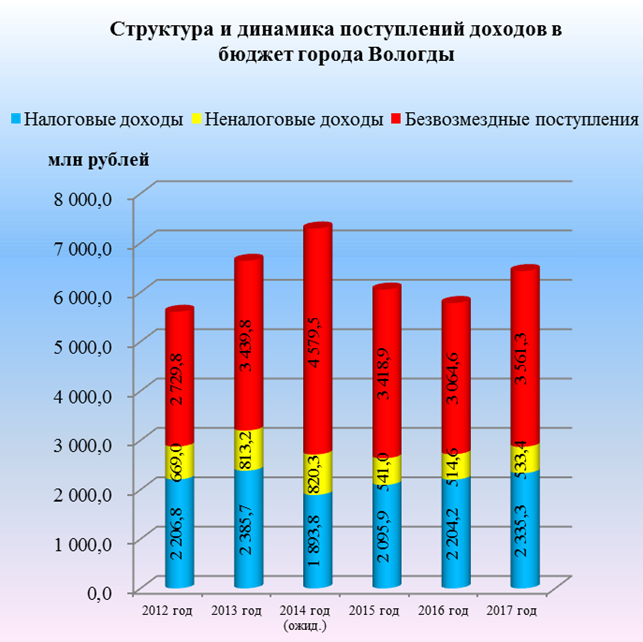 При уменьшении объемов поступлений налоговых и неналоговых доходов в 2015 году их удельный вес в доходах бюджета города увеличится с 37,2% в 2014 году до 43,5% в 2015 году. В 2016 году данный показатель составит 47,0%, в 2017 году - 44,6 процента. Планируются дополнительные поступления в бюджет города в результате принятия администраторами доходов мер по сокращению задолженности. При прогнозировании доходов учтено взыскание имеющихся по состоянию на 01.10.2014 долгов по каждому доходному источнику в размере до 50 процентов. Поступление доходов от сокращения недоимки в 2015 году прогнозируется в общей сумме 73,2 млн рублей, что составляет 2,8% от объема налоговых и неналоговых доходов бюджета города.По состоянию на 01.10.2014 общий объем недоимки составил 364,7 млн рублей, в том числе по налоговым платежам 56,2 млн рублей, неналоговым (за исключением рассроченных) – 308,5 млн рублей. При этом недоимка по доходам за 9 месяцев 2014 года сократилась на 119,6 млн рублей, или на 24,7%, в том числе по налоговым платежам – на 39,7 млн рублей, или 41,4%, неналоговым – на 79,9 млн рублей (на 20,6%). В задолженности по налогам наибольшие долги имеются по земельному налогу, которые составили 23,4 млн рублей (41,6% к сумме задолженности по налоговым доходам), единому налогу на вмененный доход для отдельных видов деятельности – 12,1 млн рублей (21,6%), налогу на имущество физических лиц – 11,8 млн рублей (21,0%), налогу на доходы физических лиц – 8,8 млн рублей (15,7%).В неналоговых доходах наибольшие суммы долгов имеются по арендной плате за земельные участки, государственная собственность на которые не разграничена – 254,9 млн рублей (82,6% к сумме задолженности по неналоговым доходам), доходам от сдачи в аренду муниципального имущества – 28,5 млн рублей (9,2%), по арендной плате за земельные участки, находящиеся в собственности городских округов – 17,0 млн рублей (5,5%), прочим поступлениям от использования имущества – 3,3 млн рублей (1,1%). Существенно снижает доходы бюджета города наличие значительного количества льготных категорий налогоплательщиков по налогу на имущество физических лиц и земельному налогу, установленных федеральным законодательством и решениями Вологодской городской Думы. В связи с предоставлением льгот по налоговым доходам по оценке, представленной к проекту, за три года не поступит в бюджет города 868,9 млн рублей, в том числе в соответствии с федеральным законодательством - 850,7 млн рублей, с решениями Вологодской городской Думы - 18,2 млн рублей. Общий объем безвозмездных поступлений от других бюджетов бюджетной системы РФ в 2015 году составит 3418,9 млн рублей, что меньше, чем в 2014 году на 1160,6 млн рублей (на 25,3%). В 2016 году планируется дальнейшее сокращение  поступлений от других бюджетов бюджетной системы РФ в сравнении с предыдущим периодом на 354,3 млн рублей, или на 10,4%, в 2017 году – увеличение поступлений на 496,7 млн рублей (16,2%). Доля безвозмездных поступлений в общем объеме доходов по оценке 2014 года составит 62,8%, сократится в 2015 и 2016 годах соответственно до 56,5% и 53,0%, в 2017 году данный показатель составит 55,4 процента. Структура и динамика поступления доходов в бюджет города Вологды за период с 2012 года по 2017 год приведены в приложении № 4.Налоговые доходы Налоговые доходы бюджета города Вологды на 2015 год и плановый период 2016 и 2017 годов спрогнозированы в разрезе классификации доходов бюджетов РФ, но предусмотрены в проекте бюджета отдельной строкой в общем объеме с неналоговыми доходами. Анализ доходов проведен в соответствии с представленными к проекту бюджета расчетами.Поступления в бюджет города налоговых доходов в 2015 году прогнозируется в сумме 2095,9 млн рублей, на 2016 год – 2204,2 млн рублей, на 2017 год – 2335,3 млн рублей.В структуре налоговых доходов основной удельный вес продолжает занимать налог на доходы физических лиц (в 2014 году – 47,4%, в 2015 году – 46,0%, в 2016 году – 46,8% и в 2017 году – 47,9%). Увеличивается значение доли налогов на имущество, которая в 2013 году составляла 27,2%, в 2014 году ожидается увеличение до 34,2%, в последующих периодах соответственно 35,9%, 35,4%, 34,7 процента. Доля налогов на совокупный доход, имеющая тенденцию к ежегодному снижению, сократится с 15,3% в 2014 году до 14,5% в 2017 году. Динамика и структура поступления налоговых доходов за 2013-2017 годы приведены в приложении № 5.Налога на доходы физических лиц в 2015 году планируется получить 963,7 млн рублей, что выше ожидаемой оценки 2014 года на 65,7 млн рублей (на 7,3%), в 2016 году – 1031,8 млн рублей (рост к 2015 году на 7,1%), в 2017 году – 1118,9 млн рублей (рост к 2016 году на 8,4%).Поступления по дополнительным нормативам отчислений по налогу на доходы физических лиц, которые предусмотрены проектом закона области «Об областном бюджете на 2015 год и плановый период 2016 и 2017 годов», составят в 2015 году 30,4 млн рублей, в 2016 году – 34,3 млн рублей, в 2017 году – 34,6 млн рублей.При расчете прогноза налога на 2015 год учтены фактическое поступление за 9 месяцев 2014 года, ожидаемое поступление за 2014 год по видам источников доходов налогоплательщиков, налоговым ставкам с учетом дополнительных нормативов, показатели прогноза социально-экономического развития города по фонду оплаты труда, а также взыскание имеющейся на 01.10.2014 недоимки в размере 50% в сумме 4,4 млн рублей. Объем поступления налога на доходы физических лиц на плановый период 2016 и 2017 годов рассчитан исходя из прогноза налога на 2015 год, скорректированного на коэффициент роста фонда оплаты труда, и дополнительных нормативов. В проекте бюджета города прогнозные показатели поступления налога на доходы физических лиц превышают прогноз, представленный администраторами указанного налога (Межрайонная ИФНС России № 11 по Вологодской области и Межрайонная ИФНС России по крупнейшим налогоплательщикам по Вологодской области), на 2015 год на 2,5%, 2016 год на 3,8%, 2017 год на 6,8 процента. При расчете прогнозных показателей на 2015-2017 годы Департаментом финансов Администрации города Вологды (далее – Департамент финансов) не учтены поступления налога на доходы физических лиц по единому нормативу отчислений в размере 2,4%, установление которого предусмотрено проектом закона области «Об установлении единых нормативов отчислений в бюджеты городских округов области от налога на доходы физических лиц, подлежащего зачислению в областной бюджет», включенным в повестку 35 сессии Законодательного Собрания Вологодской области, назначенной на 26.11.2014. По оценке Контрольно-счетной палаты с учетом применяемой Департаментом финансов методики прогнозирования поступлений налога на доходы физических лиц в результате принятия данного закона области дополнительные поступления налога на доходы физических лиц в бюджет города Вологды составят в 2015 году – 148,6 млн рублей, в 2016 году – 159,6 млн рублей, в 2017 году – 173,5 млн рублей.  Поступление в бюджет города акцизов по подакцизным товарам (продукции), производимым на территории Российской Федерации, прогнозируется  в 2015 году в сумме 3,5 млн рублей, что ниже ожидаемой оценки 2014 года на 0,9 млн рублей (на 20,3%), в 2016 году – 4,7 млн рублей (рост к 2015 году на 34,4%), в 2017 году – 3,7 млн рублей (снижение к 2016 году на 20,4%).Расчет, представленный к проекту, составлен исходя из прогнозируемых объемов поступлений налога в бюджет Вологодской области с учетом норматива отчислений в бюджет города Вологды 0,1650%, предусмотренного проектом закона области «Об областном бюджете на 2015 год и плановый период 2016 и 2017 годов».  Поступление налога, взимаемого в связи с применением патентной системы налогообложения, планируется ежегодно по 11,0 млн рублей, что на 0,8 млн рублей (на 7,8%) больше ожидаемого в 2014 году поступления.Расчет, представленный к проекту, основан на отчетных данных формы 1-ПАТЕНТ МИФНС № 11 по Вологодской области на 01.01.2014, ожидаемом поступлении за 2014 год и прогнозных показателях на 2015-2017 годы по данным администратора доходов  (Межрайонная ИФНС № 11 по Вологодской области).Поступление единого налога на вмененный доход для отдельных видов деятельности прогнозируется в 2015 году в сумме 305,0 млн рублей, превысит ожидаемую оценку 2014 года на 26,9 млн рублей (на 9,7%). Дополнительное поступление налога планируется за счет индексации фактического и ожидаемого поступления в 2014 году на коэффициент-дефлятор К1 в размере 1,672, скорректированный на уровень ожидаемого за 2015 год индекса потребительских цен (106,7%), взыскания недоимки в сумме 6,1 млн рублей (50% от имевшейся на 01.10.2014). Поступление налога с учетом индексации коэффициента-дефлятора К1 на индекс потребительских цен прогнозируется в 2016 году в сумме 313,6 млн рублей (с ростом на 2,8%), в 2017 году – 327,2 млн рублей (с ростом на 4,3%). Следует отметить, что приказом Минэкономразвития РФ от 29.10.2014      № 685 коэффициент-дефлятор на 2015 год установлен в размере 1,798. В результате с учетом методики, применяемой Департаментом финансов, прогнозируемые поступления налога занижены в 2015 году на 1,8 млн рублей, в 2016 году – на 2,5 млн рублей, в 2017 году – на 2,7 млн рублей.Поступление единого сельскохозяйственного налога планируется ежегодно по 0,5 млн рублей. По проектируемой сумме налога учтено предложение администратора. Поступление земельного налога на 2015 год предусмотрено в сумме 519,1 млн рублей, что выше ожидаемой оценки за 2014 год на 37,2 млн рублей (на 7,7%). На 2016 год поступление земельного налога планируется в объеме 529,5 млн рублей, с ростом к проектируемой сумме на 2015 год на 10,4 млн рублей (на 2,0%). В 2017 году поступление налога составит 536,4 млн рублей, выше предыдущего года на 6,9 млн рублей (на 1,3%).Дополнительное поступление налога планируется за счет:- отмены решением Вологодской городской Думы от 31.10.2013 № 1851 льгот по земельному налогу организациям и физическим лицам в отношении земельных участков, приобретенных (предоставленных) для размещения производственных и административных зданий, строений, сооружений промышленности, коммунального хозяйства, материально-технического, продовольственного снабжения, сбыта и заготовок, за исключением земельных участков, расположенных в центральной части города, в сумме 11,2 млн рублей;- увеличения количества собственников земельных участков в связи с выкупом земельных участков в сумме 14,3 млн рублей;- поступления недоимки в сумме 11,7 млн рублей (50%).При расчете налога в 2015 году Департаментом финансов учтено ожидаемое поступление налога в 2014 году, которое меньше прогнозных показателей администратора доходов (Межрайонная ИФНС № 11 по Вологодской области) на 38,1 млн рублей. В период подготовки настоящего Заключения в Контрольно-счетную палату поступил проект решения Вологодской городской Думы «О внесении изменений в решение Вологодской городской Думы от 6 октября 2005 года № 309 «Об утверждении положения о земельном налоге», предусматривающий уменьшение налоговой базы на не облагаемую налогом сумму в размере 150,0 тыс. рублей для инвалидов, имеющих II группу инвалидности, без учета срока предоставления инвалидности (ранее данная льгота распространялась на инвалидов, имеющих II группу инвалидности, установленную до 1 января 2004 года). Расчет поступлений земельного налога на 2015-2017 годы не учитывает выпадающие доходы, возникающие при принятии данного решения.Налог на имущество физических лиц проектируется на 2015 год в сумме 234,1 млн рублей, на 2016 год – 251,4 млн рублей, с ростом к 2015 году на 17,3 млн рублей (на 7,4%), на 2017 год – 273,2 млн рублей, с ростом к предыдущему году на 21,9 млн рублей (на 8,7%). При расчете поступления налога в 2015 году Департаментом финансов учтено:-ожидаемое поступление налога за 2014 год, объем которого меньше  прогнозной оценки администратора (Межрайонной ИФНС № 11 по Вологодской области) на 25,25 млн рублей;- дополнительные поступления налога в сумме 63,3 млн рублей в связи с повышением ставок налога в соответствии с решением Вологодской городской Думы от 31.10.2013 № 1857. При этом прогнозируемые Департаментом финансов дополнительные доходы при принятии данного решения оценивались в объеме 102,0 млн рублей.- взыскание недоимки в сумме 5,9 млн рублей (50% от имевшейся на 01.10.2014).Объем поступления на 2016 и 2017 годы рассчитан исходя из прогноза налога на 2015 год, скорректированного на прогнозируемый рост фонда оплаты труда. Расчет поступления налога не учитывает изменения с 01.01.2015 порядка определения налогооблагаемой базы по налогу на имущество физических лиц, в соответствии с которым налог исчисляется на основании суммарной инвентаризационной стоимости объектов налогообложения, умноженной на коэффициент-дефлятор. Приказом Минэкономразвития РФ от 29.10.2014 № 685 на 2015 год установлен коэффициент-дефлятор, равный 1,147. В результате прогнозируемые объемы поступления налога на имущество физических лиц занижены на 2016 год не менее чем на 17,1 млн рублей, на 2017 год – на 6,9 млн рублей (с учетом коэффициента-дефлятора, скорректированного на индекс потребительских цен).Поступление государственной пошлины в 2015 году планируется в сумме 59,1 млн рублей, что выше ожидаемой оценки 2014 года на 3,5 млн рублей (на 6,3%), в 2016 году – 61,7 млн рублей, с ростом к 2015 году на 2,6 млн рублей (на 4,4%), в 2017 году – 64,4 млн рублей, с ростом к 2016 году на 2,6 млн рублей (на 4,3%). Расчет платежей составлен исходя из ожидаемого поступления в 2014 году,  прогнозируемого индекса потребительских цен и данных администраторов доходов.  Неналоговые доходыПоступление в бюджет города неналоговых доходов за 2014 год ожидается в сумме 820,3 млн рублей, на 2015 год планируется в объеме 541,0 млн рублей, на 2016 год – 514,6 млн рублей и 2017 год – 533,4 млн рублей. Наибольший удельный вес в составе неналоговых доходов занимают доходы от использования муниципального имущества (2015 год - 47,2%, 2016 год – 48,1%, 2017 год - 46,2%). Значительно уменьшается значение доли доходов от продажи материальных и нематериальных активов, которая ожидается в 2014 году в размере 55,6%, в последующих периодах 37,7%, 35,4%, 37,3 процента.  Прогнозируется увеличение доли поступления штрафов, санкций, возмещения ущерба с 8,1% в 2014 году до 14,4% в 2017 году.Динамика поступления неналоговых доходов в бюджет города Вологды в 2013-2014 годах и предусмотренных в проекте на 2015 год и плановый период 2016 и 2017 годов приведена в приложении № 6.Поступление доходов от использования муниципального имущества в 2015 году предусмотрено в сумме 255,4 млн рублей, что ниже ожидаемого поступления в 2014 году на 23,5 млн рублей (на 8,4%), в плановом периоде 2016 и 2017 годов объемы поступлений спрогнозированы с дальнейшим ежегодным снижением и планируются в сумме 247,5 млн рублей и 246,3 млн рублей соответственно.В составе доходов от использования имущества планируются следующие источники:- доходы в виде прибыли, приходящейся на доли в уставных (складочных) капиталах хозяйственных товариществ и обществ, или дивидендов по акциям  на 2015 год предусмотрены в сумме 2,0 млн рублей, что на 1,7 млн рублей (в 1,8 раза) ниже ожидаемого поступления за 2014 год. Снижение доходов обусловлено запланированной продажей в 2014 году доли ООО «Вологодский городской рынок», от которой в текущем году поступило 2,2 млн рублей. В 2015 году планируется получение дивидендов от 4 акционерных обществ: ОАО «Источник» в сумме 800,0 тыс. рублей, ОАО «Фрязиново» - 10,0 тыс. рублей, ОАО «Коммунальщик» - 20,0 тыс. рублей, ОАО «Подшипник» - 20,0 тыс. рублей. Объемы поступлений от данных хозяйственных обществ в 2012-2014 годах свидетельствуют о наличии резервов для увеличения прогнозируемых объемов поступлений в 2015-2017 годах. Не планируется в ближайшие три года получение доходов от ООО «Киноцентр Вологда», а также дивидендов от ОАО «Вологодское авиационное предприятие», акции которого приобретены по договору купли-продажи № 82 от 22.07.2014;- доходы от сдачи в аренду имущества, находящегося в оперативном управлении органов управления городских округов и созданных ими учреждений (за исключением имущества муниципальных бюджетных и автономных учреждений) на 2015 год предусмотрены в сумме 67,2 млн рублей, что на 6,8 млн рублей (на 9,2%) меньше ожидаемого поступления за 2014 год,  на 2016 год – 62,1 млн рублей и на 2017 год – 61,1 млн рублей. Уменьшение доходов обусловлено приватизацией муниципального имущества и реализацией арендуемого имущества субъектам малого и среднего предпринимательства в соответствии с Федеральным законом от 22.07.2008 № 159-ФЗ. В прогнозе учтены доходы от сдачи в аренду муниципальных нежилых помещений по договорам, заключенным Департаментом имущественных отношений Администрации города Вологды (далее – Департамент имущественных отношений города) (в 2015 году в сумме 66,9 млн рублей, включая взыскание недоимки 7,0 млн рублей, в 2016 году – 62,0 млн рублей, в 2017 году 61,0 млн рублей) и МКУ «Хозяйственная служба» (в 2015 году в сумме 0,3 млн рублей, включая взыскание недоимки 0,2 млн рублей, в 2016-2017 годах 0,1 млн рублей ежегодно); - доходы, получаемые в виде арендной платы, а также средства от продажи права на заключение договоров аренды за земли, находящиеся в собственности городских округов (за исключением земельных участков муниципальных бюджетных и автономных учреждений) на 2015-2017 годы прогнозируются ежегодно в сумме 15,7 млн рублей с учетом погашения задолженности в размере 3,8 млн рублей, что ниже уровня ожидаемой оценки текущего года на 4,8 млн рублей. Прогнозные показатели по данному доходному источнику на 2015-2017 годы (15,7 млн рублей) соответствуют утвержденным бюджетным назначениям на 2014 год.- доходы, получаемые в виде арендной платы за земельные участки, государственная собственность на которые не разграничена и которые расположены в границах городского округа, а также средства от продажи права на заключение договоров аренды указанных земельных участков планируются на 2015 год и плановый период 2016 и 2017 годов ежегодно в сумме 148,0 млн рублей, в том числе поступление в 2015 году задолженности в сумме 29,0 млн рублей. Снижение к ожидаемой оценке 2014 года составит 17,7 млн рублей (10,7%). Представленный расчет поступления доходов, а также пояснительная записка к проекту бюджета не содержат обоснований снижения прогнозируемых на 2015-2017 годы объемов поступлений.  Динамика поступлений по данному доходному источнику за предшествующие периоды (2012 год – из расчета 100% норматива зачисления 176,3 млн рублей, 2013 год – из расчета 100% норматива зачисления 162,4 млн рублей, 2014 год – 165,8 млн рублей) свидетельствует о наличии резервов для увеличения прогнозируемых объемов поступлений в 2015-2017 годах.- доходы, получаемые в виде арендной платы за земельные участки, которые расположены в границах городских округов, находятся в федеральной собственности и осуществление полномочий по управлению и распоряжению которыми передано органам государственной власти субъектов РФ, а также средства от продажи права на заключение договоров аренды указанных земельных участков предусмотрены на 2015-2016 годы на уровне ожидаемой оценки 2014 года в размере 0,3 млн рублей ежегодно по договору аренды, заключенному Департаментом имущественных отношений Вологодской области с ООО «Жилищно-строительная индустрия». На 2017 год планируется поступление в размере 0,1 млн рублей в связи с истечением срока действия данного договора аренды 12.05.2017;- доходы от перечисления части прибыли, остающейся после уплаты налогов и иных обязательных платежей муниципальных унитарных предприятий на 2015-2017 годы прогнозируются в сумме 0,4 млн рублей ежегодно, что на 0,3 млн рублей (в 1,7 раза) ниже ожидаемого поступления за 2014 год. В проекте бюджета из 10 муниципальных унитарных предприятий планируется перечисление платежей по 6 предприятиям. Не предполагаются перечисления части прибыли, остающейся после уплаты налогов и иных обязательных платежей, по результатам финансово-хозяйственной деятельности МУП «Вологдагортеплосеть», поступления от которой в 2014 году составили 0,1 млн рублей, МУП «Вологдагорводоканал», МУП «Вологдазеленстрой», МУ ПАТП № 1. Прогнозируется значительное сокращение перечисляемых платежей МУП «Вологдафарм-Тандем»: в 2014 году поступило 0,3 млн рублей, в 2015 году планируется поступление 0,09 млн рублей;- прочие поступления от использования имущества, находящегося в собственности городских округов, предусмотрены на 2015 год в сумме 21,8 млн рублей (в том числе задолженность 1,7 млн рублей), что выше уровня ожидаемой оценки текущего года на 7,8 млн рублей (в 1,6 раза), на 2016 и 2017 годы - в размере 20,0 млн рублей ежегодно. В составе данных доходов плата за размещение и эксплуатацию рекламных конструкций планируется в сумме 5,0 млн рублей ежегодно (уменьшение к ожидаемой оценке 2014 года на 0,7 млн рублей). Объем платы за пользование жилыми помещениями увеличится с 8,3 млн рублей в 2014 году до 16,8 млн рублей в 2015 году (в 2,0 раза), а в 2016 и 2017 годах составит 15,0 млн рублей ежегодно. С 01.10.2014 в соответствии с постановлением Администрации города от 22.07.2014 № 5157 размер платы за пользование жилыми помещениями увеличен. Поступление платы за негативное воздействие на окружающую среду планируется с ежегодным ростом на 0,2% от ожидаемой оценки 2014 года (7,0 млн рублей). В 2015 году объемы поступлений прогнозируются в размере 7,0 млн рублей с учетом погашения задолженности в размере 0,8 млн рублей (50% от имевшейся задолженности на 01.10.2014), в 2016 и 2017 годах – 7,1 млн рублей ежегодно. Доходы от оказания платных услуг и компенсации затрат государства на 2015 год прогнозируются в сумме 3,1 млн рублей, что ниже ожидаемой оценки 2014 года на 1,2 млн рублей (на 28,1%). На 2016 год прогнозируется увеличение объемов поступлений до 3,2 млн рублей (на 3,3% к 2015 году), на 2017 год – 3,3 млн рублей (на 4,8% к 2016 году). Расчет основан на данных администраторов доходов.Прогнозирование доходов на 2015-2017 годы не учитывает поступления средств от реализации единых именных льготных месячных проездных билетов, так как осуществлено с учетом проекта закона области «О приостановлении действия закона области «О мерах социальной поддержки отдельных категорий граждан при проезде на транспорте на территории Вологодской области», внесенного на 35 сессию Законодательного Собрания области и предусматривающего приостановление действия указанного закона области до 01.01.2018.Проектом предусмотрено ежегодное снижение доходов от реализации муниципального имущества. На 2015 год прогнозируется их поступление в объеме 115,2 млн рублей, на 2016 год – 65,4 млн рублей, на 2017 год – 32,7 млн рублей. В сравнении с ожидаемой оценкой текущего года (142,7 млн рублей) доходы от реализации муниципального имущества в 2015 году сократятся на 27,5 млн рублей, или на 19,3 процента.По договорам купли-продажи, заключенным с субъектами малого и среднего предпринимательства в соответствии с Федеральным законом от 22.07.2008 № 159-ФЗ, планируются доходы на 2015 год в сумме 71,2 млн рублей, на 2016 год – 65,4 млн рублей, на 2017 год – 32,7 млн рублей. Согласно расчету, представленному к проекту бюджета, в 2015 году поступят доходы от продажи на торгах 11 объектов, включенных и планируемых к включению в прогнозный план (программу) приватизации муниципального имущества города Вологды на 2014 год, 2015 год и плановый период 2016 и 2017 годов, в сумме 44,0 млн рублей. Поступления доходов от реализации имущества запланированы исходя из 50% максимально возможных доходов от его продажи на торгах. Расчет поступлений на 2015 год предусматривает доходы от продажи 8 объектов, включенных в прогнозный план (программу) приватизации муниципального имущества города Вологды на 2014 год, торги по которым назначены на 22.12.2014 и проводятся впервые. При этом по данным, размещенным на официальном сайте Администрации города Вологды www.vologda-portal.ru, на период с 22.12.2014 по 30.12.2014 назначено еще 20 аукционов с начальной ценой продажи объектов, включенных в прогнозный план приватизации на 2014 год, на общую сумму 90,6 млн рублей (с учетом НДС), из них по 4 объектам стоимостью 22,5 млн рублей (с учетом НДС) торги проводятся впервые. Кроме того, запланирована продажа посредством публичного предложения 4 объектов с минимальной ценой 1,4 млн рублей (с учетом НДС). Поступления от указанных выше торгов не учтены в прогнозных показателях на 2015 год.На 2016 и 2017 годы продажа объектов на торгах не предполагается. Поступление доходов от продажи земельных участков, государственная собственность на которые не разграничена, планируется в 2015 году в объеме 70,0 млн рублей, что меньше поступлений за 9 месяцев 2014 года на 59,4 млн рублей (в 1,8 раза), ожидаемой оценки за 2014 год на 186,5 млн рублей (в 3,7 раза). На 2016 год прогнозируется поступление 115,0 млн рублей, на 2017 год – 165,0 млн рублей. Объем поступлений определен по данным администратора доходов – Департамента имущественных отношений города. Согласно пояснительной записке к расчету администратора, поступление доходов в 2015 году учитывает лишь поступления от продажи земельных участков, оформление документов по которым будет завершено в конце 2014 года – в начале 2015 года. Динамика поступлений доходов от продажи земельных участков, государственная собственность на которые не разграничена: 2013 год - 94,0 млн рублей (при расчете по нормативу 100%), 9 месяцев 2014 года – 129,4 млн рублей, оценка 2014 года – 256,5 млн рублей, свидетельствует о наличии резервов для увеличения прогнозируемых объемов поступлений на 2015-2017 годы.Доходы от продажи земельных участков, находящихся в собственности городского округа (за исключением земельных участков муниципальных бюджетных и автономных учреждений), запланированы на 2015 год в сумме 18,86 млн рублей, ниже ожидаемой оценки 2014 года на 38,2 млн рублей (в 3,0 раза), в том числе: -2,02 млн рублей по договорам купли-продажи в порядке реализации преимущественного права субъектами малого и среднего предпринимательства на приобретение арендуемого имущества в соответствии с Федеральным законом от 22.07.2008 № 159-ФЗ;-16,84 млн рублей от продажи 2 земельных участков под приватизируемыми объектами, включенными в прогнозный план приватизации на 2014 год, аукционы по которым назначены на 22.12.2014 года и проводятся впервые.  При этом по данным, размещенным на официальном сайте Администрации города Вологды www.vologda-portal.ru, на период с 22.12.2014 по 30.12.2014 назначено еще 13 аукционов с начальной ценой продажи земельных участков под приватизируемыми объектами, включенными в прогнозный план приватизации на 2014 год, на общую сумму 74,6 млн рублей, из них по 3 объектам с земельными участками стоимостью 17,0 млн рублей торги проводятся впервые. Кроме того, запланирована продажа посредством публичного предложения 3 объектов с земельными участками  минимальной ценой 11,7 млн рублей. Поступления от проведения вышеуказанных торгов не учтены в прогнозных показателях на 2015 год.На 2016 и 2017 годы поступление данных доходов планируется только по договорам купли-продажи в порядке реализации преимущественного права субъектов малого и среднего предпринимательства на приобретение арендуемого имущества в соответствии с Федеральным законом от 22.07.2008 № 159-ФЗ соответственно в сумме 1,9 млн рублей и 1,3 млн рублей. Поступление штрафов, санкций, возмещения ущерба на 2015 год прогнозируется в сумме 70,6 млн рублей, выше ожидаемой оценки 2014 года на 4,4 млн рублей (на 6,7%). На 2016 год планируется поступление в сумме 73,7 млн рублей (104,4% к предыдущему году), на 2017 год – 76,9 млн рублей (104,3%).Объем поступлений на 2015-2017 годы рассчитан исходя из ожидаемого  поступления за 2014 год, скорректированного на индекс потребительских цен. Прогнозируемые Департаментом финансов показатели поступлений штрафов, санкций, возмещения ущерба выше прогноза, представленного администраторами указанного доходного источника, в 2015 году на 9,2 млн рублей, в 2016 году - на 10,1 млн рублей, в 2017 году – на 10,4 млн рублей. Учитывая оценку администраторов доходов, существуют риски неполучения прогнозируемых Департаментом финансов поступлений по данному доходному источнику. Прочие неналоговые доходы на 2015-2017 годы планируются ежегодно в сумме 0,9 млн рублей. Ожидаемое поступление прочих неналоговых доходов за 2014 год оценивается в сумме 7,8 млн рублей. Динамика поступлений по данному доходному источнику (2012 год – 6,7 млн рублей, 2013 год – 5,2 млн рублей) свидетельствует о наличии резервов для увеличения прогнозируемых объемов поступлений по данному доходному источнику. Безвозмездные поступленияБезвозмездные поступления в 2015 году прогнозируются в сумме 3418,9 млн рублей, в 2016 году – 3064,6 млн рублей, в 2017 году – 3561,3 млн рублей. Планируемый объем безвозмездных поступлений соответствует объему, предусмотренному проектом областного бюджета. Сравнительная характеристика безвозмездных поступлений в бюджет города Вологды, утвержденных на 2014 год и планируемых на 2015 - 2017 годы, приведена в приложении № 7.Бюджет города в 2015 году получит в виде субвенций из областного бюджета 3171,5 млн рублей, что на 352,3 млн рублей, или на 10,0% меньше, чем в 2014 году. На 2016 и 2017 годы планируются субвенции соответственно в сумме 2968,0 млн рублей и 3478,1 млн рублей, в сравнении с 2015 годом сократятся на 6,4% в 2016 году и увеличатся на 9,7% в 2017 году. Не предусмотрено в 2015-2017 годах выделение бюджету города субвенции на:- оплату жилищно-коммунальных услуг отдельным категориям граждан, полученной в 2014 году в сумме 379,8 млн рублей;- компенсацию части родительской платы за содержание ребенка в муниципальных образовательных учреждениях, реализующих основную общеобразовательную программу дошкольного образования, полученной в 2014 году в сумме 66,1 млн рублей;- оздоровление детей, полученной в 2014 году в сумме 13,7 млн рублей;Субвенция на выполнение передаваемых полномочий субъектов Российской Федерации увеличивается в 2015 году до 2980,2 млн рублей (в 2014 году – 2941,8 млн рублей). В 2016 и 2017 годах объем субвенции составит 2851,5 млн рублей и 3315,3 млн рублей соответственно.Увеличивается в 2015 году субвенция на содержание ребенка в семье опекуна и приемной семье, а также вознаграждение, причитающееся приемному родителю, до 166,8 млн рублей (в 2014 году – 108,7 млн рублей). В 2016 и 2017 годах объем субвенции снижается до 97,7 млн рублей и 144,4 млн рублей соответственно.Запланировано ежегодное увеличение субвенции на осуществление полномочий по обеспечению жильем отдельных категорий граждан, установленных Федеральными законами от 12.01.1995 № 5-ФЗ «О ветеранах» и от 24.11.1995 № 181-ФЗ «О социальной защите инвалидов в Российской Федерации», утвержденной на 2014 год в сумме 13,6 млн рублей, в  2015 году на 4,7 млн рублей, в 2016 году – на 0,08 млн рублей, в 2017 году – на 0,03 млн рублей.На 2015 год предусмотрена субвенция на обеспечение жильем отдельных категорий граждан, установленных Федеральным законом от 12.01.1995 № 5-ФЗ «О ветеранах», в соответствии с Указом Президента Российской Федерации от 07.05.2008 № 714 «Об обеспечении жильем ветеранов Великой Отечественной война 1941-1945 годов» в объеме 6,1 млн рублей (в 2014 году поступления не утверждены).Субвенция на составление (изменение) списков кандидатов в присяжные заседатели федеральных судов общей юрисдикции в РФ, полученная в 2014 году в сумме 0,04 млн рублей, запланирована на 2016 год в сумме 0,4 млн рублей (в 2015 и 2017 годах поступления не планируются).Субсидии из областного бюджета планируются на 2015 год в сумме 232,4 млн рублей, меньше чем в 2014 году на 823,0 млн рублей. В 2016 году субсидии из областного бюджета сократятся до 96,7 млн рублей, в 2017 году – до 83,2 млн рублей. В проекте предусмотрены субсидии на:- осуществление дорожной деятельности за счет бюджетных ассигнований Дорожного фонда Вологодской области в 2015 году в сумме 226,8 млн рублей, в 2016 году – 93,7 млн рублей, в 2017 году – 80,7 млн рублей;- внедрение и (или) эксплуатацию аппаратно-программного комплекса «Безопасный город» в 2015 году в сумме 2,0 млн рублей (в 2016 и 2017 годах поступления не планируются);- сохранение и развитие сети муниципальных загородных оздоровительных лагерей, создание условий для беспрепятственного доступа детей-инвалидов и детей с ограниченными возможностями здоровья к местам отдыха в 2015 году в сумме 3,6 млн рублей, в 2016 году - 3,0 млн рублей, в 2017 году – 2,5 млн рублей.На 2015 год предусмотрено получение бюджетом города иных межбюджетных трансфертов на создание и развитие сети многофункциональных центров предоставления государственных и муниципальных услуг в сумме 15,0 млн рублей. Характеристика расходной части проекта бюджетана 2015 год и плановый период 2016 и 2017 годовРасходы бюджета города в 2015 году предусмотрены в объеме 6294,2 млн рублей, со снижением к уточненному бюджету 2014 года (в редакции решения Вологодской городской Думы от 30.10.2014 № 6) на 1757,5 млн рублей, или на 21,8%, в 2016 году – 5957,3 млн рублей, на 336,9 млн рублей (5,4%) меньше, чем в 2015 году, в 2017 году – 6518,0 млн рублей, на 560,7 млн рублей (9,4%) больше, чем в 2016 году. Структура расходов бюджета по разделам в 2015 году приведена на диаграмме. В 2015 году уменьшаются бюджетные ассигнования по всем разделам классификации расходов, за исключением разделов 0300 «Национальная безопасность и правоохранительная деятельность» (рост на 1,5 млн рублей, или на 5,1%) и 1300 «Обслуживание государственного и муниципального долга» (рост на 34,4 млн рублей, на 30,7%), по разделу 0900 «Здравоохранение» бюджетные ассигнования остаются на уровне 2014 года (2,2 млн рублей). Динамика расходов бюджета города Вологды на 2015 год и плановый период 2016 и 2017 годов в разрезе разделов классификации расходов приведена в приложении № 8.В общем объеме расходов бюджета города на 2015 год 4262,5 млн рублей, или 67,7% составляют расходы по отраслям социальной сферы (образование, культура, физическая культура и спорт, социальная политика). По сравнению с бюджетом 2014 года расходы ниже на 984,2 млн рублей (на 18,8%). Наибольшее в процентом соотношении снижение планируется по разделу 1100 «Физическая культура и спорт» - на 44,2%, или на 95,6 млн рублей. На 2016-2017 годы расходы на социальную сферу планируются в сумме 3981,5 млн рублей (66,8% от общего объема расходов) и 4631,4 млн рублей (71,7%). Примерно половину (44,4% в 2015 году, 45,9% в 2016 году и 48,1% в 2017 году) общего объема расходов бюджета составляют расходы по разделу 0700 «Образование».Структура расходов в 2015 году и плановом периоде по сравнению с текущим годом кардинально не меняется (приложение № 9), 85% общего объема расходов бюджета приходится на разделы 0400 «Национальная экономика», 0500 «Жилищно-коммунальное хозяйство», 0700 «Образование», 1000 «Социальная политика». При планировании расходов бюджета не предусмотрены средства на погашение кредиторской задолженности, которая по состоянию на 01.10.2014 составила 1090,9 млн рублей, что создает существенные риски неисполнения расходов бюджета в 2015 году и плановом периоде.Условно утвержденные расходы в 2016 году составят 73,0 млн рублей, в 2017 году – 148,0 млн рублей, 2,5% и 5% от объема расходов (без учета расходов за счет межбюджетных трансфертов, имеющих целевое назначение) соответственно, что соответствует требованиям статьи 184.1 Бюджетного кодекса РФ. В ведомственной структуре расходов бюджета города в 2015 году предусмотрены бюджетные ассигнования 8 главным распорядителям. Структура расходов бюджета по ведомствам приведена на диаграмме. В целом расходы на обеспечение деятельности органов местного самоуправления за счет собственных доходов на 2015 год предлагается утвердить в сумме 364,4 млн рублей, со снижением к текущему году на 5,4 процента. Их удельный вес в общем объеме расходов бюджета города составит 5,8%, что выше уровня 2014 года на 1,0 процентных пункта. На 2016 и 2017 годы расходы планируются в сумме 363,4 млн рублей ежегодно, их удельный вес в общем объеме расходов увеличится до 6,1% и 5,6% соответственно. Снижение расходов в 2015 году по сравнению с 2014 годом прогнозируется по всем органам местного самоуправления. Так, например, по Управлению образования Администрации города Вологды (далее – Управление образования), исполняющему в 2015 году и плановом периоде наибольший объем расходов бюджета (свыше 41%), в 2015 году предлагаются к утверждению расходы на обеспечение деятельности аппарата управления в сумме 13,1 млн рублей, что ниже уровня текущего года на 0,7 млн рублей (на 5,0%) и отчетных данных за 2013 год – на 0,8 млн рублей (на 5,8%). По Департаменту градостроительства и инфраструктуры Администрации города Вологды (далее - Департамент градостроительства и инфраструктуры) в 2015 году расходы на обеспечение деятельности органов местного самоуправления планируются в объеме 96,2 млн рублей, что на 2,6% ниже уровня 2014 года; по Администрации города – 193,0 млн рублей (ниже на 4,4%); по Управлению физической культуры и массового спорта - 7,4 млн рублей (ниже на 5,0%); по Управлению культуры и историко-культурного наследия – 5,3 млн рублей (ниже на 5,0%); по Контрольно-счетной палате - 14,1 млн рублей (ниже на 9,8%); по Вологодской городской Думе – 35,3 млн рублей (ниже на 11,5%).Одним из направлений по повышению прозрачности бюджетов и бюджетного процесса, определенных в Бюджетном послании Президента Российской Федерации Федеральному Собранию от 13.06.2013 «О бюджетной политике в 2014 - 2016 годах», является завершение в 2015 году перехода к программно-целевым методам стратегического и бюджетного планирования.Согласно основным направлениям бюджетной и налоговой политики муниципального образования «Город Вологда» на 2015 год и плановый период 2016 и 2017 годов одним из основных направлений обеспечения сбалансированности бюджета города обозначена реализация принципа формирования бюджета на основе муниципальных программ, реализация которых повысит обоснованность бюджетных ассигнований на этапе их формирования, обеспечит их большую прозрачность для общества и наличие более широких возможностей для оценки их эффективности.На основании указанных выше положений проект бюджета впервые сформирован Администрацией города Вологды в программной структуре расходов на основе муниципальных программ.Начиная с 2015 года, в городе будут реализовываться 8 новых муниципальных программ. Следует отметить, что две из муниципальных программ – «Развитие образования» и «Социальная поддержка граждан» - имеют срок действия 2015-2018 годы, тогда как Стратегия комплексной модернизации городской среды муниципального образования «Город Вологда» «Вологда – комфортный город» разработана на период до 2020 года.Кроме того, в состав программных расходов включены расходы в рамках реализации муниципальной адресной программы № 4 по переселению граждан из аварийного жилищного фонда, расположенного на территории муниципального образования «Город Вологда», с учетом необходимости развития малоэтажного жилищного строительства на 2013-2015 годы. Проектом бюджета не учтено, что постановлением Администрации города Вологды от 25.06.2014 № 4456 внесены изменения в муниципальную адресную программу № 4, согласно которым продлены сроки реализации программы до 2017 года.В 2015 году программные расходы составят 5200,7 млн рублей, в 2016 году – 4764,2 млн рублей, в 2017 году – 5246,0 млн рублей, в том числе за счет собственных средств бюджета 1899,0 млн рублей (36,5%), 1795,8 млн рублей (37,7%) и 1780,8 млн рублей (33,9%) соответственно. Проведенный анализ показывает, что доля программного финансирования в общем объеме расходов в 2015 году возрастет до 82,6%, или на 54,0 процентных пункта в сравнении с 2014 годом. В плановом периоде 2016 и 2017 годов доля программных расходов в сравнении с 2015 годом снизится до 80,0% и 80,5% соответственно (приложение   № 10). Следует отметить недостоверность показателя удельного веса расходов, формируемых программно-целевым методом, и общего объема расходов по непрограммным направлениям деятельности, указанных в пояснительной записке к проекту бюджета (стр. 32, таблица № 6), в связи с занижением объема расходов в 2015-2017 годах на реализацию муниципальной программы «Развитие образования».Полностью программными являются расходы по 2 разделам бюджета (0900 «Здравоохранение» и 1200 «Средства массовой информации), расходы по 5 разделам характеризуются высоким уровнем программного финансирования: 1000 «Социальная политика» (от 88,6% до 89,0%), 1100 «Физическая культура и спорт» (от 83,2% до 89,3%), 0400 «Национальная экономика» (от 89,6% до 91,6%), 0800 «Культура, кинематография» (от 95,5% до 96,3%), 0700 «Образование» (от 98,2% до 98,5%). Расходы по  разделам бюджета 0100 «Общегосударственные вопросы» и 0300 «Национальная безопасность и правоохранительная деятельность» характеризуются низким уровнем программного финансирования: в 2015 году 16,0% и 26,9% соответственно, в плановом периоде прогнозируется дальнейшее снижение до 11,3% и 21,9% соответственно, по разделам 0200 «Национальная оборона» и 1300 «Обслуживание государственного и муниципального долга» программные расходы в проекте не предусмотрены.Следует отметить, что проектом бюджета не обеспечена полная потребность в ассигнованиях на реализацию утвержденных муниципальных программ. Проведенный анализ показывает, что дополнительная потребность в средствах на выполнение в полном объеме программных мероприятий составляет в 2015 году – 544,0 млн рублей, в 2016 году – 1217,7 млн рублей, в 2017 году – 2869,2 млн рублей, из них за счет собственных доходов бюджета города – 241,8 млн рублей, 473,8 млн рублей и 1157,5 млн рублей соответственно (приложение   № 11). Таким образом, сформированный проект бюджета на 2015 год и плановый период 2016 и 2017 годов в отсутствие необходимого объема финансового обеспечения не позволит достигнуть поставленных в муниципальных программах целей и задач, обеспечить выполнение утвержденных целевых показателей.Кроме того, проведенный анализ вновь принятых муниципальных программ свидетельствует о возможности совершенствования программных расходов с учетом следующего:1) Мероприятия отдельных муниципальных программ (например, муниципальной программы «Развитие градостроительства и инфраструктуры») сформулированы очень широко, и по сути каждое из них соответствует реализуемой в настоящее время отдельной муниципальной программе. Указанный подход к формированию мероприятий муниципальных программ, когда невозможно определить конкретные объекты, задействованные в реализации программных мероприятий, расходы по ним, и соответственно – обоснованность расходов по мероприятиям программы в целом, противоречит положениям основных направлений бюджетной и налоговой политики муниципального образования «Город Вологда» на 2015 год и плановый период 2016 и 2017 годов, согласно которым реализация муниципальных программ «повысит обоснованность бюджетных ассигнований на этапе их формирования, обеспечит их большую прозрачность для общества и наличие более широких возможностей для оценки их эффективности».2) Проектом бюджета ряд расходов, например, такие как:содержание отраслевых органов Администрации города Вологды;расходы за счет субвенций на осуществление переданных государственных полномочий;выплата пенсий за выслугу лет муниципальным служащим;оказание мер социальной поддержки лицам, удостоенным звания «Почетный гражданин города Вологды» и др.предусмотрены в рамках непрограммных направлений деятельности. При этом аналогичные расходы на уровне субъекта РФ осуществляются в рамках реализации государственных программ Вологодской области. Например, выплаты дополнительного ежемесячного материального обеспечения лицам, имеющим особые заслуги перед Вологодской областью, и пенсии за выслугу лет лицам, замещавшим государственные должности Вологодской области и должности государственной гражданской службы Вологодской области, предусмотрены в рамках реализации государственной программы «Социальная поддержка граждан в Вологодской области на 2014 - 2018 годы», утвержденной постановлением Правительства Вологодской области от 28 октября 2013 года       № 1098.Содержание отдельных органов исполнительной государственной власти области включены в отдельные подпрограммы, которые направлены на обеспечение создания условий для реализации соответствующих государственных программ области. Например, подпрограмма 5 «Обеспечение создания условий для реализации государственной программы» государственной программы «Развитие образования Вологодской области на 2013 - 2017 годы», утвержденной постановлением Правительства Вологодской области от 22 октября 2012 года        № 1243; подпрограмма 4 «Обеспечение условий реализации государственной программы» государственной программы «Сохранение и развитие культурного потенциала Вологодской области» на 2014 - 2018 годы», утвержденной постановлением Правительства области от 28 октября 2013 № 1106, и др.Аналогичный подход предложен Методическими рекомендациями по составлению и исполнению бюджетов субъектов Российской Федерации и местных бюджетов на основе государственных (муниципальных) программ (письмо Министерства финансов Российской Федерации от 30.09.2014 № 09-05-05/48843). Согласно пункту 18 Методических рекомендаций расходы на обеспечение функций органов государственной власти субъекта Российской Федерации (органов местного самоуправления), являющихся ответственными исполнителями одной государственной (муниципальной) программы, рекомендуется отражать в составе государственной (муниципальной) программы, в которой орган государственной власти субъекта Российской Федерации (орган местного самоуправления) является ответственным исполнителем, в том числе в случае его участия в иных государственных (муниципальных) программах.Пунктом 2.7 Порядка принятия решений о разработке муниципальных программ, их формирования и реализации на территории муниципального образования «Город Вологда», утвержденного постановлением Администрации города Вологды от 01.08.2014 № 5542, определено, что муниципальные программы, предлагаемые к финансированию в очередном финансовом году, вступающие в силу с очередного финансового года, подлежат утверждению в сроки, установленные планом подготовки проекта бюджета города Вологды на очередной финансовый год и плановый период, утвержденным постановлением Администрации города Вологды, но не позднее 10 октября года, предшествующего планируемому. Фактически 8 муниципальных программ, предлагаемые к финансированию в 2015 году и вступающие в силу с 01.01.2015, приняты с нарушением срока, установленного пунктом 7 Плана подготовки проекта Бюджета города Вологды на 2015 год и плановый период 2016 и 2017 годов, документов и материалов, представляемых в Вологодскую городскую Думу одновременно с проектом бюджета, утвержденного постановлением Администрации города Вологды от 11.06.2014 № 4185 (до 1 октября 2014 года).Расходы на осуществление бюджетных инвестиций в проекте бюджета на 2015 год предусмотрены на основании 5 муниципальных программ, на 2016 и 2017 годы – 1 и 3 муниципальных программ соответственно (приложение № 12). Всего за 3 года (2015–2017 годы) проектом решения предусмотрено направить на осуществление бюджетных инвестиций за счет собственных средств бюджета 506,0 млн рублей. Осуществление бюджетных инвестиций за счет межбюджетных трансфертов проектом не предусмотрено.Объем ассигнований на осуществление бюджетных инвестиций в 2015 году составит 224,5 млн рублей, что меньше, чем предусмотрено на данные цели в уточненном бюджете на 2014 год за счет всех источников финансирования в 7,2 раза, за счет собственных средств бюджета – в 2,9 раза.В 2016 и 2017 годах данные расходы продолжают снижаться и составляют 159,7 млн рублей (ниже уровня 2015 года на 28,9%) и 121,9 млн рублей (ниже уровня 2016 года на 23,7%) соответственно.Доля расходов на бюджетные инвестиции в общих объемах расходов бюджета в 2015 году составит 3,6% против 20,1% в уточненном бюджете 2014 года, в 2016 и 2017 годах – 2,7% и 1,9% соответственно.В разрезе ведомственной структуры расходов проекта бюджета города на 2015-2017 годы наибольший объем ассигнований на бюджетные инвестиции предусмотрен по ведомству 250 «Департамент градостроительства и инфраструктуры». На 3 года (2015-2017) Департаменту градостроительства и инфраструктуры запланировано выделение бюджетных ассигнований на бюджетные инвестиции в сумме 473,1 млн рублей, или 93,5% от общего объема инвестиций, в том числе на 2015 год – 206,5 млн рублей, на 2016 год – 159,7 млн рублей, на 2016 год – 106,9 млн рублей. Доля Управления физической культуры и массового спорта в общем объеме бюджетных инвестиций на 2015-2017 годы составляет 3,2% (16,2 млн рублей), Управления культуры и историко-культурного наследия – 3,3% (16,7 млн рублей).Основной объем инвестиций в 2015 году планируется направить на жилищно-коммунальное хозяйство в размере 111,3 млн рублей (50,0%) и национальную экономику в сумме 95,2 млн рублей (42,4%); в 2016 году – на национальную экономику в сумме 154,0 млн рублей (96,5%); в 2017 году – на образование в объеме 98,0 млн рублей (80,4%).Проектом бюджета предусматривается финансирование 3 инвестиционных проектов в рамках реализации двух муниципальных программ: в 2015 году – проектов: «Создание туристско-рекреационного кластера «Насон-город» в рамках программы «Экономическое развитие города Вологды» с объемом ассигнований в сумме 2,6 млн рублей и «Развитие спортивно-оздоровительного комплекса «Изумруд» в рамках программы «Развитие образования» с объемом финансирования 16,2 млн рублей; в 2017 году – проекта «Развитие сети образовательных учреждений» в рамках программы «Развитие образования» с объемом расходов 98,0 млн рублей.Следует отметить, что в действующей в настоящее время муниципальной программе капитальных вложений муниципального образования «Город Вологда» на 2010-2020 годы (далее – программа капитальных вложений) в 2015-2017 годах предусмотрено финансирование за счет собственных средств бюджета 8 инвестиционных проектов на общую сумму 1871,7 млн рублей, 6 из которых не включены в проект бюджета (реализация инвестиционного проекта «Развитие спортивно-оздоровительного комплекса «Изумруд» согласно программе капитальных  вложений заканчивается в 2014 году).Отсутствие в проекте бюджета города средств не позволит завершить в установленные сроки инвестиционные проекты, реализация которых началась в предыдущие годы - строительство нового муниципального кладбища вблизи д. Козицино; проектирование и строительство наружных инженерных сетей в г. Вологде, р-н Ананьино; проектирование и строительство наружных инженерных сетей в г. Вологде, р-н Прилуки; реконструкция здания физкультурно-спортивного комплекса по улице Предтеченской, 8.Характеристика расходовпо разделам и подразделам классификации расходовПо разделу 0100 «Общегосударственные вопросы» бюджетные  ассигнования на 2015 год планируются в сумме 446,6 млн рублей (7,1% от общего объема расходов бюджета), из них за счет безвозмездных поступлений из областного бюджета 44,8 млн рублей, за счет собственных доходов 401,8 млн рублей. По сравнению с бюджетом текущего года расходы планируются со снижением на 19,9 млн рублей, или на 4,3 процента. За счет собственных доходов бюджетные ассигнования уменьшаются практически по всем подразделам. Ввиду отсутствия избирательных компаний в 2015-2017 годах не планируются ассигнования на проведение выборов, расходы на проведение которых в 2014 году запланированы в сумме 17,3 млн рублей.На 2016 год расходы по разделу 0100 «Общегосударственные вопросы» планируются в сумме 405,2 млн рублей, со снижением к 2015 году на 41,5 млн рублей (на 9,3%), на 2017 год – 405,0 млн рублей, со снижением к 2016 году на 0,2 млн рублей (на 0,04%) (приложение № 13). Расходы бюджета по данному разделу в соответствии с ведомственной структурой расходов на 2015-2017 годы будут осуществлять 5 главных распорядителей бюджетных средств: Вологодская городская Дума, Управление социальной защиты населения Администрации города Вологды (далее - Управление социальной защиты населения), Департамент градостроительства и инфраструктуры, Контрольно-счетная палата, Администрация города Вологды.В 2015 году и плановом периоде 2016 и 2017 годов расходы по разделу будут производиться в рамках программных и непрограммных расходов. Программные расходы планируется осуществлять в рамках 3 муниципальных программ: «Создание условий для развития открытого и активного гражданского общества», «Экономическое развитие города Вологды», «Развитие градостроительства и инфраструктуры», с общим объемом финансирования по данному разделу в 2015 году в сумме 71,4 млн рублей (удельный вес расходов на реализацию муниципальных программ в общем объеме расходов по разделу – 16,0%), с увеличением к уровню 2014 года на 25,8 млн рублей (56,5%). В 2016 и 2017 годах программные расходы запланированы в объеме 45,7 млн рублей (11,3%) и  45,8 млн рублей (11,3%) соответственно.Расходы бюджета города по подразделу 0102 «Функционирование высшего должностного лица субъекта Российской Федерации и муниципального образования» предусмотрены на 2015-2017 годы в размере 5,5 млн рублей ежегодно, что ниже уровня 2014 года на 2,2 млн рублей, или на 28,5%, и ниже на 3,9 млн рублей расходов, направленных на данные цели в 2013 году.Планируемый объем средств на 2015-2017 годы по подразделу 0103 «Функционирование законодательных (представительных) органов государственной власти и представительных органов муниципальных образований» предусмотрен в размере 35,3 млн рублей ежегодно, что ниже утвержденной на 2014 год суммы на 4,6 млн рублей, или на 11,5%, и ниже расходов, направленных на данные цели в 2013 году на 8,9  млн рублей.Расходы бюджета города по подразделу 0104 «Функционирование Правительства Российской Федерации, высших исполнительных органов государственной власти субъектов Российской Федерации, местных администраций» предусмотрены на 2015 год в размере 150,3 млн рублей, что ниже утвержденной суммы на 2014 год на 2,7 млн рублей, или на 1,8%, и ниже исполненного бюджета за 2013 год на 1,2  млн рублей.В общем объеме расходов по подразделу 16,1 млн рублей (10,7%) в 2015 году, 14,9 млн рублей (10,0%) в 2016 году и 15,0 млн рублей (10,0%) в 2017 году планируется направить на реализацию муниципальной программы «Создание условий для развития открытого и активного гражданского общества».В 2015-2017 годах по данному подразделу предусмотрены расходы за счет субвенции из областного бюджета на осуществление отдельных государственных полномочий в сфере административных отношений в соответствии с законом области от 28 ноября 2005 года № 1369-ОЗ «О наделении органов местного самоуправления отдельными государственными полномочиями в сфере административных отношений» в сумме 1,3 млн рублей, 1,2 млн рублей и 1,3 млн рублей соответственно.При предусмотренных в бюджете на 2014 год расходах по подразделу 0105 «Судебная система» в сумме 0,04 млн рублей в 2015 и 2017 годах расходы бюджета на данные цели не выделяются, в 2016 году – планируются в объеме 0,4 млн рублей.Расходы бюджета города по подразделу 0106 «Обеспечение деятельности финансовых, налоговых и таможенных органов и органов финансового (финансово-бюджетного) надзора»  предусмотрены на 2015 год в размере 38,2 млн рублей, что ниже утвержденной суммы на 2014 год на 1,5 млн рублей, или на 3,9%, и ниже исполненного бюджета за 2013 год на 1,7  млн рублей. На 2016 и 2017 годы расходы планируются в сумме 37,2 млн рублей ежегодно, со снижением к 2015 году на 1,0 млн рублей (на 2,6%). В 2015-2017 годах по данному подразделу предусмотрено финансирование как за счет собственных средств бюджета, так и за счет безвозмездных поступлений из бюджетов других уровней. За счет субвенции из областного бюджета на осуществление отдельных государственных полномочий в соответствии с законом области от 5 октября 2006 года № 1501-ОЗ «О наделении органов местного самоуправления муниципальных районов и городских округов Вологодской области отдельными государственными полномочиями в сфере регулирования цен (тарифов)» предусмотрены расходы в сумме 0,06 млн рублей ежегодно. Объем расходов по подразделу 0111 «Резервные фонды» на 2015 год и плановый период предусмотрен на уровне 2014 года по 5,0 млн рублей ежегодно, или 0,08% от общего объема расходов бюджета. Требование части 3 статьи 81 Бюджетного кодекса РФ в отношении размера резервных фондов местных администраций не более 3% общего объема расходов при формировании проекта бюджета соблюдено. Пропорции распределения средств (резервный фонд Администрации города не более 90,0% и резервный фонд Администрации города на предупреждение и ликвидацию последствий чрезвычайных ситуаций и стихийных бедствий не менее 10,0%), предусмотренные Положением о резервных фондах Администрации города Вологды, утвержденным постановлением Главы города Вологды от 17.06.2005 № 1734, выдержаны.Наибольшую долю расходов в разделе (47,5%) занимают расходы по подразделу 0113 «Другие общегосударственные вопросы», которые в  2015 году составят 212,3 млн рублей, что выше утвержденной суммы на 2014 год на 4,5 млн рублей, или на 2,2%, и выше исполненного бюджета за 2013 год на 90,2  млн рублей.В 2015 году 12,4% расходов по подразделу, а в 2016 и 2017 годах ежегодно 7,6% расходов по подразделу составят ассигнования на реализацию 2 муниципальных программ - муниципальной программы «Экономическое развитие города Вологды» с объемом финансирования 1,9 млн рублей в 2015 году и 2,0 млн рублей ежегодно в 2016 и 2017 годах; муниципальной программы «Развитие градостроительства и инфраструктуры» с размером финансирования 53,4 млн рублей в 2015 году и 28,8 млн рублей ежегодно в 2016 и 2017 годах. Объем ассигнований, предусмотренный проектом бюджета на реализацию муниципальной программы «Развитие градостроительства и инфраструктуры» в 2016 и 2017 годах, не соответствует объемам, установленным данной муниципальной программой (ниже на 20,0 млн рублей и 28,1 млн рублей соответственно).Ежегодно по данному подразделу планируются расходы в сумме 28,5 млн рублей за счет субвенции из областного бюджета на осуществление отдельных государственных полномочий в соответствии с законом области «О наделении органов местного самоуправления отдельными государственными полномочиями в сфере организации деятельности многофункциональных центров предоставления государственных и муниципальных услуг».Кроме того, в 2015 году по подразделу также предусмотрены расходы в объеме 15,0 млн рублей за счет иных межбюджетных трансфертов из областного бюджета на создание и развитие сети многофункциональных центров предоставления государственных и муниципальных услуг.Объем расходов бюджета по разделу 0200 «Национальная оборона» подразделу 0204 «Мобилизационная подготовка экономики» на 2015 - 2017 годы за счет собственных доходов планируется в сумме 1,9 млн рублей ежегодно, что меньше уточненного бюджета на 2014 год на 0,1 млн рублей (на 0,05%). Расходы по разделу на 2015-2017 годы составят 0,03% от общего объема расходов бюджета. Расходы бюджета по разделу в соответствии с ведомственной структурой расходов на 2015-2017 годы будет осуществлять один главный распорядитель бюджетных средств - Администрация города Вологды. Расходы бюджета города по разделу 0300 «Национальная безопасность и правоохранительная деятельность» на 2015 год запланированы в сумме 31,6 млн рублей (0,5% от общего объема расходов бюджета),  за счет собственных доходов - 29,6 млн рублей, за счет безвозмездных поступлений из бюджетов других уровней - 2,0 млн рублей. По сравнению с уточненным бюджетом на 2014 год расходы больше на 1,5 млн рублей (или 5,1%), на 2016, 2017 годы расходы предусмотрены в сумме 29,6 млн рублей ежегодно, что на 6,3% меньше, чем в 2015 году. В целом по разделу программные расходы составляют в 2015 году – 26,9%, в 2016 и 2017 годах – 21,9% (приложение № 14). Расходы бюджета по разделу «Национальная безопасность и правоохранительная деятельность» в соответствии с ведомственной структурой расходов на 2015-2017 годы будут осуществлять 2 главных распорядителя бюджетных средств: Департамент градостроительства и инфраструктуры и  Администрация города Вологды.По подразделу 0309 «Защита населения и территории от чрезвычайных ситуаций природного и техногенного характера, гражданская оборона» на 2015-2017 годы за счет собственных средств бюджета предусмотрены расходы в сумме 20,7 млн рублей, по сравнению с  уточненным бюджетом на 2014 год расходы меньше на 1,1 млн рублей (или 5,0%).По подразделу 0314 «Другие вопросы в области национальной безопасности и правоохранительной деятельности» в 2015 году планируется израсходовать 11 млн рублей, что больше на 2,6 млн рублей (на 31,3%), чем в уточненном бюджете на 2014 год. Расходы в 2016 и 2017 годах уменьшатся на 2,0 млн рублей (18,2%) к уровню 2015 года и составят 9,0 млн рублей. В 2015 году и плановом периоде расходы по подразделу будут осуществляться в рамках программных и непрограммных направлений. На реализацию подпрограммы 1 «Профилактика преступлений и иных правонарушений» муниципальной программы «Обеспечение общественной безопасности» предусмотрены расходы в 2015 году в объеме 8,5 млн рублей (77,5% от общего объема расходов по подразделу), в 2016 и 2017 годах – 6,5 млн рублей (72,4% от общего объема расходов по подразделу) ежегодно.В рамках данной программы предусмотрено выделение в 2015 году и плановом периоде субсидии Вологодской городской общественной организации «Дружинник» в сумме 4,5 млн рублей ежегодно (на уровне 2014 года) для организации работы по обеспечению привлечения населения к добровольному участию в охране общественного порядка на территории города Вологды. Объем ассигнований, предусмотренный проектом на данные цели в 2016 и 2017 годах, не соответствует объемам, установленным муниципальной программой «Обеспечение общественной безопасности» (ниже на 0,2 млн рублей и 0,3 млн рублей соответственно).В 2015 году бюджетом предусмотрены ассигнования за счет субсидии из областного бюджета в сумме 2,0 млн рублей на внедрение и (или) эксплуатацию аппаратно-программного комплекса «Безопасный город», в 2016 и 2017 годах аналогичные расходы не планируются. При этом муниципальной программой «Обеспечение общественной безопасности»  объем указанных средств планируется в сумме 1,1 млн рублей в 2015 году, 0,6 млн рублей в 2016 году и 4,4 млн рублей в 2017 году.На обеспечение деятельности Администрации города в 2015 году и плановом периоде в рамках данного подраздела планируется направить 2,5 млн рублей ежегодно, что меньше уровня 2014 года на 0,1 млн рублей.По разделу 0400 «Национальная экономика» на 2015 год планируются расходы в сумме 845,9 млн рублей, по сравнению с бюджетом текущего года и ожидаемым исполнением ассигнования сокращаются на 356,8 млн рублей, или в 1,4 раза. В 2016 году планируется израсходовать 852,4 млн рублей, или на 0,8% больше, чем в 2015 году, в 2017 году – 685,6 млн рублей, или на 19,6% меньше, чем в 2016 году. Из общего объема финансирования по разделу за счет собственных средств бюджета города предусмотрено в 2015 году — 619,1 млн рублей (73,1%), в 2016 году — 758,8 млн рублей (89,0%), в 2017 году — 604,9 млн рублей (88,2%). В структуре раздела наибольший объем бюджетных ассигнований в 2015 – 2017 годах предусмотрен на финансирование подраздела «Дорожное хозяйство (дорожные фонды)» - от 85,9% до 88,7% ассигнований по разделу. Анализ бюджетных ассигнований по разделу 0400 «Национальная экономика» в 2015-2017 годах приведен в приложении № 15.Уменьшение расходов по разделу в 2015 году по сравнению с 2014 годом обусловлено сокращением расходов по подразделу «Дорожное хозяйство (дорожные фонды)», осуществляемых за счет безвозмездных поступлений от других бюджетов бюджетной системы Российской Федерации (с 335,1 млн рублей в 2014 году до 226,8 млн рублей в 2015 году, или в 1,5 раза) и собственных средств бюджета (с 779,4 млн рублей в 2014 году до 520,5 млн рублей в 2015 году, или на 33,2%). Программные расходы в 2015 году составят 774,4 млн рублей (91,5%), в 2016 году – 781,0 млн рублей (91,6%), в 2017 году – 614,1 млн рублей (89,6%), в том числе за счет безвозмездных поступлений от других бюджетов бюджетной системы Российской Федерации в 2015 году – 226,8 млн рублей, или 29,3% от программных расходов по разделу, в 2016 году – 93,7 млн рублей, или 12,0% от программных расходов по разделу, в 2017 году – 80,7 млн рублей, или 13,1% от программных расходов по разделу.Расходы бюджета по разделу 0400 «Национальная экономика» в соответствии с ведомственной структурой расходов на 2015 год будут осуществлять 3 главных распорядителя бюджетных средств: Департамент градостроительства и инфраструктуры, Управление культуры и историко-культурного наследия и Администрация города Вологды. В 2016-2017 годах расходы по разделу предусмотрены также Управлению образования.Расходы по подразделу 0401 «Общеэкономические вопросы» предусмотрены в 2015 году в сумме 2,9 млн рублей, что на 0,07 млн рублей (2,4%) больше 2014 года. Расходы в 2016 году увеличатся на 0,2 млн рублей (8,2%) к уровню 2015 года и составят 3,09 млн рублей, в 2017 году увеличатся на 0,01 млн рублей (0,4%) к уровню 2016 года и составят 3,1 млн рублей. Все расходы по подразделу предусмотрены за счет собственных доходов бюджета города Вологды на реализацию мероприятий подпрограммы «Кадровая политика «Вологда – город профессионалов» муниципальной программы «Экономическое развитие города Вологды».При этом ассигнования, предусмотренные в подразделе на реализацию мероприятий подпрограммы «Кадровая политика «Вологда – город профессионалов», указаны в меньшем размере по сравнению со средствами на их реализацию, утвержденными в муниципальной программе. Указанные расхождения представлены в таблице № 1Таблица № 1Вследствие чего, объем ассигнований, предусмотренный проектом бюджета на реализацию программных мероприятий в 2016-2017 годах за счет собственных средств бюджета города не соответствует объемам, установленным муниципальной программой в 2016 году - на 0,5 млн рублей, в 2017 году - на 0,6 млн рублей.Согласно приложению № 3 к муниципальной программе «Экономическое развитие города Вологды» средства на реализацию мероприятия 2.1 «Создание условий для расширения взаимодействия всех участников процесса кадрового обеспечения города Вологды» предусмотрены только Департаменту стратегического планирования и инвестиционной политики Администрации города Вологды. При этом согласно проекту бюджета в 2016 и 2017 годах средства на реализацию указанного мероприятия включают такое направление как предоставление субсидий бюджетным учреждениям. Вместе с тем, Департамент стратегического планирования и инвестиционной политики Администрации города Вологды подведомственных муниципальных бюджетных учреждений не имеет.Расходы по подразделу 0408 «Транспорт» в 2015-2017 годах предусмотрены исключительно на предоставление субсидий транспортным организациям и (или) индивидуальным предпринимателям на обеспечение равной доступности услуг общественного транспорта на территории муниципального образования «Город Вологда» для отдельных категорий граждан (далее – субсидия перевозчикам) в размере 25,0 млн рублей ежегодно, что на 1,0 млн рублей (4,2%) больше, чем в 2014 году. Все расходы по подразделу предусмотрены за счет собственных доходов бюджета города Вологды в рамках реализации непрограммных направлений расходов бюджета.Согласно пункту 3.10 текстовой части проекта бюджета предоставление субсидий перевозчикам будет осуществляться в соответствии с порядками, установленными постановлениями Администрации города Вологды. Из системного толкования пунктов 1 и 7 Положения о предоставлении из бюджета города Вологды субсидий транспортным организациям и (или) индивидуальным предпринимателям на обеспечение равной доступности услуг общественного транспорта на территории муниципального образования «Город Вологда» для отдельных категорий граждан, утвержденного постановлением Администрации города Вологды от 19 февраля 2010 года № 401 (с последующими изменениями), следует, что методика определения размера субсидии должна утверждаться решением Вологодской городской Думы о бюджете на соответствующий финансовый год и плановый период. При этом указанная методика в материалах к проекту бюджета отсутствует. Расчет потребности в бюджетных ассигнованиях на 2015-2017 годы в материалах к проекту не приложен, в связи с чем, оценить обоснованность объема расходов не представляется возможным.Субсидии перевозчикам планируется предоставлять «на обеспечение равной доступности услуг общественного транспорта на территории муниципального образования «Город Вологда» для отдельных категорий граждан». При этом получателями субсидий указаны транспортные организации и индивидуальные предприниматели. Вместе с тем, если предоставление субсидий направлено на обеспечение равной доступности услуг общественного транспорта для отдельных категорий граждан, то такая форма социального обеспечения населения должна быть адресной и предоставляться именно гражданам, а не юридическим лицам и индивидуальным предпринимателям (статья 74.1 Бюджетного кодекса РФ), например, учащимся и студентам. Кроме того, деятельность транспортных организаций и индивидуальных предпринимателей, осуществляющих перевозки пассажиров по маршрутам «Вологда – Молочное», «(Прилуки) - Бригантина - Льнокомбинат (Мясокомбинат)», «Машиностроительная – Екимцево», «Центр - с/х Цветы», «6-й мкр. – Екимцево», «Доронино – Осаново», «ВПЗ - с/о Розочка», «Архангельская – Поликлиника», «Поликлиника - Вокзал – Берег», «Льнокомбинат – ДОК», «Аэропорт – ВПЗ», «Архангельская - Городская больница - Больничный комплекс», «Архангельская - с/о Авиатор (Аэропорт)», охватывает неограниченный круг лиц (а не отдельную категорию граждан), так как перевозка пассажиров транспортом общего пользования является публичным договором и должна осуществляться в отношении каждого, кто обратится за данной услугой (статья 426 Гражданского кодекса РФ). Предоставление органами местного самоуправления отдельным хозяйствующим субъектам преимущества путем передачи объектов гражданских прав, к которым в силу статьи 128 Гражданского кодекса РФ относятся наличные и безналичные денежные средства, является муниципальной преференцией (статья 4 Федерального закона от 26 июля 2006 года № 135-ФЗ «О защите конкуренции»). Предоставление муниципальных преференций в силу статьи 19 указанного Федерального закона допускается исключительно в целях, перечисленных в части первой вышеназванной статьи. Выделение субсидий (денежных средств) из бюджета города Вологды перевозчикам не соответствует ни одной из целей, указанных в Федеральном законе от 26 июля 2006 года № 135-ФЗ «О защите конкуренции». Поэтому если предоставление субсидий направлено на поддержку отдельных категорий граждан, то средства бюджета должны быть предусмотрены на социальное обеспечение населения в виде мер социальной поддержки, предоставляемых гражданам. Кроме того, предоставление субсидий перевозчикам не вытекает из полномочий органов местного самоуправления по созданию условий для предоставления транспортных услуг населению и организации транспортного обслуживания населения в границах городского округа, к числу которых отнесены: организация маршрутов регулярных перевозок, формирование и ведение реестра маршрутов регулярных перевозок, осуществление допуска перевозчиков к транспортному обслуживанию по маршрутам регулярных перевозок, контроль за соблюдением установленных условий выполнения регулярных перевозок (пункт 2.1 Положения об организации транспортного обслуживания населения на территории муниципального образования «Город Вологда», утвержденного решением Вологодской городской Думы от 28 октября 2004 года № 132 (с последующими изменениями)). В соответствии со статьей 78 Бюджетного кодекса РФ субсидии юридическим лицам (за исключением субсидий государственным (муниципальным) учреждениям), индивидуальным предпринимателям, а также физическим лицам - производителям товаров, работ, услуг предоставляются на безвозмездной и безвозвратной основе в целях возмещения недополученных доходов и (или) финансового обеспечения (возмещения) затрат в связи с производством (реализацией) товаров (за исключением подакцизных товаров, кроме автомобилей легковых и мотоциклов, винодельческих продуктов, произведенных из выращенного на территории Российской Федерации винограда), выполнением работ, оказанием услуг.Согласно пункту 3.7 Порядка регулирования тарифов на перевозки пассажиров и багажа автомобильным (кроме такси) и электрическим общественным транспортом городского сообщения на территории муниципального образования «Город Вологда», утвержденного постановлением Главы города Вологды от 29 ноября 2007 года № 5583 (с последующими изменениями), методом расчета регулируемых тарифов является метод экономически обоснованных расходов. В связи с чем, неясно какие затраты должны компенсироваться из бюджета города Вологды перевозчикам и почему они не учтены при расчете экономически обоснованного тарифа.Таким образом, отсутствуют правовые основания для предоставления субсидий транспортным организациям и индивидуальным предпринимателям, осуществляющим перевозки пассажиров по маршрутам, перечисленным в пункте 3.4 текстовой части проекта бюджета города Вологды на 2015 год и плановый период 2016 и 2017 годов, а обеспечение равной доступности услуг общественного транспорта для отдельных категорий граждан (студентов и учащихся) может осуществляться только в виде мер социальной поддержки.По подразделу 0409 «Дорожное хозяйство (дорожные фонды)» предусмотрено в 2015 году сокращение расходов к уровню уточненного бюджета и ожидаемым расходам 2014 года на 367,2 млн рублей (в 1,5 раза), в 2016 году увеличение расходов к уровню бюджета на 2015 год на 8,5 млн рублей (1,1%), в 2017 году уменьшение расходов на 166,7 млн рублей (22,0%) к уровню бюджета на 2016 год. Уменьшение расходов по подразделу в 2015 году обусловлено сокращением объема безвозмездных поступлений от других бюджетов бюджетной системы Российской Федерации (с 335,1 млн рублей в 2014 году до 226,8 млн рублей в 2015 году, или в 1,5 раза) и собственных средств бюджета города (с 779,4 млн рублей в 2014 году до 520,5 млн рублей в 2015 году, или на 33,2%).В соответствии с пунктом 2 Порядка формирования и использования бюджетных ассигнований дорожного фонда муниципального образования «Город Вологда», утвержденного решением Вологодской городской Думы от 31 октября 2013 года № 1852 (с последующими изменениями), объем бюджетных ассигнований дорожного фонда муниципального образования «Город Вологда» (далее – Дорожный фонд) утверждается решением Вологодской городской Думы о бюджете города Вологды на очередной финансовый год и плановый период в размере не менее прогнозируемого объема доходов бюджета города от доходных источников, перечисленных в указанном пункте. Согласно приложениям №№ 16, 17 к проекту бюджета доходы Дорожного фонда предлагается утвердить в 2015 году в объеме 232,6 млн рублей или на 114 млн рублей (в 1,49 раза) меньше доходов Дорожного фонда, утвержденных бюджетом города на 2014 год. В 2016 году доходы планируются в сумме 100,7 млн рублей, в 2017 году – 86,8 млн рублей. Сокращение доходов Дорожного фонда в 2015-2017 годах обусловлено уменьшением поступлений по следующим основным доходным источникам, представленным в таблице № 2 .Таблица № 2Доходы от платы в счет возмещения вреда, причиняемого автомобильным дорогам местного значения транспортными средствами, осуществляющими перевозки опасных, тяжеловесных и (или) крупногабаритных грузов и от государственной пошлины за выдачу специального разрешения на движение по автомобильным дорогам транспортных средств, осуществляющих перевозки опасных, тяжеловесных и (или) крупногабаритных грузов в 2015-2017 годах планируется утвердить в объемах с небольшим снижением к уровню 2014 года.Поступление в Дорожный фонд иных доходных источников формирования Дорожного фонда приложениями №№ 16 и 17 к проекту бюджета не предусмотрено.Расходы Дорожного фонда в части, превышающей доходы, предлагается покрыть за счет источников внутреннего финансирования дефицита бюджета в 2015 году в объеме 514,7 млн рублей, в 2016 году – 655,1 млн рублей, в 2017 году – 502,3 млн рублей, что превышает общий объем источников финансирования дефицита бюджета города на 276,3 млн рублей, 481,2 млн рублей и 414,3 млн рублей соответственно.Вместе с тем, Порядком формирования и использования бюджетных ассигнований дорожного фонда муниципального образования «Город Вологда» не предусмотрена возможность обеспечения расходов, предусмотренных Дорожным фондом в объеме, превышающем прогнозируемый объем доходов бюджета города от источников формирования Дорожного фонда, за счет источников финансирования дефицита бюджета города.Бюджетные ассигнования по подразделу «Дорожное хозяйство (дорожные фонды)» предполагается утвердить в 2015 году в сумме 747,3 млн рублей, в 2016 году – 755,8 млн рублей, в 2017 году – 589,1 млн рублей. Все расходы по подразделу предусмотрены на реализацию мероприятий муниципальной программы «Развитие градостроительства и инфраструктуры». Бюджетные ассигнования, предусмотренные в подразделе на реализацию мероприятий муниципальной программы «Развитие градостроительства и инфраструктуры», указаны в меньшем размере по сравнению со средствами на их выполнение, утвержденными в муниципальной программе. При этом объем ресурсного обеспечения, предусмотренный муниципальной программой за счет средств областного бюджета, не соответствует размеру субсидии Дорожного фонда Вологодской области на осуществление дорожной деятельности в отношении автомобильных дорог общего пользования местного значения, указанному в проекте бюджета. Указанные расхождения представлены в таблице № 3. Объем ассигнований, предусмотренный проектом бюджета на реализацию программных мероприятий в 2015-2017 годах за счет собственных доходов бюджета города, меньше расходов, утвержденных муниципальной программой в 2015 году на 147,5 млн рублей, в 2016 году на 320,0 млн рублей, в 2017 году на 758,3 млн рублей.Таблица № 3В 2015-2017 годах бюджетные ассигнования, предусмотренные по подразделу, планируется направить на выполнение мероприятий по:строительству автомобильных дорог местного значения;капитальному ремонту автомобильных дорог местного значения;ремонту автомобильных дорог местного значения;содержанию улично-дорожной сети;обеспечению безопасности дорожного движения;благоустройству дворовых территорий жилых домов.В целом перечень мероприятий соответствует статье 179.4 Бюджетного кодекса РФ и пункту 4 Порядка формирования и использования бюджетных ассигнований дорожного фонда муниципального образования «Город Вологда». Вместе с тем, такое направление расходования средств как благоустройство дворовых территорий жилых домов указанными выше актами не предусмотрено.Кроме того, в соответствии с разделом III «Основные направления развития муниципального образования «Город Вологда» на 2014 - 2016 годы» Программы социально-экономического развития муниципального образования «Город Вологда» на 2014 - 2016 годы, утвержденной решением Вологодской городской Думы от 19 декабря 2013 года № 1932 (с последующими изменениями), благоустройство дворовых территорий отнесено к основным направлениям развития территорий и благоустройства муниципального образования «Город Вологда» на 2014 - 2016 годы и включено в соответствующий подраздел, а не в подраздел 4 «Развитие дорожного хозяйства» Основных направлений развития муниципального образования «Город Вологда» на 2014 - 2016 годы Программы социально-экономического развития муниципального образования «Город Вологда».В связи с чем, полагаем необходимым в проекте бюджета и муниципальной программе «Развитие градостроительства и инфраструктуры» наименование мероприятия изложить как капитальный ремонт и ремонт дворовых территорий многоквартирных домов, проездов к дворовым территориям многоквартирных домов, расположенных в границах муниципального образования «Город Вологда».Следует отметить, что наименования мероприятий муниципальной программы «Развитие градостроительства и инфраструктуры», финансовое обеспечение  которых  предусмотрено  за  счет  ассигнований  по  подразделу  0409, сформулированы достаточно ёмко. Каждое из них можно соотнести с действующей в настоящее время отдельной муниципальной программой (таблица № 4).Таблица № 4Подобный подход к формированию мероприятий муниципальных программ, не позволяющий определить конкретные объекты инфраструктуры, включенные в реализацию программных мероприятий, и расходы по ним, и соответственно – оценить обоснованность ресурсного обеспечения по мероприятиям программы в целом, не соответствует подходам, закрепленным в основных направлениях бюджетной и налоговой политики муниципального образования «Город Вологда» на 2015 год и плановый период 2016 и 2017 годов, согласно которым реализация муниципальных программ «повысит обоснованность бюджетных ассигнований на этапе их формирования, обеспечит их большую прозрачность для общества и наличие более широких возможностей для оценки их эффективности».Согласно пункту 7 Порядка формирования и использования бюджетных ассигнований дорожного фонда муниципального образования «Город Вологда», утвержденного решением Вологодской городской Думы от 31 октября 2013 года  № 1852 (с последующими изменениями), главным распорядителем бюджетных средств Дорожного фонда является Департамент градостроительства и инфраструктуры. Вместе с тем, в соответствии с проектом бюджета в 2016 и 2017 годах по расходам на выполнение мероприятий по обеспечению безопасности дорожного движения главными распорядителями средств указаны также Администрация города Вологды и Управление образования.В нарушение пункта 11 статьи 13 Федерального закона от 08 ноября 2007   № 257-ФЗ «Об автомобильных дорогах и о дорожной деятельности в Российской Федерации и о внесении изменений в отдельные законодательные акты Российской Федерации» (с последующими изменениями) нормативы финансовых затрат на капитальный ремонт, ремонт и содержание автомобильных дорог общего пользования местного значения и правила расчета размера ассигнований местного бюджета на указанные цели Администрацией города не утверждены, что неоднократно отмечала Контрольно-счетная палата. Расчеты расходов на эти цели в материалах к проекту не представлены, в связи с чем, оценить обоснованность планирования  расходов  на  дорожную деятельность не представляется возможным.В рамках выполнения мероприятия по обеспечению безопасности дорожного движения планируется выделение субсидии МБУ «Дорремстрой» в 2015-2017 годах: в 2015 году – 39,1 млн рублей, в 2016 и 2017 годах по 29,9 млн рублей ежегодно, что на 9,2 млн рублей (на 23,5%) меньше, чем в 2015 году. Муниципальная работа по обеспечению безопасности дорожного движения на автомобильных дорогах местного значения в границах муниципального образования «Город Вологда» включена в ведомственный перечень муниципальных услуг (работ) муниципального образования «Город Вологда», утвержденный постановлением Администрации города от 08 ноября 2013 года № 9048 (с последующими изменениями), с единицей измерения – штука. Согласно таблице «Объемные и стоимостные показатели муниципальных услуг (работ)», представленной в материалах к проекту бюджета, стоимость данной работы составляет в  2015 году – 39,1 млн рублей, а в 2016 и 2017 годах по 29,9 млн рублей ежегодно, при этом количественный показатель по всем годам установлен одинаковым и равен «1». Расчет стоимости единицы работы не представлен, не указана информация о причинах снижения стоимости работы в 2016 и 2017 годах, в связи с чем, оценить обоснованность планирования расходов на предоставление указанной субсидии МБУ «Дорремстрой» не представляется возможным.Расходы по подразделу 0412 «Другие вопросы в области национальной экономики» на 2015 год предусмотрены в размере 70,7 млн рублей, что на 9,3 млн рублей больше уровня 2014 года. Расходы в 2016 году уменьшатся на 2,16 млн рублей (на 3,1%) к уровню 2015 года и составят 68,6 млн рублей, в 2017 году уменьшены на 0,15 млн рублей к уровню 2016 года (на 0,2%) и составят 68,4 млн рублей. Все расходы по подразделу предусмотрены за счет собственных доходов бюджета города.В состав расходов по подразделу включено:1) финансирование муниципальных программ в 2015 году в сумме 24,2 млн рублей (34,3% от общего объема финансирования по подразделу), в 2016 году – 22,1 млн рублей (32,2% от общего объема финансирования по подразделу), в 2017 году – 21,9 млн рублей (32,0% от общего объема финансирования по подразделу), том числе:- на реализацию мероприятий подпрограммы 4 «Развитие малого и среднего предпринимательства «Время бизнеса» муниципальной программы «Экономическое развитие города Вологды» в 2015 году - 10,4 млн рублей, в 2016 году – 9,7 млн рублей, в 2017 году – 9,6 млн рублей. Объемы средств, предусмотренные проектом бюджета на реализацию мероприятий, соответствуют объемам средств, утвержденным муниципальной программой;-на выполнение мероприятий по осуществлению градостроительной деятельности в рамках муниципальной программы «Развитие градостроительства и инфраструктуры» в 2015 году – 13,8 млн рублей, в 2016 и 2017 годах – 12,4 млн рублей ежегодно. Объемы средств, предусмотренные проектом бюджета на реализацию мероприятий в 2015 и 2016 году, соответствуют объемам средств, предусмотренным муниципальной программой. При этом объем средств на реализацию мероприятий в 2017 году, предусмотренный проектом бюджета, превышает объем средств, утвержденных муниципальной программой, на 0,1 млн рублей.2) финансирование непрограммных расходов в 2015-2017 годах предусмотрено в сумме 46,5 млн рублей ежегодно. Расходы бюджета города по отрасли «Жилищно-коммунальное хозяйство» (раздел 0500) в 2015 году прогнозируются в объеме 513,4 млн рублей, что на 399,2 млн рублей (в 1,8 раза) меньше утвержденного бюджета на текущий год и на 316,9 млн рублей (в 1,6 раза) ожидаемой оценки. В 2016 и 2017 годах планируется направить на эти цели 456,1 млн рублей ежегодно с уменьшением расходов на 11,2% по сравнению с 2015 годом.Резкое сокращение расходов в 2015 году по сравнению с утвержденными ассигнованиями 2014 года прогнозируется по подразделу 0502 «Жилищное хозяйство» - с 553,0 млн рублей в 2014 году до 66,0 млн рублей в 2015 году, или в 8,4 раза, в 2016 и 2017 годах расходы по данному подразделу не предусмотрены. Расходы по подразделу «Коммунальное хозяйство», утвержденные на 2014 год в размере 5,3 млн рублей, в 2015-2017 годах не предусматриваются. При этом по двум подразделам планируется увеличение расходов: по подразделу «Благоустройство» увеличение расходов в 2015 году до 180,8 млн рублей или на 18,6% по сравнению с 2014 годом, по подразделу «Другие вопросы в области жилищно-коммунального хозяйства» в 2015 году расходы увеличены до 266,7 млн рублей или на 32,1% по сравнению с 2014 годом.Анализ бюджетных ассигнований по разделу 0500 «Жилищно-коммунальное хозяйство» приведен в приложении № 16.Наибольший удельный вес в расходах по разделу занимают расходы на благоустройство (от 35,2% в 2015 году до 22,6% в 2016-2017 годах) и расходы на другие вопросы в области жилищно-коммунального хозяйства (с учетом ассигнований на исполнение муниципальных гарантий от 52,0% в 2015 году до 77,4% в 2016-2017 годах). Согласно проекту бюджета в 2015 году без учета расходов на исполнение муниципальных гарантий отрасль будет профинансирована в сумме 342,9 млн рублей, что на 487,4 млн рублей (в 2,4 раза) меньше, чем предусмотрено в 2014 году, а в 2016-2017 годах - в сумме 199,3 млн рублей ежегодно, что на 143,6 млн рублей (в 1,7 раза) меньше, чем планируется в 2015 году.Программные расходы по разделу составят в 2015 году 246,8 млн рублей (48,1%), в 2016 и 2017 годах — 103,2 млн рублей (22,6%) ежегодно.Расходы бюджета по разделу 0500 «Жилищно-коммунальное хозяйство» в соответствии с ведомственной структурой расходов на 2015-2017 годы будет осуществлять 1 главный распорядитель бюджетных средств - Департамент градостроительства и инфраструктуры. По жилищному хозяйству (подраздел 0501) на 2015 год предусмотрены расходы в сумме 66,0 млн рублей, что на 487,0 млн рублей (в 8,4 раза) меньше бюджетных ассигнований 2014 года. Расходы на 2015 год запланированы только за счет собственных доходов бюджета города Вологды. На 2016 и 2017 годы расходы по отрасли не предусмотрены. Резкое сокращение расходов по подразделу в 2015 году по сравнению с 2014 годом обусловлено:завершением реализации в 2014 году муниципальной адресной программы № 2 по переселению граждан из аварийного жилищного фонда, расположенного на территории муниципального образования «Город Вологда», с учетом необходимости развития малоэтажного жилищного строительства на 2010 - 2014 годы», утвержденной постановлением Главы города Вологды от 08 сентября 2009 № 4736 (с последующими изменениями). Бюджетные ассигнования на реализацию программы в 2014 году запланированы в размере 0,9 млн рублей; сокращением расходов (с 552,1 млн рублей (в том числе за счет межбюджетных трансфертов - 434,7 млн рублей) в 2014 году до 66,0 млн рублей в 2015 году) по  муниципальной  адресной  программе  № 4  по переселению граждан из аварийного жилищного фонда, расположенного на территории муниципального образования  «Город Вологда»,  с  учетом   необходимости   развития   малоэтажного   жилищного   строительства   на   2013-2017   годы»,   утвержденной постановлением Администрации города Вологды от 22 мая 2013 года № 4105.В 2015 году все расходы по подразделу 0501 планируются только на обеспечение мероприятий по переселению граждан из аварийного жилищного фонда с учетом необходимости развития малоэтажного жилищного строительства в рамках муниципальной адресной программы № 4 по переселению граждан из аварийного жилищного фонда, расположенного на территории муниципального образования «Город Вологда», с учетом необходимости развития малоэтажного жилищного строительства на 2013-2015 годы, утвержденной постановлением Администрации города Вологды от 22 мая 2013 года № 4105. Размер средств, предусмотренный проектом бюджета на 2015 год, соответствует размеру средств, утвержденному муниципальной адресной программой № 4, и плановому реестру расходных обязательств муниципального образования «Город Вологда» на 2015 год и плановый период 2016 и 2017 годов.Вместе с тем, проектом бюджета и плановым реестром расходных обязательств не учтено, что постановлением Администрации города Вологды от 25 июня 2014 года № 4456 в муниципальную адресную программу № 4 были внесены изменения, согласно которым продлены сроки реализации программы до 2017 года (соответствующие изменения были внесены также в наименование программы, что не учтено проектом бюджета) и предусмотрены объемы финансирования на 2017 год, в том числе за счет собственных доходов бюджета города Вологды в объеме 92,5 млн рублей. Кроме того, муниципальной программой «Строительство жилья для переселения граждан из аварийного жилищного фонда, расположенного на территории муниципального образования «Город Вологда», создание маневренного жилищного фонда на территории муниципального образования «Город Вологда»,  утвержденной  постановлением  Администрации города Вологды от  02  июня  2010  года  № 2787  (с  последующими  изменениями),  предусмотрено финансирование мероприятий в 2017 году в объеме 588,3 млн рублей.Таким образом, проектом бюджета в 2017 году не учтены расходы, предусмотренные указанными выше муниципальными программами за счет собственных доходов бюджета города Вологды на сумму 680,8 млн рублей. Расходы по подразделу 0503 «Благоустройство» в 2015 году запланированы в сумме 180,8 млн рублей, что больше утвержденных бюджетных ассигнований и ожидаемых расходов 2014 года на 28,3 млн рублей (на 18,6%). В 2016 году планируется снижение расходов на 77,6 млн рублей (на 42,9%) к уровню 2015 года до 103,2 млн рублей, в 2017 году расходы по подразделу планируются на уровне 2016 года. Все расходы по подразделу предусмотрены за счет собственных доходов бюджета города Вологды на реализацию программных мероприятий.Увеличение расходов по подразделу в 2015 году обусловлено:включением в состав расходов на выполнение мероприятий по организации ритуальных услуг и содержанию мест захоронения в рамках муниципальной программы «Развитие градостроительства и инфраструктуры» ассигнований на бюджетные инвестиции в объеме 40,0 млн рублей. Муниципальной программой расходы по мероприятию предусмотрены Департаменту градостроительства и инфраструктуры в размере 70,9 млн рублей. Таким образом, проектом бюджета не обеспечены расходы в сумме 30,9 млн рублей. При этом в материалах к проекту бюджета отсутствуют документы, обосновывающие предоставление указанных бюджетных инвестиций;некоторым ростом (на 9,3 млн рублей, или 15,6%) расходов на выполнение мероприятий по освещению улиц с 60,0 млн рублей в 2014 году в рамках муниципальной программы «Содержание улично-дорожной сети на территории муниципального образования «Город Вологда» на 2012 - 2016 годы» до 69,3 млн рублей в 2015 году в рамках муниципальной программы «Развитие градостроительства и инфраструктуры».При этом по подразделу предусматривается уменьшение отдельных расходов:на реализацию инвестиционного проекта «Создание туристско-рекреационного кластера «Насон-город» с 4,0 млн рублей в 2014 году до 2,6 млн рублей в 2015 году (на 1,4 млн рублей, или 34,7%);сокращение расходов по направлениям, указанным в таблице № 5.Таблица № 5Средства по подразделу планируется направить на:-реализацию инвестиционного проекта «Создание туристско-рекреационного кластера «Насон-город» в рамках подпрограммы «Развитие туризма «Насон-город» муниципальной программы «Экономическое развитие города Вологды». Расходы планируются только в 2015 году в размере 2,6 млн рублей, из них согласно паспорту данного инвестиционного проекта 2,1 млн рублей - на  разработку  проектной  документации  берегоукрепления  левого берега  реки   Вологды  от  улицы  Луговой  до  парка  Мира  в  городе  Вологде,  0,3 млн рублей – на проведение  проверки  достоверности  сметной  стоимости реконструкции  пешеходного  (Красного)  моста,  0,2  млн  рублей – на   проведение проверки достоверности сметной стоимости работ по благоустройству прибрежной  зоны  от  улицы  Луговой  до  Октябрьского  моста  в  городе  Вологде; -муниципальную программу «Развитие градостроительства и инфраструктуры» на выполнение мероприятий по:благоустройству;озеленению;освещению улиц, организации ритуальных услуг и содержанию мест захоронения.При этом ассигнования, предусмотренные в подразделе на реализацию отдельных мероприятий, указаны в меньшем размере по сравнению со средствами на их реализацию, утвержденными в муниципальной программе. Указанные расхождения представлены в таблице № 6.Таблица № 6Вследствие чего объем ассигнований, предусмотренный проектом бюджета на реализацию указанных выше мероприятий в 2015-2017 годах, не соответствует объемам, установленным муниципальной программой в 2015 году - на 30,9 млн рублей, в 2016 году - на 40,0 млн рублей, в 2017 году - на 38,3 млн рублей. В 2015-2017 годах проектом бюджета в рамках выполнения мероприятий по организации ритуальных услуг и содержанию мест захоронения муниципальной программы «Развитие градостроительства и инфраструктуры» предусмотрена субсидия муниципальному бюджетному учреждению «Ритуал» в размере 15,1 млн рублей ежегодно.Ведомственным перечнем муниципальных услуг муниципального образования «Город Вологда», утвержденным постановлением Администрации города Вологды от 8 ноября 2013 года № 9048 (с последующими изменениями), к числу муниципальных работ, выполняемых в рамках реализации вопросов местного значения, отнесены организация ритуальных работ и содержание мест захоронений. Вместе с тем, проектом бюджета и муниципальной программой «Развитие градостроительства и инфраструктуры» предусмотрено выполнение мероприятий по организации ритуальных услуг, а не работ. В представленных к проекту бюджета объемных и стоимостных показателях муниципальных услуг (работ) в 2015-2017 годах:неверно указаны наименование и итоговые значения стоимости муниципальных работ по организации ритуальных работ и содержанию мест захоронений;согласно приведенным расчетам размер субсидии должен составлять 15094,09 тыс. рублей, тогда как проектом бюджета и муниципальной программой «Развитие градостроительства и инфраструктуры» средства на предоставление субсидии предусмотрены на 1,09 тыс. рублей меньше, то есть в размере 15093,0 тыс. рублей;единицы измерения элементов муниципальной работы по содержанию мест захоронений не соответствуют ведомственному перечню муниципальных услуг муниципального образования «Город Вологда» (таблица № 7).Таблица № 7При этом расчеты стоимости единицы элементов муниципальной работы по содержанию мест захоронений в материалах к проекту бюджета не представлены, в связи с чем оценить обоснованность планирования расходов не представляется возможным;Объем расходов по подразделу 0505 «Другие вопросы в области жилищно-коммунального хозяйства» (с учетом выполнения муниципальных гарантий) на 2015 год планируется на 64,8 млн рублей (на 32,1%) больше уровня бюджета текущего года и составит 266,7 млн рублей. Увеличение расходов связано с увеличением объема бюджетных ассигнований на исполнение муниципальных гарантий. В 2016 году бюджетные ассигнования предлагается увеличить по сравнению с 2015 годом на 86,3 млн рублей (32,4%) до 353 млн рублей. В 2017 году расходы запланированы на уровне 2016 года.Все расходы по подразделу предусмотрены в рамках непрограммных направлений расходов бюджета.По данному подразделу предусмотрены расходы на:содержание Департамента градостроительства и инфраструктуры на 2015-2017 годы в объеме 96,2 млн рублей ежегодно (уменьшение к 2014 году на 4,6 млн рублей, или 4,6%);исполнение муниципальных гарантий в 2015 году – 170,5 млн рублей, в 2016 и 2017 годах – 256,8 млн рублей ежегодно (увеличение по сравнению с 2015 годом на 86,3 млн рублей, или в 1,5 раза).По разделу 0600 «Охрана окружающей среды» расходы на 2015 год планируются в сумме 3,9 млн рублей, по сравнению с бюджетом текущего года и ожидаемым исполнением ассигнования сокращаются на 33,2 млн рублей, или в 9,6 раз. В 2016 году планируется израсходовать 4,9 млн рублей, или на 25,8% больше, чем в 2015 году, в 2017 году расходы планируются на уровне 2016 года.Анализ бюджетных ассигнований по разделу 0600 «Охрана окружающей среды» приведен в приложении № 17.Резкое снижение расходов на охрану окружающей среды по сравнению с 2014 годом обусловлено отсутствием в 2015-2017 годах финансирования по подразделу 0603 «Охрана объектов растительного и животного мира и среды их обитания». В 2014 году объем средств по указанному подразделу утвержден в объеме 33,2 млн рублей, в том числе за счет безвозмездных поступлений от других бюджетов бюджетной системы Российской Федерации в размере 32,2 млн рублей. В рамках непрограммных направлений планируются расходы на осуществление отдельных государственных полномочий в сфере охраны окружающей среды за счет субвенции из областного бюджета в объеме 0,9 млн рублей ежегодно, что составит в 2015 году – 22,6% расходов по разделу, в 2016 и 2017 годах – 18,0% расходов по разделу.Программные расходы в 2015 году составят 3,0 млн рублей (77,4%), в 2016 и 2017 годах – 4,0 млн рублей (82,0%) ежегодно. Все расходы на реализацию программных мероприятий предусмотрены за счет собственных доходов бюджета города.Расходы бюджета по разделу 0600 «Охрана окружающей среды» в соответствии с ведомственной структурой расходов в 2015-2017 годах будут осуществлять 3 главных распорядителя бюджетных средств: Департамент градостроительства и инфраструктуры, Управление образования и Администрация города Вологды.По подразделу 0601 «Экологический контроль» на 2015-2017 годы планируются расходы на выполнение государственных полномочий в соответствии с законом области от 28 июня 2006 года № 1465-ОЗ «О наделении органов местного самоуправления отдельными полномочиями в сфере охраны окружающей среды» (с последующими изменениями) в объеме 0,9 млн рублей ежегодно за счет субвенции из областного бюджета. Указанные расходы запланированы на уровне 2014 года и соответствуют проекту закона области об областном бюджете на 2015 год и плановый период 2016 и 2017 годов.По подразделу 0605 «Другие вопросы в области охраны окружающей среды» в 2015-2017 годах предусмотрены расходы на выполнение мероприятий по охране окружающей среды в рамках муниципальной программы «Развитие градостроительства и инфраструктуры». В 2015 году расходы составят 3,0 млн рублей, что на 0,015 млн рублей меньше, чем утверждено бюджетом города на 2014 год на финансирование направлений расходов в рамках муниципальной программы «Охрана окружающей среды муниципального образования «Город Вологда» на 2009 - 2020 годы», утвержденной постановлением Главы города Вологды от 10 октября 2008 года № 5823 (с последующими изменениями).В 2016 и 2017 годах расходы запланированы в объеме 4,0 млн рублей ежегодно, что на 1,0 млн рублей (в 1,3 раза) больше 2015 года.Общий объем финансирования выполнения мероприятий по охране окружающей среды, утвержденный в муниципальной программе, соответствует объему ассигнований, предусмотренному по подразделу. Расходы по разделу 0700 «Образование» на 2015 год планируются в объеме 2795,6 млн рублей, по сравнению с текущим годом ассигнования сокращаются на 617,6 млн рублей (18,1%). Доля расходов по разделу в общих расходах бюджета города увеличится с 42,4% в 2014 году до 44,4% в 2015 году. На 2016 год расходы по разделу 0700 «Образование» планируются в сумме  2734,6 млн рублей, со снижением к 2015 году на 61,0 млн  (на 2,2%), на 2017 год - 3137,0 млн рублей, с ростом  к 2016 году на  402,4 млн рублей (на 14,7%).Объем расходов по разделу за счет межбюджетных трансфертов из областного бюджета в 2015, 2016 и 2017 годах составит 2015,2 млн рублей (72,1%), 1971,3 млн рублей (72,1%) и 2272,4 млн рублей (72,4%) соответственно. Расходы бюджета по данному разделу в соответствии с ведомственной структурой расходов в 2015-2017 годах будут осуществлять 5 главных распорядителей бюджетных средств: Управление образования, Управление физической культуры и массового спорта, Управление культуры и историко-культурного наследия, Управление социальной защиты населения, Администрация города Вологды. В общем объеме расходов по разделу программные расходы составляют в 2015 году 2745,5 млн рублей (98,2%), в 2016 году - 2687,8 млн рублей (98,3%), в 2017 году - 2992,3 млн рублей (98,5%). Непрограммные расходы составляют менее 2,0%  в составе расходов по разделу и предусмотрены на обеспечение функций органов местного самоуправления и обеспечение деятельности муниципальных учреждений по исполнению функций органов местного самоуправления.Программные расходы планируются в рамках реализации 5 муниципальных программ: «Развитие образования», «Развитие культуры», «Социальная поддержка граждан», «Обеспечение общественной безопасности», «Создание условий для развития открытого и активного гражданского общества».Наибольший удельный вес в программных расходах по разделу занимают расходы по муниципальной программе «Развитие образования» -98,4 %  в 2015 году, 98,3% - в 2016 году, 98,5% -в 2017 году.На финансовое обеспечение мероприятий, предусмотренных программой «Развитие образования», планируется направить в 2015 году 2700,5 млн рублей, в том числе 1985,5 млн рублей (73,5%) за счет межбюджетных трансфертов из областного бюджета. В 2016 и 2017 годах расходы по программе составят 2642,2 млн рублей и 2946,1 млн рублей соответственно, из них 1941,7 млн рублей (75,0%) и 2242,8 млн рублей (77,6%) соответственно за счет межбюджетных трансфертов из областного бюджета.По муниципальной программе «Развитие культуры» планируются расходы, связанные с предоставлением субсидий автономным учреждениям на  обеспечение условий для массового отдыха людей, ежегодно в размере 1,4 млн рублей; по программе «Социальная поддержка граждан» - расходы за счет субвенций из областного бюджета на осуществление отдельных государственных полномочий  в соответствии с законом области от 17 декабря 2007 года № 1718-ОЗ «О наделении органов местного самоуправления отдельными государственными полномочиями в сфере социальной защиты населения области» ежегодно в сумме 29,6 млн рублей; по программе «Обеспечение общественной безопасности» - расходы, связанные с предоставлением субсидий бюджетным и автономным учреждениям в рамках подпрограммы «Комплексные меры по профилактике незаконного потребления наркотических средств и психотропных веществ, наркомании на территории муниципального образования «Город Вологда»», ежегодно в объеме 1,5 млн рублей;  по программе «Создание условий для развития открытого и активного гражданского общества» - расходы, связанные с предоставлением субсидий бюджетным учреждениям на организацию и осуществление мероприятий с детьми и молодёжью в сумме 12,5 млн рублей в 2015 году, 13,1 млн рублей в 2016 году и 13,7 млн рублей соответственно.Анализ бюджетных ассигнований по разделу 0700 «Образование» приведен в приложении № 18.Проектом бюджета по подразделу 0701 «Дошкольное образование» на 2015 год запланированы расходы в объеме 1130,9 млн рублей, в том числе за счет собственных доходов бюджета в размере 212,6 млн рублей, за счет субвенций из областного бюджета 918,3 млн рублей. По сравнению с уровнем 2014 года объем расходов снижен на 475,1 млн рублей (на 29,6%) за счет:сокращения расходов на обеспечение деятельности муниципальных дошкольных образовательных учреждений на 125,7 млн рублей (при этом в 2015 году будут открыты 2 новых детских сада по ул. Преминина и ул. Фрязиновской с общей потребностью в средствах на их содержание в сумме 39,5 млн рублей (по информации Управления образования к проектам решения Вологодской городской Думы о создании данных образовательных учреждений)); отсутствия расходов на предоставление грантов в сфере образования в сумме 0,3 млн рублей, а также на строительство муниципальных дошкольных учреждений, на которые в бюджете 2014 года запланировано 349,1 млн рублей.На 2016 и 2017 годы расходы по подразделу составят соответственно 1085,1 млн рублей (ниже уровня 2015 года на 45,8 млн рублей, или на 4,1%), в том числе за счет субвенций из областного бюджета в сумме 872,5 млн рублей, и 1316,4 млн рублей (выше уровня 2016 года на 231,3 млн рублей, или на 21,3%), в том числе за счет субвенций из областного бюджета 1006,0 млн рублей. Расходы по подразделу в полном объеме относятся к расходам на реализацию программы «Развитие образования». При этом объем расходов за счет субвенций из областного бюджета, предусмотренный муниципальной программой, не соответствует объему в проекте бюджета (в 2015 году больше на 11,2 тыс. рублей, в 2016 году – на 99,7 тыс. рублей, в  2017 году – ниже на 33,7 тыс. рублей).В нарушение требований п. 4.1 Указаний о порядке применения бюджетной классификации РФ, утвержденных приказом Министерства финансов РФ от 01.07.2013 № 65н, расходы по подразделу на 2017 год на реализацию инвестиционного проекта «Развитие сети образовательных учреждений» в объеме 98,0 млн рублей, включенные в подпрограмму 1 «Развитие дошкольного образования» программы «Развитие образования», в части наименования и кода целевой статьи запланированы без учета единой структуры для отражения направления бюджетных ассигнований на реализацию муниципальных программ.Согласно паспорту инвестиционного проекта «Развитие сети образовательных учреждений» указанные средства планируется направить в 2017 году на строительство «под ключ» 4 детских садов на территории города Вологды, включая их оснащение оборудованием, мебелью, инвентарем, в том числе 4,3 млн рублей - на строительство детского сада на 220 мест по ул. Доронинской; 44,4 млн рублей – детского сада на 330 мест по ул. Фрязиновской; 4,5 млн рублей – детского сада на 220 мест по ул. Псковской; 44,8 млн рублей – детского сада на 350 мест по ул. С. Преминина.Вместе с тем, согласно условиям заключенных муниципальных контрактов на строительство детских садов по ул. Псковской и ул. Доронинской оплата за выполненные работы должна составить:в 2016 году - 106,1 млн рублей (строительство по ул. Псковской);в 2017 году – 186,8 млн рублей (в том числе: строительство по ул. Псковской – 38,2 млн рублей, строительство по ул. Доронинской – 148,6 млн рублей).Таким образом, объем бюджетных ассигнований, предусмотренный проектом бюджета, не обеспечивает исполнение принятых муниципалитетом обязательств на сумму 284,1 млн рублей, в том числе в 2016 году - 106,1 млн рублей, в 2017 году – 178,0 млн рублей. По подразделу 0702 «Общее образование» в 2015 году запланированы средства в объеме 1499,8 млн рублей, из них 436,1 млн рублей за счет собственных доходов бюджета, 1063,7 млн рублей за счет субвенций из областного бюджета на обеспечение общеобразовательного процесса в муниципальных общеобразовательных организациях и субвенций из областного бюджета на осуществление отдельных государственных полномочий, в соответствии с законом области от 17 декабря 2007 года № 1719-ОЗ «О наделении органов местного самоуправления отдельными государственными полномочиями в сфере образования». По сравнению с 2014 годом в 2015 году планируется сокращение расходов на 93,0 млн рублей (5,8%), из них за счет безвозмездных поступлений на 84,1 млн рублей. На 2016 год расходы бюджета по подразделу составят 1502,2 млн рублей (рост на 2,5 млн рублей к уровню 2015 года), из них за счет субвенции из областного бюджета 1066,1 млн рублей, на 2017 год объем расходов увеличится до 1670,9 млн рублей (рост на 168,6 млн рублей к уровню 2016 года), из них за счет субвенции из областного бюджета 1234,3 млн рублей.Ассигнования по подразделу в полном объеме относятся к расходам на реализацию программы «Развитие образования». При этом объем ассигнований за счет собственных средств бюджета и субвенций из областного бюджета в 2015-2017 годах, предусмотренный муниципальной программой, не соответствует объему ассигнований в проекте бюджета (за счет собственных средств выше на 21,5 тыс. рублей в 2015 и 2017 годах ежегодно, на 16,0 тыс. рублей в 2016 году, за счет субвенций выше в 2015 году на 134,1 тыс. рублей, в 2016 году на 200,6 тыс. рублей, в 2017 году на 45,8 тыс. рублей).По подразделу 0705 «Профессиональная подготовка, переподготовка и повышение квалификации» в 2015-2017 годах планируются ассигнования по программе «Развитие образования» в сумме 6,4 млн рублей ежегодно за счет собственных средств бюджета, на уровне 2014 года.По подразделу 0707 «Молодежная политика и оздоровление детей» на 2015 год запланировано 82,7 млн рублей, из них 33,2 млн рублей за счет безвозмездных поступлений. По сравнению с 2014 годом расходы сокращены на 33,5 млн рублей (17,4%), в основном за счет безвозмездных поступлений. В 2016 и 2017 годах расходы по подразделу составят 66,5 млн рублей и 67,1 млн рублей соответственно, из них за счет безвозмездных поступлений 32,6 млн рублей и 32,1 млн рублей соответственно.Расходы по подразделу в полном объеме являются программными и распределены по 5 муниципальным программам.В рамках мероприятия «Совершенствование материально-технической базы муниципальных загородных лагерей, создание безопасных условий функционирования загородных лагерей» подпрограммы 3 «Развитие дополнительного образования, отдыха и занятости детей» муниципальной программы «Развитие образования» в 2015 году предусмотрена реализация инвестиционного проекта «Развитие спортивно-оздоровительного комплекса «Изумруд» с объемом ассигнований в сумме 16,2 млн рублей. Данные средства планируется направить на проектирование и строительство на территории спортивно-оздоровительного комплекса лыжероллерной трассы протяженностью 1,66 км, шириной полотна 4 м (на участках с поворотом – 6 м). Согласно паспорту инвестиционного проекта лыжероллерная трасса будет построена взамен уже существующего, но пришедшего в ненадлежащее состояние дорожного полотна.В 2015 году расходы по подразделу 0709 «Другие вопросы в области образования» запланированы в сумме 75,9 млн рублей, что меньше уточненного бюджета на 2014 год на 16,0 млн рублей (в 2014 году по данному подразделу предусмотрены расходы на реконструкцию здания муниципального дошкольного образовательного учреждения «Детский сад общеразвивающего вида № 91 «Росинка» в селе Молочное в сумме 11,5 млн рублей). В 2016 и 2017 годах расходы по разделу составят 74,3 млн рублей и 76,3 млн рублей соответственно.Программные расходы по подразделу составят 28,5 млн рублей (34,0%) в 2015 году, 27,6 млн рублей (37,1%) в 2016 году и 29,6 млн рублей (38,7%) в 2017 году, которые в полном объеме запланированы по программе «Развитие образования».По разделу 0800 «Культура, кинематография» на 2015 год планируются расходы в сумме 119,8 млн рублей, или на 61,4 млн рублей (на 33,9%) меньше утвержденного бюджета на 2014 год. В 2016 году расходы по разделу предусматриваются в сумме 119,4 млн рублей, с уменьшением к 2015 году на 0,4%, в 2017 году – 146,0 млн рублей, с увеличением к 2016 году на 22,3% (приложение  № 19). Доля указанных расходов в общем объеме расходов бюджета города составит в 2015 году 1,9%, в 2016 году - 2,0%, в 2017 году - 2,2% (в 2014 году -2,3%).Расходы за счет безвозмездных поступлений из областного бюджета в 2015-2017 годах по данному разделу не планируются.Расходы по разделу в соответствии с ведомственной структурой расходов в 2015 и 2016 годах будет осуществлять один главный распорядитель бюджетных средств – Управление культуры и историко-культурного наследия, в 2017 году – 2 главных распорядителя бюджетных средств: Управление культуры и историко-культурного наследия и Департамент градостроительства и инфраструктуры.Удельный вес расходов на реализацию программных мероприятий в общем объеме расходов по разделу составит в 2015 году 95,5%, выше ожидаемого исполнения текущего года на 82,9%, в 2016 году планируется сохранить тот же уровень программных расходов, а в 2017 году увеличить до 96,3 процентов. Программные расходы по разделу планируется осуществлять в рамках муниципальной программы «Развитие культуры».По подразделу 0801 «Культура» на 2015 год предусмотрены расходы в сумме 108,7 млн рублей, или на 47,9 млн рублей меньше текущего года (на 30,6%). На 2016 год расходы предусмотрены в сумме 110,0 млн рублей, на 2017 год – 117,2 млн рублей. Снижение объема расходов связано с уменьшением в 2015 году и плановом периоде по сравнению с 2014 годом объема субсидий бюджетным и автономным учреждениям культуры на выполнение муниципального задания. Анализ показателей таблицы «Объемные и стоимостные показатели муниципальных услуг (работ)», представленной в материалах к проекту бюджета, показал, что общая годовая стоимость предоставления отдельных муниципальных услуг ниже, чем планируется в проекте бюджета. Например, общая стоимость муниципальной услуги «Создание условий для организации досуга и обеспечения жителей услугами организаций культуры», предоставляемой бюджетными учреждениями культуры, на 2015 год составляет 40441,2 тыс. рублей, а в проекте бюджета на 2015 год предусмотрены ассигнования в сумме 40453,5 тыс. рублей (больше на 12,3 тыс. рублей). Общая стоимость предоставления данной услуги автономными учреждениями  культуры составляет 12707,1 тыс. рублей, а в проекте бюджета на 2015 год – 12708,6 тыс. рублей, т.е. больше на 1,5 тыс. рублей.Расходы по подразделу 0801 «Культура» в 2015 году и плановом периоде в полном объеме планируется направить на реализацию подпрограммы «Модернизация учреждений культуры, развитие искусства, массового отдыха и народных ремесел» муниципальной программы «Развитие культуры» в виде субсидий бюджетным и автономным учреждениям культуры на выполнение муниципального задания. Проект бюджета обеспечивает финансирование данной подпрограммы не в полном объеме: для исполнения подпрограммы в полном объеме необходимы дополнительные ассигнования за счет собственных доходов бюджета в 2017 году – 47,0 тыс. рублей (в том числе 20,0 тыс. рублей на мероприятия по созданию условий для организации досуга и обеспечения жителей города услугами организаций культуры, 27,0 тыс. рублей на мероприятия по обеспечению условий для массового отдыха жителей).По подразделу 0804 «Другие вопросы в области культуры, кинематографии» на 2015 год предусмотрено 11,1 млн рублей, со снижением к уровню 2014 года на 13,4 млн рублей (на 54,8%) в связи с уменьшением расходов на обеспечение деятельности органов местного самоуправления, исключением из данного подраздела расходов на предоставление субсидий бюджетным и автономным учреждениям культуры. На 2016 год расходы по подразделу планируются в сумме 9,4 млн рублей, со снижением к 2015 году на 15,5%, на 2017 год – в три раза больше, чем в 2016 году – 28,8 млн рублей, что связано с выделением ассигнований на разработку проектно-сметной документации для комплексной реставрации объектов культурного наследия, находящихся в муниципальной собственности, и на проведение противоаварийных работ и комплексной реставрации указанных объектов. Доля программных расходов в общих расходах по подразделу составляет 51,7% в 2015 году, 42,9% в 2016 году и 81,4% в 2017 году. Расходы по разделу 0900 «Здравоохранение», подразделу 0907 «Санитарно-эпидемиологическое благополучие» на осуществление государственных полномочий в соответствии с законом области от 15.01.2013       № 2966-ОЗ «О наделении органов местного самоуправления отдельными государственными полномочиями в сфере обеспечения санитарно-эпидемиологического благополучия населения» в части регулирования численности безнадзорных животных (кошек и собак) на 2015 год и плановый период планируются по 2,2 млн рублей ежегодно за счет средств областного бюджета, что соответствует уровню 2014 года. Расходы в полном объеме включены в программу «Развитие градостроительства и инфраструктуры».По разделу 1000 «Социальная политика» на 2015 год запланированы ассигнования в сумме 1226,6 млн рублей, в том числе за счет собственных доходов бюджета 99,6 млн  рублей, за счет безвозмездных поступлений из бюджетов других уровней 1127,0 млн рублей. По сравнению с уточненным бюджетом на 2014 год расходы в 2015 году меньше на 209,6 млн рублей (или на 14,6%). На 2016 год расходы предусматриваются в объеме 1050,7 млн рублей, со снижением к 2015 году на 175,9 млн рублей (на 14,3%), на 2017 год – 1262,5 млн рублей, с ростом к 2016 году на 211,8 млн рублей (на 20,2%). В целом по разделу программные расходы составят в 2015 году – 88,6%, в 2016 году – 87,0%, в 2017 году – 89,0%, которые планируется направить на реализацию мероприятий муниципальной программы «Социальная политика граждан». Анализ бюджетных ассигнований по разделу приведен в приложении № 20.Расходы бюджета по данному разделу в соответствии с ведомственной структурой расходов на 2015-2017 годы будут осуществлять 4 главных распорядителя бюджетных средств: Управление социальной защиты населения, Управление образования, Департамент градостроительства и инфраструктуры, Администрация города Вологды.По подразделу 1001 «Пенсионное обеспечение» за счет собственных доходов бюджета на 2015 год предусматриваются средства на выплаты пенсии за выслугу лет муниципальным служащим в сумме 60,0 млн рублей, с ростом к текущему году на 8,5 млн рублей, или на 16,4 процентов. Продолжится рост данных расходов и в плановом периоде на 3,0 млн рублей ежегодно. По подразделу 1002 «Социальное обслуживание населения» расходы на 2015 год планируются в объеме 116,4 млн рублей, с ростом к текущему году на 42,9 млн рублей (на 58,3%). В 2016 и 2017 годах указанные расходы увеличиваются до 123,9 млн рублей (на 6,4% к уровню 2015 года) и 138,0 млн рублей (на 11,4% к уровню 2016 года) соответственно. Расходы в полном объеме предусмотрены на предоставление субсидий бюджетным учреждениям.В 2015 году и плановом периоде расходы по подразделу будут осуществляться в рамках программных и непрограммных направлений. На реализацию мероприятий муниципальной программы «Социальная поддержка граждан» планируется направить за счет субвенций из областного бюджета – 116,0 млн рублей в 2015 году, 123,5 млн рублей в 2016 году и 137,6 млн  рублей в 2017 году.По подразделу 1003 «Социальное обеспечение населения» бюджетные ассигнования на 2015 год планируются в сумме 811,0 млн рублей, по сравнению с  бюджетом текущего года и ожидаемым исполнением  ассигнования сокращаются на  255,3 млн рублей (на 23,9%). В 2016 году  планируется израсходовать 710,8 млн рублей, или на 12,4% меньше, чем в 2015 году, в 2017 году – 829,0 млн рублей, или на 16,6% больше, чем в 2017 году.  В проекте бюджета не предусмотрены ассигнования на обеспечение жильем молодых семей, которые в 2014 году составили 2,7 млн рублей.Сокращены расходы за счет субвенций из областного бюджета на:-осуществление отдельных государственных полномочий  в соответствии с законом области от 17 декабря 2007 года № 1718-ОЗ «О наделении органов местного самоуправления отдельными государственными полномочиями в сфере социальной защиты населения области» на 178,8 млн рублей;-оплату жилищно-коммунальных услуг отдельным категориям граждан на 74,2 млн рублей. Расходы за счет субвенции на осуществление полномочий по обеспечению жильем отдельных категорий граждан, установленных федеральными законами от 12 января 1995 года № 5-ФЗ «О ветеранах» и от 24 ноября 1995 года № 181-ФЗ «О социальной защите инвалидов в Российской Федерации» увеличены в 2015 году на 4,7 млн рублей и составили 18,3 млн рублей. Расходы за счет субвенции на осуществление полномочий по обеспечению жильем отдельных категорий граждан, установленных Федеральным законом от 12 января 1995 года № 5-ФЗ «О ветеранах», в соответствии с Указом Президента Российской Федерации от 7 мая 2008 года № 714 «Об обеспечении жильем ветеранов Великой Отечественной войны 1941-1945 годов», которые в 2014 году не предусмотрены, в 2015 году составят 6,1 млн рублей.В рамках программных расходов по подразделу в 2015 году запланированы ассигнования в сумме 779,0 млн рублей, в 2016 и 2017 годах в размере 684,8 млн рублей и 803,0 млн рублей соответственно, которые в полном объеме включены в муниципальную программу «Социальная поддержка граждан».На финансирование непрограммных расходов по подразделу в 2015 году будет направлено 32,0 млн рублей, в 2016 и 2017 годах – по 26,0 млн рублей ежегодно.По подразделу 1004 «Охрана семьи и детства» бюджетные ассигнования на 2015 год планируются в сумме 170,2 млн рублей, со снижением к текущему году на 12,9 млн рублей, или на 7,0%, в 2016 году планируется израсходовать 84,0 млн рублей, что на 86,2 млн рублей (в 2,0 раза) меньше, чем в 2015 году, в 2017 году  расходы увеличатся до 160,0 млн рублей (на 76,0 млн рублей, или в 1,9 раза). По подразделу запланированы расходы на реализацию мероприятий по программе «Социальная поддержка граждан» за счет субвенций из областного бюджета  в 2015 году в сумме 170,0 млн рублей, в  2016 году  - 83,8 млн рублей  и в 2017 году - 159,8 млн рублей.По подразделу 1006 «Другие вопросы в области социальной политики» бюджетные ассигнования на 2015-2017 годы планируются в полном объеме за счет безвозмездных поступлений от бюджетов других уровней. В 2015 и 2016 годах расходы составят 69,0 млн рублей ежегодно, что на 7,2 млн рублей больше, чем в 2014 году, в 2017 году - 69,5 млн рублей.По разделу 1100 «Физическая культура и спорт» бюджетные ассигнования на 2015 год планируются в сумме 120,5 млн рублей, на 95,6 млн рублей, или в 1,8 раза, меньше утвержденного бюджета на текущий год и его ожидаемого исполнения (приложение № 21). Основными причинами сокращения расходов по отрасли является отсутствие бюджетных инвестиций в спортивные объекты (в 2014 году на данные цели планируется направить 7,6 млн рублей) и сокращение субсидии спортивной автономной некоммерческой организации «Баскетбольный клуб «Чеваката» со 110,0 млн рублей в 2014 году до 40 млн рублей в 2015 году, в 2016 и 2017 годах такие расходы не предусмотрены. Расходы за счет межбюджетных трансфертов в 2015 году не планируются, при этом в утвержденном бюджете на текущий год они составляют 40,0 млн рублей. На 2016 и 2017 годы по разделу «Физическая культура и спорт» предусмотрены ассигнования в объеме 76,9 млн рублей и 85,8 млн рублей соответственно со снижением к 2015 году на 36,2% и 28,8% соответственно. Доля программных расходов в общих расходах раздела в 2015 году составит 89,3%, в 2016 году – 83,2%, в 2017 году – 84,9%, которые планируется направить на реализацию муниципальной программы «Развитие физической культуры и спорта».Расходы бюджета по разделу в соответствии с ведомственной структурой расходов на 2015 и плановый период будет осуществлять 1 главный распорядитель бюджетных средств - Управление физической культуры и массового спорта.Объем расходов бюджета города по подразделу 1101 «Физическая культура» на 2015 год и плановый период запланированы в рамках муниципальной программы «Развитие физической культуры и спорта» на организацию и проведение официальных физкультурно-оздоровительных и спортивных мероприятий муниципального образования «Город Вологда» муниципальными учреждениями на 2015 и 2016 годы в сумме 10,4 млн рублей ежегодно, что на 2,6 млн рублей (на 20,2%) меньше утвержденного бюджета 2014 года, на 2017 год предусмотрено направить 11,9 млн рублей.Расходы по подразделу 1102 «Массовый спорт» в 2015 и 2016 годах планируются в сумме 40,4 млн рублей ежегодно, что меньше текущего года на 22,8 млн рублей (или на 36,0%). Сокращение ассигнований обусловлено отсутствием расходов за счет субсидий из областного бюджета на устройство плоскостных спортивных сооружений для массовых занятий физической культурой и спортом, а также расходов на взнос в уставный капитал МУП «Спортивно-концертный комплекс «Спектр». В 2017 году по данному подразделу предусмотрены расходы в сумме 46,9 млн рублей, что по отношению к предыдущему периоду больше на 6,5 млн рублей, или на 16,0 процентов.В нарушение Указаний о порядке применения бюджетной классификации Российской Федерации, утвержденных приказом Минфина России от 01.07.2013  № 65н, расходы на проведение физкультурно-оздоровительных занятий в рамках муниципальной программы «Развитие физической культуры и спорта» в 2015 и 2016 годах в сумме 5,8 млн рублей ежегодно, в 2017 году в размере 5,9 млн рублей отражены по подразделу 1102 «Массовый спорт», следовало по подразделу 1101 «Физическая культура». Расходы по подразделу 1103 «Спорт высших достижений» занимают наибольший удельный вес в расходах раздела «Физическая культура и спорт» (47,1%). В 2015 году расходы запланированы в сумме 56,8 млн рублей, что ниже утвержденных ассигнований на 2014 год на 69,6 млн рублей, но в 4,0 раза выше исполненного бюджета за 2013 год. В 2015 году предусмотрено предоставление субсидий спортивной автономной некоммерческой организации «Баскетбольный клуб «Чеваката» в сумме 40,0 млн рублей, автономной некоммерческой организации Волейбольный спортивный клуб «Политехник» - 1,1 млн рублей, спортивному футбольному клубу – 2,5 млн рублей. В 2016 и 2017 годах данные субсидии бюджетом не предусмотрены. В проекте бюджета не определен конкретный спортивный футбольный клуб, которому будет выделена субсидия на поддержку и развитие спорта. Предполагается, что получатель данной субсидии в соответствии с пунктом 2.1 Порядка определения объема и предоставления субсидии из бюджета города Вологды социально ориентированным некоммерческим организациям, зарегистрированным на территории муниципального образования «Город Вологда», утвержденного постановлением Администрации города Вологды от 27.07.2011 № 3456, будет выбран по результатам конкурса. Однако в представленной одновременно с проектом бюджета таблице «Объемные и стоимостные показатели муниципальных услуг (работ)» получателем данной субсидии в 2015 году уже определена Вологодская городская общественная организация «Футбольный клуб «Динамо».На стипендиальную поддержку лучших спортсменов города Вологды ежегодно планируется направлять средства в сумме 1,8 млн рублей. В соответствии с пунктом 3.5 Положения о ежегодных городских стипендиях лучшим спортсменам муниципального образования «Город Вологда», утвержденного решением Вологодской городской Думы от 29.10.2012 № 1343, размер стипендии определяется постановлением Администрации города Вологды.На момент проведения экспертизы проекта бюджета размер ежегодной городской стипендии, выплачиваемой лучшим спортсменам муниципального образования «Город Вологда», на 2015-2017 годы не установлен. Вместе с тем, согласно пункту 6 Методических рекомендаций по составлению и исполнению бюджетов субъектов Российской Федерации и местных бюджетов на основе государственных (муниципальных) программ (письмо Министерства финансов Российской Федерации от 30.09.2014 № 09-05-05/48843) параметры ресурсного обеспечения государственных (муниципальных) программ, исходя из положений статьи 174.2 Бюджетного кодекса РФ, включают объемы бюджетных ассигнований на исполнение действующих расходных обязательств (обусловленных уже принятыми нормативными правовыми актами, заключенными контрактами, международными договорами и соглашениями, иными аналогичными документами), а также предполагаемые объемы бюджетных ассигнований на исполнение принимаемых расходных обязательств (обусловленных законами, нормативными правовыми актами, договорами и соглашениями, предлагаемыми (планируемыми) к принятию или изменению в текущем финансовом году, в очередном финансовом году или в плановом периоде).По подразделу 1105 «Другие вопросы в области физической культуры и спорта» расходы в 2015 году и плановом периоде составят 12,9 млн рублей ежегодно, что на 0,7 млн рублей меньше утвержденных показателей на 2014 год, из них на обеспечение деятельности аппарата Управления физической культуры и массового спорта в сумме 7,4 млн рублей (меньше на 0,4 млн рублей, или на 5,1%, утвержденного бюджета на 2014 год), и МКУ «Централизованная бухгалтерия, обслуживающая муниципальные учреждения физической культуры и спорта города Вологды» - 5,5 млн рублей (меньше на 0,3 млн рублей, или на 5,3%, уровня текущего года).По разделу 1200 «Средства массовой информации» подразделу 1202 «Периодическая печать и издательства» на 2015 год и плановый период предусмотрены за счет собственных доходов бюджета субсидии муниципальному автономному учреждению «Информационно-издательский центр «Вологда-Портал» в рамках муниципальной программы «Создание условий для развития открытого и активного гражданского общества». Объем ассигнований на 2015 год составит 39,6 млн рублей, что соответствует показателям утвержденного бюджета на текущий год и меньше показателей исполненного бюджета за 2013 год на 0,9 млн рублей. Расходы в плановом периоде по подразделу ежегодно возрастают и планируются в объемах 41,5 млн рублей в 2016 году, что выше уровня 2015 года на 1,9 млн рублей (4,7%), и 43,3 млн рублей в 2017 году, с ростом к 2016 году на 1,8 млн рублей (4,4%).По разделу 1300 «Обслуживание государственного и муниципального долга» планируются расходы на 2015 год в сумме 146,4 млн рублей, что на 34,4 млн рублей (в 1,3 раза) больше уточненного бюджета на 2014 год и ожидаемого исполнения текущего года. На 2016 год предусматриваются расходы в сумме 108,9 млн рублей, со снижением к 2015 году на 37,5 млн рублей, или 25,6%, на 2017 год – 110,0 млн рублей, с ростом к 2016 году на 1,1 млн рублей, или 1,0 процент.Публичные нормативные обязательстваНа исполнение публичных нормативных обязательств планируется направить в 2015 году 113,1 млн рублей, что на 10,3 млн рублей (на 8,3%) меньше уровня 2014 года, в 2016 году – 63,8 млн рублей, на 43,6% меньше 2015 года, в 2017 году – 95,4 млн рублей, на 49,5% больше 2016 года. Удельный вес бюджетных ассигнований на исполнение публичных нормативных обязательств в общем объеме расходов составит в 2015 году - 1,7%, в 2016 году - 1,1% и в 2017 году -1,5 процента. В 2015 году в перечень публичных нормативных обязательств включены 13 обязательств, в 2016 году – 11 обязательств, в 2017 году – 10 обязательств. По сравнению с 2014 годом перечень публичных нормативных обязательств на 2015 и 2016 годы дополнен оплатой родителям за дистанционное обучение, в размере 0,14 млн рублей ежегодно. Данное публичное нормативное обязательство предусмотрено к финансированию за счет субвенции из областного бюджета. При этом проектом закона области «О внесении изменений в закон области «О наделении органов местного самоуправления отдельными государственными полномочиями в сфере образования», включенным в повестку 35 сессии Законодательного Собрания Вологодской области, органы местного самоуправления наделяются отдельными государственными полномочиями по социальной поддержке детей-инвалидов при обучении на дому в части предоставления «ежемесячной денежной выплаты на оплату услуг по передаче данных и предоставлению доступа к информационно-телекоммуникационной сети «Интернет» в соответствии с тарифами на оплату услуг связи родителям (законным представителям) детей-инвалидов, являющихся обучающимися муниципальных общеобразовательных организаций, обучение которых по образовательным программам начального общего, основного общего, среднего общего образования производится на дому с использованием дистанционных образовательных технологий». Учитывая изложенное, предлагаем наименование публичного нормативного обязательства привести в соответствие с проектом закона области.В составе публичных нормативных обязательств в 2015-2016 годах предусмотрены 4 обязательства, исполнение которых будет осуществляться за счет субвенций из областного бюджета:-компенсация части родительской платы за содержание ребенка в муниципальных образовательных учреждениях, реализующих основную общеобразовательную программу дошкольного образования; -обеспечение социальной поддержки детей, обучающихся в муниципальных образовательных учреждениях, из многодетных семей, приемных семей, имеющих в своем составе трех и более детей, в том числе родных, в части предоставления денежных выплат на проезд на внутригородском транспорте (кроме такси), а также в автобусах пригородных и внутрирайонных линий, и приобретение комплекта детской одежды для посещения школьных занятий, спортивной формы для занятий физической культурой; -ежемесячное вознаграждение опекунам совершеннолетних недееспособных граждан; -оплата родителям за дистанционное обучение.В 2017 году за счет субвенций из областного бюджета планируется исполнять 3 публичных нормативных обязательства.В 2015 году за счет субвенций из областного бюджета на исполнение публичных нормативных обязательств планируется направить 79,9 млн рублей, или 70,7%  от общего объема бюджетных ассигнований на данные цели, в 2016 году – 48,2 млн рублей (75,5%), в 2017 году – 79,8 млн рублей (83,6%).Расходы на исполнение публичных нормативных обязательств планируется осуществлять в рамках программных и непрограммных направлений. По муниципальной программе «Социальная поддержка граждан» в 2015 году планируется  направить  на исполнение публичных нормативных обязательств 109,1 млн рублей , в 2016 году – 59,8 млн рублей, 2017 году – 91,5 млн рублей, по муниципальной программе «Развитие физической культуры и спорта» в 2015-2017 годах – 1,8 млн рублей ежегодно.Характеристика муниципального долгаПроектом бюджета предлагаются к утверждению программа муниципальных внутренних заимствований города Вологды и программа муниципальных гарантий муниципального образования «Город Вологда» на 2015 год и плановый период 2016 и 2017 годов.Проектом программы муниципальных заимствований предусмотрено ежегодное привлечение кредитов коммерческих банков в следующих объемах: в 2015 году – 1238,4 млн рублей, в 2016 году – 512,2 млн рублей, в 2017 году – 1261,8 млн рублей. В сравнении с ожидаемой оценкой 2014 года  в 2015 году планируется уменьшение объема заимствований в 1,7 раза, или на 844,6 млн рублей. На начало 2014 года долговые обязательства  города Вологды по кредитам коммерческих банков составляли 885,0 млн рублей, на конец 2017 года (по данным Департамента финансов) увеличатся до 1700,2 млн рублей (в 1,9 раза). Показатель отношения объема заимствований к объему средств, направляемых на финансирование дефицита бюджета и погашение долговых обязательств, составит в 2015-2017 годах 100,0%, что является предельно допустимым значением, установленным статьей 106 Бюджетного кодекса РФ.Следует отметить, что предлагаемый к утверждению пунктом 1.5 проекта бюджета предельный объем заимствований муниципального образования «Город Вологда» на 2016 год превышает объем привлечения кредитных ресурсов по данным программы муниципальных внутренних заимствований на 2016 год на 0,4 тыс. рублей. Значительную часть заемных средств планируется направить на погашение долговых обязательств. В 2015 году на погашение основной суммы задолженности по кредитам коммерческих банков будет направлено 1000,0 млн рублей, или 80,8% от объема привлеченных средств, в 2016 году – 338,4 млн рублей (66,1%),  в 2017 году – 1173,8 млн рублей (93,0%).  В 2015-2016 годах планируется дальнейшее увеличение объема муниципального долга, в 2017 году – прогнозируется незначительное уменьшение объема муниципального долга муниципального образования «Город Вологда», структура и динамика основных составляющих которого (по данным Департамента финансов)  приведена в диаграмме. Муниципальный долг на начало 2015 года (по данным Департамента финансов) составит 1913,9 млн рублей, к концу 2017 года увеличится до 2075,7 млн рублей (на 161,8 млн рублей, или в 1,1 раза), в том числе за счет кредитов от кредитных организаций до 1700,2 млн рублей (на 500,2 млн рублей).Прогнозируемый Департаментом финансов объем муниципального долга на 01.01.2015 года в размере 1913,9 млн рублей не в полном объеме учитывает изменения долговых обязательств по кредитам кредитных организаций в 2014 году. По состоянию на 01.01.2014 года объем муниципального долга по кредитам кредитных организаций составлял 885,0 млн рублей. Согласно оценке исполнения источников внутреннего финансирования дефицита бюджета города Вологды за 2014 год, представленной в материалах к проекту бюджета, кредиты кредитных организаций увеличатся на 233,0 млн рублей. Объем долговых обязательств муниципального образования «Город Вологда» по кредитам кредитных организаций составит на 01.01.2015 года 1118,0 млн рублей, что на 82,0 млн рублей меньше аналогичного показателя, прогнозируемого Департаментом финансов.  В результате предлагаемый к утверждению пунктом 1.6 проекта бюджета верхний предел муниципального внутреннего долга муниципального образования «Город Вологда» по состоянию на 01.01.2016, на 01.01.2017, на 01.01.2018, а также показатель «Остаток задолженности на начало года» в программах муниципальных внутренних заимствований на 2015-2017 годы завышен на 82,0 млн рублей.Следует отметить, что согласно представленной муниципальной долговой книге по состоянию на 01.11.2014 года в составе долговых обязательств числится бюджетный кредит в сумме 200,0 млн рублей со сроком возврата 25.12.2014. При этом решением Вологодской городской Думы от 19.12.2013 № 1930 Администрации города Вологды было предоставлено право от имени муниципального образования «Город Вологда» заключить договор о предоставлении бюджетного кредита из областного бюджета в размере 200,0 млн рублей со сроком возврата 31 декабря 2015 года. Бюджетом города Вологды на 2014 год и плановый период 2015 и 2016 годов, утвержденным решением Вологодской городской Думы от 19.12.2013         № 1950 (в редакции от 30.10.2014), бюджетные ассигнования на исполнение долговых обязательств по бюджетному кредиту в размере 200,0 млн рублей предусмотрены на 2015 год. Проект бюджета на 2015 год не предусматривает бюджетных ассигнований на погашение бюджетного кредита в сумме 200,0 млн рублей.  Пунктом 1.7 проекта бюджета предлагается установить предельный объем муниципального внутреннего долга муниципального образования «Город Вологда» на 2015 год в размере 2606,5 млн рублей, на 2016 год – 2684,5 млн рублей, на 2017 год – 2834,1 млн рублей, что соответствует показателям ежегодных поступлений налоговых и неналоговых доходов, без учета утвержденного объема безвозмездных поступлений и поступлений налоговых доходов по дополнительным нормативам отчислений, а также требованиям статьи 107 Бюджетного кодекса РФ.  В Программы муниципальных гарантий муниципального образования «Город Вологда» на 2015 год и плановый период 2016 и 2017 год ежегодно включены муниципальные гарантии МУП «Вологдагорводоканал» по кредитному договору для осуществления капитальных затрат по объекту «Завершение строительства блока ВОС - 4 и модернизации реагентного хозяйства в городе Вологде, ул. Клубова, 54», сроки действия которых определены с 1 января по 31 декабря каждого финансового года. При этом в графе «Сумма задолженности принципала (по основному долгу)» по состоянию на 1 число каждого финансового года ошибочно отражена задолженность в размере предоставляемых муниципальных гарантий.Согласно статье 115.2 Бюджетного кодекса РФ решением о бюджете должны быть  предусмотрены бюджетные ассигнования на возможное исполнение выданных муниципальных гарантий. На исполнение муниципальных гарантий, предоставленных и планируемых к предоставлению муниципальным унитарным предприятиям, на 2015 год предусмотрены бюджетные ассигнования в сумме 170,5 млн рублей:-по обязательствам МУП ЖКХ «Вологдагорводоканал» перед Министерством финансов РФ по соглашению о субзайме от 02.09.2002 № 01-01-06/26-886 в сумме 10,0 млн рублей, остаток задолженности (по основному долгу) на 01.01.2015 года составит 9,8 млн рублей; -по обеспечению обязательств МУП «Вологдагортеплосеть» перед ЕБРР по кредитному договору от 30.03.2011 в сумме 68,6 млн рублей, задолженность (по основному долгу) на 01.01.2015 года составит 330,3 млн рублей;-по обеспечению обязательств МУП «Вологдазеленстрой» перед банком ВТБ (ОАО) по кредитному договору от 11.07.2011 № КД-754000/2014/00044 в сумме 38,2 млн рублей, остаток задолженности (по основному долгу) на 01.01.2015 года составит 54,7 млн рублей. Согласно пояснительной записке (стр. 60) в 2014 году срок действия муниципальной гарантии планируется к пролонгации;-по обеспечению обязательств МУП «Вологдагорводоканал» перед банком ВТБ (ОАО) по кредитному договору для осуществления капитальных затрат по объекту «Завершение строительства блока ВОС - 4 и модернизации реагентного хозяйства в городе Вологде, ул. Клубова, 54» в сумме 53,8 млн рублей. На 2016-2017 годы ассигнования предусмотрены в сумме 256,8 млн рублей ежегодно на исполнение трех и двух гарантий соответственно. МУП ЖКХ «Вологдагорводоканал» погасит в 2015 году обязательства перед Министерством финансов РФ по соглашению о субзайме от 02.09.2002 № 01-01-06/26-886, МУП «Вологдазеленстрой» погасит обязательства по кредиту в 2016 году. Выводы 1. Проект решения составлен с учетом Бюджетного послания Президента Российской Федерации Федеральному Собранию Российской Федерации от 13.06.2013 «О бюджетной политике в 2014 - 2016 годах», основных направлений бюджетной и налоговой политики муниципального образования «Город Вологда» на 2015 год и плановый период 2016 и 2017 годов, исходя из показателей социально-экономического развития города на 2015-2017 годы, на основании муниципальных программ.2. Проект решения, а также перечень документов и материалов, представленных одновременно с ним, в целом соответствуют Бюджетному кодексу РФ и Положению о бюджетном процессе в городе Вологде. В нарушение части второй статьи 184.2 Бюджетного кодекса РФ и подпункта 14 пункта 6 Положения о бюджетном процессе в городе Вологде не представлен паспорт муниципальной адресной программы № 4 по переселению граждан из аварийного жилищного фонда, расположенного на территории муниципального образования «Город Вологда», с учетом необходимости развития малоэтажного жилищного строительства на 2013 - 2017 годы», утвержденной постановлением Администрации города Вологды от 22.05.2013 № 4105. Как и в предыдущем году пакет документов не содержит необходимых для планирования доходов бюджета города сведений реестра земельных участков. Восемь муниципальных программ, предлагаемых к финансированию с начала очередного года утверждены с нарушением срока, установленного пунктом 7 Плана подготовки проекта Бюджета города Вологды на 2015 год и плановый период 2016 и 2017 годов, документов и материалов, представляемых в Вологодскую городскую Думу одновременно с проектом бюджета, утвержденного постановлением Администрации города Вологды от 11.06.2014 № 4185. Анализ вновь принятых муниципальных программ свидетельствует о возможности совершенствования и расширения перечня программных расходов. Кроме того, часть из указанных программ утверждена с недостоверными объемами финансового обеспечения и со сроками реализации, не соответствующими Стратегии комплексной модернизации городской среды муниципального образования «Город Вологда» до 2020 года «Вологда – комфортный город». 3. Принятый за основу при составлении проекта бюджета прогноз социально-экономического развития города характеризуется ростом макроэкономических показателей. Темпы роста макроэкономических показателей в планируемом периоде значительно снижаются по сравнению с принятыми при утверждении бюджета города на 2014 год и плановый период 2015 и 2016 годов.Характерными особенностями проекта бюджета являются: снижение доходов и расходов в первые два года  (2015 и 2016 годы) и незначительное их увеличение в 2017 году; ежегодное снижение объема дефицита бюджета; увеличение зависимости от кредитов коммерческих банков; рост муниципального долга в первые два года. 4. Доходы бюджета города на 2015 год планируются в объеме 6055,8 млн рублей, что ниже ожидаемой оценки 2014 года (7293,6 млн рублей) на 1237,8 млн рублей (17,0%). В 2016 году объем доходов уменьшится на 272,4 млн рублей (4,5%) и составит 5783,4 млн рублей, в 2017 году доходы бюджета города увеличатся  на 646,6 млн рублей (11,2%) и составят 6430,0 млн рублей, что меньше оценки 2014 года на 11,8 процентов. Налоговые и неналоговые доходы бюджета сократятся в 2015 году по сравнению с 2014 годом на 77,2 млн рублей с 2714,1 млн рублей до 2636,9 млн рублей. Безвозмездные поступления от других бюджетов в целом сократятся в 2015 году по сравнению с 2014 годом на 1160,6 млн рублей (на 25,3%) и составят 3418,9 млн рублей, их доля в структуре доходов уменьшится до 56,5% (в 2014 году – 62,8%), из них финансовая помощь на решение вопросов местного значения составит всего 232,4 млн рублей (сократится в 4,5 раза к уровню 2014 года).По-прежнему снижают доходы бюджета города предоставляемые льготы. Недопоступление налогов в бюджет города от предоставления льгот за три года составит 868,9 млн рублей, из них по решениям Вологодской городской Думы – 18,2 млн рублей. При формировании бюджета предусмотрено принятие мер по улучшению собираемости текущих платежей, сокращению задолженности до 50 процентов. От взыскания имеющихся долгов в 2015 году планируется получить 73,2 млн рублей. В прогнозируемых объемах доходов от продажи муниципального имущества и земельных участков, находящихся в муниципальной собственности, учтены максимальные риски, связанные с возможным снижением рыночной стоимости имущества на 50,0% (60,9 млн рублей) в связи с тем, что торги по его продаже могут не состояться. В ходе экспертизы доходной части бюджета выявлены следующие недостатки:  При расчете поступлений налога на имущество физических лиц не учтен коэффициент-дефлятор, установленный приказом Минэкономразвития РФ от 29.10.2014 № 685. В результате прогнозируемые объемы поступлений налога на имущество физических лиц занижены в 2016 году – на 17,1 млн рублей, в 2017 году – на 6,9 млн рублей.При планировании поступлений единого налога на вмененный доход для отдельных видов деятельности на 2015-2017 годы применен коэффициент-дефлятор, установленный на 2014 год, скорректированный на прогнозируемый индекс потребительских цен. Приказом Минэкономразвития РФ от 29.10.2014      № 685 установлен коэффициент-дефлятор на 2015 год, равный 1,798. В результате прогнозируемые объемы поступлений занижены в 2015 году на 1,8 млн рублей, в 2016 году – на 2,5 млн рублей, в 2017 году – на 2,7 млн рублей.Прогнозирование поступлений налога на доходы физических лиц осуществлено без учета единого норматива отчислений, установление которого предусмотрено проектом закона области «Об установлении единых нормативов отчислений в бюджеты городских округов области от налога на доходы физических лиц, подлежащего зачислению в областной бюджет». В результате принятия данного закона дополнительные поступления налога на доходы физических лиц в бюджета города составят в 2015 году 148,6 млн рублей, в 2016 году 159,6 млн рублей, в 2017 году 173,5 млн рублей.При планировании доходов от продажи муниципального имущества не учтены итоги выполнения прогнозного плана приватизации за текущий год, в результате чего в объеме доходов на 2015 год не предусматриваются поступления от продажи 24 объектов, начальная цена которых составляет 77,9 млн рублей (с учетом заложенных проектом рисков в размере 50,0% доходы от реализации имущества занижены как минимум на 39,6 млн рублей). При планировании доходов от продажи земельных участков, находящихся в собственности городского округа, не учтены итоги выполнения прогнозного плана приватизации за текущий год, в результате чего в объеме доходов на 2015 год не предусмотрены поступления от продажи 16 земельных участков под приватизируемыми объектами, начальная цена которых составляет 86,2 млн рублей (с учетом заложенных проектом рисков в размере 50,0% доходы от продажи земельных участков, находящихся в собственности городского округа, занижены как минимум на 49,0 млн рублей). Учитывая оценку администраторов доходов, существуют риски неполного поступления штрафов, санкций, возмещения ущерба в 2015 году - на 9,2 млн рублей, в 2016 году – на 10,1 млн рублей, в 2017 году – на 10,4 млн рублей.Динамика поступлений от аренды и продажи земельных участков, государственная собственность на которые не разграничена, прочих неналоговых доходов за ряд лет, позволяют сделать вывод о наличии потенциальных резервов для увеличения доходной части бюджета.5. Расходы бюджета города в 2015 году уменьшатся по сравнению с уточненным бюджетом 2014 года на 1757,5 млн рублей (на 21,8%), с ожидаемым исполнением за 2014 год - на 1675,2 млн рублей (на 26,6%) и составят 6294,2 млн рублей. В 2016 году предусматривается снижение расходов по сравнению с предыдущим годом на 336,9 млн рублей, или 5,4%, до 5957,3 млн рублей. В 2017 году планируется увеличение расходов на 560,7 млн рублей, или на 9,4%, до 6518,0 млн рублей, но уровень 2014 не будет достигнут (меньше на 19,2%).В 2015 году по сравнению с уточненным бюджетом 2014 года бюджетные ассигнования уменьшаются по всем разделам классификации расходов, за исключением разделов 0300 «Национальная безопасность и правоохранительная деятельность» (рост на 1,5 млн рублей, или на 5,1%) и 1300 «Обслуживание государственного и муниципального долга» (рост на 34,4 млн рублей, на 30,7%), по разделу 0900 «Здравоохранение» бюджетные ассигнования остаются на уровне 2014 года (2,2 млн рублей).При этом проект бюджета города сохраняет социальную направленность, что соответствует основным задачам бюджетной политики на 2015 год и плановый период 2016 и 2017 годов. В общем объеме расходов бюджета города на 2015 год 67,7% составляют расходы по отраслям социальной сферы, из них основной объем средств бюджета будет направлен на образование (44,4% расходов бюджета) и социальную политику (19,5% расходов бюджета). Значительное сокращение по сравнению с текущим годом расходов по разделам 0400 «Национальная экономика» (на 29,7%), 0500 «Жилищно-коммунальное хозяйство» (на 43,7%), 0600 «Охрана окружающей среды» (на 89,5%), 0800 «Культура, кинематография» (на 33,9%) и 1100 «Физическая культура и спорт» (на 44,2%) обусловлено уменьшением объема субсидий из бюджетов бюджетной системы Российской Федерации на финансовое обеспечение дорожной деятельности, отсутствием поступлений от государственной корпорации «Фонд содействия реформированию жилищно-коммунального хозяйства» и из областного бюджета субсидий на переселение граждан из аварийного жилищного фонда, отсутствием субсидий из федерального и областного бюджетов на разработку проектно-сметной документации и капитальный ремонт гидротехнических сооружений, снижением объема субсидий на выполнение муниципального задания муниципальным бюджетным и автономным учреждениям, а также субсидий социально-ориентированным некоммерческим организациям.Впервые проект решения сформирован в программной структуре расходов на основе 8 муниципальных программ, вступающих в силу с 1 января 2015 года, а также муниципальной адресной программы № 4 по переселению граждан из аварийного жилищного фонда, расположенного на территории муниципального образования «Город Вологда, с учетом необходимости развития малоэтажного жилищного строительства на 2013-2017 годы.В 2015 году программные расходы составят 5200,7 млн рублей, в 2016 году – 4764,2 млн рублей, в 2017 году – 5246,0 млн рублей, в том числе за счет собственных средств бюджета 1899,0 млн рублей (36,5%), 1795,8 млн рублей (37,7%) и 1780,8 млн рублей (33,9%) соответственно. Доля программного финансирования в общем объеме расходов в 2015 году возрастет до 82,6%, или на 54,0 процентных пункта в сравнении с 2014 годом. В плановом периоде 2016 и 2017 годов доля программных расходов в сравнении с 2015 годом снизится до 80,0% и 80,5% соответственно.Полностью программными являются расходы по разделам 0900 «Здравоохранение» и 1200 «Средства массовой информации», расходы по 5 разделам характеризуются высоким уровнем программного финансирования: 1000 «Социальная политика» (от 88,6% до 89,0%), 1100 «Физическая культура и спорт» (от 83,2% до 89,3%), 0400 «Национальная экономика» (от 89,6% до 91,6%), 0800 «Культура, кинематография» (от 95,5% до 96,3%), 0700 «Образование» (от 98,2% до 98,5%). Расходы по  разделам 0100 «Общегосударственные вопросы» и 0300 «Национальная безопасность и правоохранительная деятельность» характеризуются низким уровнем программного финансирования: в 2015 году 16,0% и 26,9% соответственно, в плановом периоде прогнозируется дальнейшее снижение до 11,3% и 21,9% соответственно. По разделам 0200 «Национальная оборона» и 1300 «Обслуживание государственного и муниципального долга» программные расходы в проекте бюджета не предусмотрены.Проектом бюджета не обеспечена полная потребность в ассигнованиях на реализацию утвержденных муниципальных программ, на исполнение принятых расходных обязательств по заключенным муниципальным контрактам, а также на завершение реализации инвестиционных проектов, начатых в предыдущие годы. Дополнительная потребность в средствах на выполнение в полном объеме программных мероприятий составляет в 2015 году – 544,0 млн рублей, в 2016 году – 1217,7 млн рублей, в 2017 году – 2869,2 млн рублей, из них за счет собственных доходов бюджета 241,8 млн рублей, 473,8 млн рублей и 1157,5 млн рублей соответственно. Таким образом, сформированный проект бюджета в отсутствие необходимого объема финансового обеспечения не позволит достигнуть поставленных в муниципальных программах целей и задач, обеспечить выполнение утвержденных целевых показателей.В этой связи с учетом статьи 179 Бюджетного кодекса РФ должны быть подвергнуты изменению не только параметры финансового обеспечения реализации муниципальных программ, но и их мероприятия и индикаторы.Бюджетные инвестиции за три года составят 506,0 млн рублей за счет собственных доходов бюджета города. Объем ассигнований на осуществление бюджетных инвестиций в 2015 году составит 224,5 млн рублей, что меньше, чем предусмотрено на данные цели в уточненном бюджете на 2014 год за счет всех источников финансирования в 7,2 раза, за счет собственных средств бюджета – в 2,9 раза. В 2016 и 2017 годах данные расходы продолжают снижаться и составляют 159,7 млн рублей и 121,9 млн рублей соответственно. Доля расходов на бюджетные инвестиции в общих объемах расходов бюджета в 2015 году составит 3,6% против 20,1% в уточненном бюджете 2014 года, в 2016 и 2017 годах – 2,7% и 1,9% соответственно. Наибольший объем бюджетных инвестиций будет вложен в 2015 году в жилищно-коммунальное хозяйство и национальную экономику, в 2016 году – в национальную экономику, в 2017 году – в образование.При планировании расходов не обеспечено решение поставленной в Бюджетном послании Президента Российской Федерации и основных направлениях бюджетной и налоговой политики муниципального образования «Город Вологда» задачи по повышению прозрачности бюджета и бюджетного процесса. Один из основных документов планирования расходов бюджета города - плановый реестр расходных обязательств муниципального образования «Город Вологда» - не соответствует требованиям бюджетного законодательства. Согласно статье 87 Бюджетного кодекса РФ под реестром расходных обязательств понимается используемый при составлении проекта бюджета свод (перечень) законов, иных нормативных правовых актов, муниципальных правовых актов, обусловливающих публичные нормативные обязательства и (или) правовые основания для иных расходных обязательств с указанием соответствующих положений (статей, частей, пунктов, подпунктов, абзацев) законов и иных нормативных правовых актов, муниципальных правовых актов с оценкой объемов бюджетных ассигнований, необходимых для исполнения включенных в реестр обязательств. Вместе с тем, представленный плановый реестр расходных обязательств муниципального образования «Город Вологда» фактически не содержит полный перечень муниципальных нормативных правовых актов – оснований возникновения расходных обязательств, составлен на сумму расходов, предусмотренную в проекте бюджета на 2015-2017 годы, которая не отражает полную потребность в финансовом обеспечении на решение вопросов местного значения и передаваемые полномочия.Материалы, представленные одновременно с проектом бюджета, не содержат необходимой информации для подтверждения достоверности бюджетных проектировок. Согласно пункту 6 Положения о бюджетном процессе в городе Вологде с 1 января 2012 года вместо расчетов по расходам бюджета предусмотрено представление объемных и стоимостных показателей муниципальных услуг (работ). Представленная таблица «Объемные и стоимостные показатели муниципальных услуг (работ)» не содержит полной информации об объемных показателях по ряду муниципальных услуг (работ) в единицах измерения, предусмотренных ведомственным перечнем муниципальных услуг (работ) муниципального образования «Город Вологда», утвержденным постановлением Администрации города Вологды от 08.11.2013 № 9048, отдельные муниципальные услуги отнесены к муниципальным работам, наименование некоторых муниципальных услуг (работ) не соответствует ведомственному перечню. Объем расходов на оказание (выполнение) отдельных муниципальных услуг (работ), предусмотренный таблицей, ниже объема, запланированного в бюджете.В результате нельзя сделать вывод, что проект бюджета основывается на показателях муниципального задания, как это предусмотрено пунктом 3 статьи 174.2 Бюджетного кодекса РФ. Отсутствует информация об утверждении стоимости единицы муниципальных услуг (работ), т.е. о нормативах финансовых затрат. Указанная в таблице стоимость единицы муниципальных услуг (работ) существенно различается по одной и той же услуге (работе) как для разных отраслей, так и по одной отрасли в разрезе типов муниципальных учреждений. Данный подход к планированию расходов на финансирование муниципальных заданий на оказание муниципальных услуг (выполнение работ) не соответствует выполнению поставленной в Бюджетном послании Президента Российской Федерации задачи по переходу к формированию задания на оказание государственных (муниципальных) услуг на основе единого перечня таких услуг и единых нормативов их финансового обеспечения. Применение неутвержденных нормативов финансовых затрат, рассчитанных в отсутствие методики, понижает качество финансово-экономического обоснования бюджетных расходов, а также увеличивает риски включения в бюджет неэффективных расходов и снижает уровень качества управления муниципальными финансами. В ходе экспертизы расходной части проекта бюджета установлен ряд нарушений и недостатков: Бюджетные ассигнования в проекте бюджета распределены по новым кодам целевых статей, методика отнесения расходов на которые на момент внесения проекта решения в Вологодскую городскую Думу не утверждена, нет сопоставительной таблицы целевых статей, действовавших в 2014 году и предусмотренных на 2015 год и плановый период. При распределении бюджетных ассигнований по подразделам и целевым статьям расходов установлены отдельные факты нарушений Бюджетного кодекса РФ и Указаний о порядке применения бюджетной классификации РФ, утвержденных приказом Министерства финансов РФ от 01.07.2013 № 65н:-не обеспечен единый подход к формированию наименований и кодов целевых статей: предусмотренные на 2017 год по подразделу 0701 «Дошкольное образование» ассигнования в сумме 98,0 млн рублей на реализацию инвестиционного проекта «Развитие сети образовательных учреждений», включенные в подпрограмму 1 «Развитие дошкольного образования» программы «Развитие образования», запланированы без учета единой структуры для отражения направления бюджетных ассигнований на реализацию муниципальных программ;-расходы на проведение физкультурно-оздоровительных занятий в рамках муниципальной программы «Развитие физической культуры и спорта с объемом 5,8 млн рублей в 2015 и 2016 ежегодно, в 2017 году в размере 5,9 млн рублей отражены по подразделу 1102 «Массовый спорт», а не по подразделу  1101 «Физическая культура».Отсутствуют правовые основания для предоставления субсидий в 2015, 2016 и 2017 годах в сумме 25,0 млн рублей ежегодно транспортным организациям и (или) индивидуальным предпринимателям, осуществляющим перевозки пассажиров по маршрутам, перечисленным в пунктах 3.4 текстовой части проекта бюджета, а для обеспечения равной доступности услуг общественного транспорта для отдельных категорий граждан (студентов и учащихся) отсутствует муниципальный правовой акт, устанавливающий меры социальной поддержки. Планирование бюджетных ассигнований на выполнение мероприятий по благоустройству дворовых территорий жилых домов в подразделе 0409 «Дорожное хозяйство (дорожные фонды)» не соответствует положениям статьи 179.4 Бюджетного кодекса РФ и пункту 4 Порядка формирования и использования бюджетных ассигнований дорожного фонда муниципального образования «Город Вологда». В соответствии с указанными актами средства дорожного фонда направляются на капитальный ремонт и ремонт дворовых территорий многоквартирных домов, проездов к дворовым территориям многоквартирных домов, расположенных в границах муниципального образования. В связи с чем, в проекте бюджета и муниципальной программе «Развитие градостроительства и инфраструктуры» наименование мероприятия необходимо изложить в следующей редакции: «Выполнение мероприятий по капитальному ремонту и ремонту дворовых территорий многоквартирных домов, проездов к дворовым территориям многоквартирных домов».В нарушение пункта 7 Порядка формирования и использования бюджетных ассигнований дорожного фонда муниципального образования «Город Вологда» в проекте бюджета и муниципальной программе «Развитие градостроительства и инфраструктуры» средства на выполнение мероприятий по обеспечению безопасности дорожного движения, финансовое обеспечение которых осуществляется за счет ассигнований дорожного фонда муниципального образования «Город Вологда», в 2016-2017 годах предусмотрены не только Департаменту градостроительства и инфраструктуры, но и Управлению образования и Администрации города Вологды. В связи с чем, в проекте бюджета и муниципальной программе средства на выполнение мероприятий по обеспечению безопасности дорожного движения должны быть запланированы по ведомству 250 «Департамент градостроительства и инфраструктуры».При планировании в 2015 году расходов в сумме 66,0 млн рублей на реализацию муниципальной адресной программы № 4 по переселению граждан из аварийного жилищного фонда, расположенного на территории муниципального образования «Город Вологда», с учетом необходимости развития малоэтажного жилищного строительства на 2013-2015 годы, не учтено изменение наименования данной программы, внесенное постановлением Администрации города Вологды от 25 июня 2014 года № 4456.Предусмотренные в 2015-2017 годах мероприятия по организации ритуальных услуг и содержанию мест захоронения (с объемом финансирования в 2015 году в размере 55,1 млн рублей, в 2016-2017 годах - в размере 15,1 млн рублей ежегодно) не соответствуют Ведомственному перечню муниципальных услуг (работ) муниципального образования «Город Вологда», утвержденному постановлением Администрации города Вологды от 8 ноября 2013 года № 9048 (с последующими изменениями) – необходимо заменить слова «ритуальных услуг» словами «ритуальных работ».Объем ассигнований, предусмотренный проектом бюджета на 2017 год на выполнение мероприятий по осуществлению градостроительной деятельности в рамках муниципальной программы «Развитие градостроительства и инфраструктуры», превышает на 0,1 млн рублей объем средств на реализацию указанных мероприятий, предусмотренный самой муниципальной программой. В связи с чем, объем ассигнований, предусмотренный проектом бюджета в 2017 году на мероприятия по осуществлению градостроительной деятельности, необходимо уменьшить с 12355,6 млн рублей до 12255,6 млн рублей.Наименование публичного нормативного обязательства по оплате родителям за дистанционное обучение, на исполнение которого в 2015 и 2016 годах предусмотрено 1,14 млн рублей ежегодно, не соответствует наименованию, указанному в проекте закона области «О внесении изменений в закон области «О наделении органов местного самоуправления отдельными государственными полномочиями в сфере образования», включенного в повестку 35 сессии Законодательного Собрания Вологодской области.6. Дефицит бюджета на 2015, 2016 и 2017 годы  прогнозируется в размерах  238,4 млн рублей, 173,8 млн рублей и 88,0 млн рублей соответственно. Объемы дефицита бюджета на 2015-2017 годы не превышают ограничений (10% утвержденного общего годового объема доходов местного бюджета без учета утвержденного объема безвозмездных поступлений и (или) поступлений налоговых доходов по дополнительным нормативам отчислений), установленных статьей 93.2 Бюджетного кодекса РФ. Единственным источником финансирования дефицита бюджета в 2015-2017 годах являются кредиты коммерческих банков. В планируемом периоде объем привлеченных заемных средств составит 3012,4 млн рублей, в том числе: в 2015 году – 1238,4 млн рублей, в 2016 году – 512,2 млн рублей, в 2017 году – 1261,8 млн рублей. Объем кредитов кредитных организаций, привлекаемый для покрытия дефицита бюджета и осуществления расходов, в 2015 году (1238,4 млн рублей) составит 47,5% от объема собственных доходов бюджета города. На погашение основной суммы задолженности по кредитам кредитных организаций в 2015 году будет направлено 1000,0 млн рублей, или 80,8% от объема привлеченных средств, в 2016 году – 338,4 млн рублей (66,1%), в 2017 году – 1173,8 млн рублей (93,0%). Предлагаемый к утверждению пунктом 1.5 проекта бюджета предельный объем заимствований муниципального образования «Город Вологда» на 2016 год превышает объем привлечения кредитных ресурсов по данным программы муниципальных внутренних заимствований на 2016 год на 0,4 тыс. рублей и не соответствует требованиям статьи 106 Бюджетного кодекса РФ.По данным муниципальной долговой книги города Вологды по состоянию на 01.11.2014 в составе муниципального долга числится задолженность по бюджетному кредиту в размере 200,0 млн рублей, привлеченному из областного бюджета, со сроком возврата 25.12.2014. Утвержденным бюджетом на 2014 год и проектом бюджета на 2015 год бюджетные ассигнования в размере 200,0 млн рублей на погашение бюджетного кредита не предусмотрены.  Расходы на обслуживание муниципального долга за три года составят 365,3 млн рублей, в том числе: в 2015 году - 146,4 млн рублей, в 2016 году - 108,9 млн рублей, в 2017 году - 110,0 млн рублей.За три года муниципальный долг увеличится в 1,1 раза и к концу 2017 года составит 2075,7 млн рублей, или 73,2% от собственных доходов. Прогнозируемый Департаментом финансов объем муниципального долга на 01.01.2015 года в размере 1913,9 млн рублей не в полном объеме учитывает изменения долговых обязательств по кредитам кредитных организаций в 2014 году. В результате предлагаемый к утверждению пунктом 1.6 проекта бюджета верхний предел муниципального внутреннего долга муниципального образования «Город Вологда» по состоянию на 01.01.2016, на 01.01.2017, на 01.01.2018 года, а также показатель «Остаток задолженности на начало года» в программах муниципальных внутренних заимствований на 2015-2017 годы завышен на 82,0 млн рублей.В Программах муниципальных гарантий муниципального образования «Город Вологда» на 2015 год и плановый период 2016 и 2017 год в графе «Сумма задолженности принципала (по основному долгу)» по состоянию на 1 число каждого финансового года по муниципальным гарантиям, обеспечивающим исполнение обязательств МУП «Вологдагорводоканал» перед Банком ВТБ (ОАО) сроком с 1 января по 31 декабря ежегодно, ошибочно отражена задолженность в размере предоставляемых муниципальных гарантий.7. Учитывая вышеизложенное, Контрольно-счетная палата предлагает рассмотреть вопрос о включении в сводную таблицу поправок (предложений) к проекту решения «О Бюджете города Вологды на 2015 год и плановый период 2016 и 2017 годов» предложений, отраженных в таблице поправок согласно приложению № 22 к настоящему Заключению.Кроме того, предлагаем:1. Предусмотреть в Бюджете города Вологды на 2014 год и плановый период 2015 и 2016 годов, утвержденном решением Вологодской городской Думы от 19.12.2013 № 1950, бюджетные ассигнования на 2014 год в размере 200,0 млн рублей на возврат бюджетного кредита.2. Предусмотреть в проекте бюджета на 2015 год и плановый период 2016 и 2017 годов бюджетные ассигнования на погашение кредиторской задолженности, которая по состоянию на 01.10.2014 составила 1090,9 млн рублей, а также на оплату принятых расходных обязательств.3. Внести изменения в утвержденные постановлениями Администрации города Вологды от 10.10.2014 муниципальные программы в части уточнения объемов финансирования, целевых показателей, наименований мероприятий, исполнителей мероприятий, сроков реализации с учетом настоящего Заключения.4. В соответствии с пунктом 11 статьи 13 Федерального закона от 08 ноября 2007 года № 257-ФЗ «Об автомобильных дорогах и о дорожной деятельности в Российской Федерации и о внесении изменений в отдельные законодательные акты Российской Федерации» (с последующими изменениями) утвердить нормативы финансовых затрат на капитальный ремонт, ремонт и содержание автомобильных дорог общего пользования местного значения и правила расчета размера ассигнований бюджета города на указанные цели.5. Рассмотреть возможность обеспечения равной доступности услуг общественного транспорта для отдельных категорий граждан (студентов и учащихся) в виде мер социальной поддержки.6. Рассмотреть возможность дополнения Порядка принятия решений о разработке муниципальных программ, их формирования и реализации на территории муниципального образования «Город Вологда», утвержденного постановлением Администрации города Вологды от 01.08.2014 № 5542, положениями, предусматривающими направление проектов муниципальных программ (проектов изменений в муниципальные программы) для проведения финансово-экономической экспертизы в Контрольно-счетную палату.Наименование мероприятияФинансовое обеспечение, тыс. рублейФинансовое обеспечение, тыс. рублейФинансовое обеспечение, тыс. рублейФинансовое обеспечение, тыс. рублейФинансовое обеспечение, тыс. рублейФинансовое обеспечение, тыс. рублейФинансовое обеспечение, тыс. рублейФинансовое обеспечение, тыс. рублейФинансовое обеспечение, тыс. рублейНаименование мероприятия2015 год2015 год2015 год2016 год2016 год2016 год2017 год2017 год2017 годНаименование мероприятияпрограммабюджетоткло-нение(3-2)программабюджетоткло-нение(6-5)программабюджетоткло-нение(9-8)12345678910Создание условий для расширения взаимодействия всех участников процесса кадрового обеспечения города Вологды1038,81038,0- 0,81111,51038,8- 72,71169,51038,8-130,7Реализация проекта «Кадровый прорыв»1370,01370,00,01461,11370,0- 91,11421,01370,0-51,0Реализация проекта «Человек Труда»444,2444,20,01059,6676,3-383,31110,1687,8-422,3Итого2853,02852,2-0,83632,23085,1-547,13700,63096,6-604,02014 год2015 год2015 год2016 год2016 год2017 год2017 годсумма, млн руб.сумма, млн руб.отклонение к 2014 году,в млн руб. (%)сумма, млн руб.отклонение к 2015 году,в млн руб. (%)сумма, млн руб.отклонение к 2016 годув млн руб. (%)доходы от уплаты акцизов на нефтепродукты, производимые на территории РФ9,13,5-5,6(-61,7%)4,71,2(34,4%)3,7-1,0(-20,4%)субсидия из Дорожного фонда Вологодской области на осуществление дорожной деятельности в отношении автомобильных дорог общего пользования местного значения 226,7226,80,1(0,06%)93,7-133,1(-58,7%)80,7-13,0(-13,8%)иные безвозмездные поступления от других бюджетов бюджетной системы РФ108,40,0-108,4(-100%)0,0х0,0хИсточники финансового обеспеченияФинансовое обеспечение, тыс. рублейФинансовое обеспечение, тыс. рублейФинансовое обеспечение, тыс. рублейФинансовое обеспечение, тыс. рублейФинансовое обеспечение, тыс. рублейФинансовое обеспечение, тыс. рублейФинансовое обеспечение, тыс. рублейФинансовое обеспечение, тыс. рублейФинансовое обеспечение, тыс. рублейФинансовое обеспечение, тыс. рублейИсточники финансового обеспечения2015 год2015 год2015 год2015 год2016 год2016 год2016 год2017 год2017 год2017 годИсточники финансового обеспеченияпрограм-мабюджетоткло-нение(3-2)программапрограммабюджетоткло-нение(6-5)програм-мабюджетоткло-нение(9-8)123455678910Выполнение мероприятий по строительству автомобильных дорог местного значенияВыполнение мероприятий по строительству автомобильных дорог местного значенияВыполнение мероприятий по строительству автомобильных дорог местного значенияВыполнение мероприятий по строительству автомобильных дорог местного значенияВыполнение мероприятий по строительству автомобильных дорог местного значенияВыполнение мероприятий по строительству автомобильных дорог местного значенияВыполнение мероприятий по строительству автомобильных дорог местного значенияВыполнение мероприятий по строительству автомобильных дорог местного значенияВыполнение мероприятий по строительству автомобильных дорог местного значенияВыполнение мероприятий по строительству автомобильных дорог местного значенияВыполнение мероприятий по строительству автомобильных дорог местного значенияОбластной бюджет0,00,00,00,00,00,00,00,00,00,0Бюджет города95244,195244,10,0254038,3254038,3154038,3-100000,0245518,0254,0-245264,0Итого95244,195244,10,0254038,3254038,3154038,3-100000,0245518,0254,0-245264,0Выполнение мероприятий по капитальному ремонту автомобильных дорог местного значенияВыполнение мероприятий по капитальному ремонту автомобильных дорог местного значенияВыполнение мероприятий по капитальному ремонту автомобильных дорог местного значенияВыполнение мероприятий по капитальному ремонту автомобильных дорог местного значенияВыполнение мероприятий по капитальному ремонту автомобильных дорог местного значенияВыполнение мероприятий по капитальному ремонту автомобильных дорог местного значенияВыполнение мероприятий по капитальному ремонту автомобильных дорог местного значенияВыполнение мероприятий по капитальному ремонту автомобильных дорог местного значенияВыполнение мероприятий по капитальному ремонту автомобильных дорог местного значенияВыполнение мероприятий по капитальному ремонту автомобильных дорог местного значенияВыполнение мероприятий по капитальному ремонту автомобильных дорог местного значенияОбластной бюджет0,00,00,00,00,00,00,00,00,00,0Бюджет города218571,1218571,10,0357230,7357230,7157230,7-200000,0589887,7157230,7-432657,0Итого218571,1218571,10,0357230,7357230,7157230,7-200000,0589887,7157230,7-432657,0Выполнение мероприятий по ремонту автомобильных дорог местного значенияВыполнение мероприятий по ремонту автомобильных дорог местного значенияВыполнение мероприятий по ремонту автомобильных дорог местного значенияВыполнение мероприятий по ремонту автомобильных дорог местного значенияВыполнение мероприятий по ремонту автомобильных дорог местного значенияВыполнение мероприятий по ремонту автомобильных дорог местного значенияВыполнение мероприятий по ремонту автомобильных дорог местного значенияВыполнение мероприятий по ремонту автомобильных дорог местного значенияВыполнение мероприятий по ремонту автомобильных дорог местного значенияВыполнение мероприятий по ремонту автомобильных дорог местного значенияВыполнение мероприятий по ремонту автомобильных дорог местного значенияОбластной бюджет0,00,00,00,00,00,00,00,00,00,0Бюджет города107895,2107895,20,059589,159589,159589,10,066920,659589,1-7331,5Итого107895,2107895,20,059589,159589,159589,10,066920,659589,1-7331,5123455678910Выполнение мероприятий по содержанию улично-дорожной сетиВыполнение мероприятий по содержанию улично-дорожной сетиВыполнение мероприятий по содержанию улично-дорожной сетиВыполнение мероприятий по содержанию улично-дорожной сетиВыполнение мероприятий по содержанию улично-дорожной сетиВыполнение мероприятий по содержанию улично-дорожной сетиВыполнение мероприятий по содержанию улично-дорожной сетиВыполнение мероприятий по содержанию улично-дорожной сетиВыполнение мероприятий по содержанию улично-дорожной сетиВыполнение мероприятий по содержанию улично-дорожной сетиВыполнение мероприятий по содержанию улично-дорожной сетиОбластной бюджет79322,579322,50,072677,872677,872677,80,00,00,00,0Бюджет города178925,131439,4-147485,7238050,2238050,2238050,20,0266811,5238050,2-28761,3Итого258247,6110761,9-147485,7310728,0310728,0310728,00,0266811,5238050,2-28761,3Выполнение мероприятий по обеспечению безопасности дорожного движенияВыполнение мероприятий по обеспечению безопасности дорожного движенияВыполнение мероприятий по обеспечению безопасности дорожного движенияВыполнение мероприятий по обеспечению безопасности дорожного движенияВыполнение мероприятий по обеспечению безопасности дорожного движенияВыполнение мероприятий по обеспечению безопасности дорожного движенияВыполнение мероприятий по обеспечению безопасности дорожного движенияВыполнение мероприятий по обеспечению безопасности дорожного движенияВыполнение мероприятий по обеспечению безопасности дорожного движенияВыполнение мероприятий по обеспечению безопасности дорожного движенияВыполнение мероприятий по обеспечению безопасности дорожного движенияОбластной бюджет0,00,00,00,00,00,00,00,00,00,0Бюджет города39478,039478,00,031668,031668,031668,00,041368,031668,0-9700,0Итого39478,039478,00,031668,031668,031668,00,041368,031668,0-9700,0Выполнение мероприятий по благоустройству дворовых территорий жилых домовВыполнение мероприятий по благоустройству дворовых территорий жилых домовВыполнение мероприятий по благоустройству дворовых территорий жилых домовВыполнение мероприятий по благоустройству дворовых территорий жилых домовВыполнение мероприятий по благоустройству дворовых территорий жилых домовВыполнение мероприятий по благоустройству дворовых территорий жилых домовВыполнение мероприятий по благоустройству дворовых территорий жилых домовВыполнение мероприятий по благоустройству дворовых территорий жилых домовВыполнение мероприятий по благоустройству дворовых территорий жилых домовВыполнение мероприятий по благоустройству дворовых территорий жилых домовВыполнение мероприятий по благоустройству дворовых территорий жилых домовОбластной бюджет0,00,00,00,00,00,00,00,00,00,0Бюджет города27858,327858,30,041567,141567,121567,1-20000,056170,721567,1-34603,6Итого27858,327858,30,041567,141567,121567,1-20000,056170,721567,1-34603,6ИТОГОИТОГОИТОГОИТОГОИТОГОИТОГОИТОГОИТОГОИТОГОИТОГОИТОГООбластной бюджет79322,5226808,2(*)147485,7(**)72677,872677,893663,6 (*)20985,8(**)0,080705,0(*)80705,0(**)Бюджет города667971,8520486,1-147485,7982143,4982143,4662143,4-320000,01266676,5508359,1-758317,4* - объем бюджетных ассигнований, предусмотренных в проекте бюджета за счет субсидии из Дорожного фонда Вологодской области на осуществление дорожной деятельности в отношении автомобильных дорог общего пользования местного значения (далее – субсидия на осуществление дорожной деятельности); ** -  объем субсидии на осуществление дорожной деятельности, не распределенный по мероприятиям муниципальной программы «Развитие градостроительства и инфраструктуры»* - объем бюджетных ассигнований, предусмотренных в проекте бюджета за счет субсидии из Дорожного фонда Вологодской области на осуществление дорожной деятельности в отношении автомобильных дорог общего пользования местного значения (далее – субсидия на осуществление дорожной деятельности); ** -  объем субсидии на осуществление дорожной деятельности, не распределенный по мероприятиям муниципальной программы «Развитие градостроительства и инфраструктуры»* - объем бюджетных ассигнований, предусмотренных в проекте бюджета за счет субсидии из Дорожного фонда Вологодской области на осуществление дорожной деятельности в отношении автомобильных дорог общего пользования местного значения (далее – субсидия на осуществление дорожной деятельности); ** -  объем субсидии на осуществление дорожной деятельности, не распределенный по мероприятиям муниципальной программы «Развитие градостроительства и инфраструктуры»* - объем бюджетных ассигнований, предусмотренных в проекте бюджета за счет субсидии из Дорожного фонда Вологодской области на осуществление дорожной деятельности в отношении автомобильных дорог общего пользования местного значения (далее – субсидия на осуществление дорожной деятельности); ** -  объем субсидии на осуществление дорожной деятельности, не распределенный по мероприятиям муниципальной программы «Развитие градостроительства и инфраструктуры»* - объем бюджетных ассигнований, предусмотренных в проекте бюджета за счет субсидии из Дорожного фонда Вологодской области на осуществление дорожной деятельности в отношении автомобильных дорог общего пользования местного значения (далее – субсидия на осуществление дорожной деятельности); ** -  объем субсидии на осуществление дорожной деятельности, не распределенный по мероприятиям муниципальной программы «Развитие градостроительства и инфраструктуры»* - объем бюджетных ассигнований, предусмотренных в проекте бюджета за счет субсидии из Дорожного фонда Вологодской области на осуществление дорожной деятельности в отношении автомобильных дорог общего пользования местного значения (далее – субсидия на осуществление дорожной деятельности); ** -  объем субсидии на осуществление дорожной деятельности, не распределенный по мероприятиям муниципальной программы «Развитие градостроительства и инфраструктуры»* - объем бюджетных ассигнований, предусмотренных в проекте бюджета за счет субсидии из Дорожного фонда Вологодской области на осуществление дорожной деятельности в отношении автомобильных дорог общего пользования местного значения (далее – субсидия на осуществление дорожной деятельности); ** -  объем субсидии на осуществление дорожной деятельности, не распределенный по мероприятиям муниципальной программы «Развитие градостроительства и инфраструктуры»* - объем бюджетных ассигнований, предусмотренных в проекте бюджета за счет субсидии из Дорожного фонда Вологодской области на осуществление дорожной деятельности в отношении автомобильных дорог общего пользования местного значения (далее – субсидия на осуществление дорожной деятельности); ** -  объем субсидии на осуществление дорожной деятельности, не распределенный по мероприятиям муниципальной программы «Развитие градостроительства и инфраструктуры»* - объем бюджетных ассигнований, предусмотренных в проекте бюджета за счет субсидии из Дорожного фонда Вологодской области на осуществление дорожной деятельности в отношении автомобильных дорог общего пользования местного значения (далее – субсидия на осуществление дорожной деятельности); ** -  объем субсидии на осуществление дорожной деятельности, не распределенный по мероприятиям муниципальной программы «Развитие градостроительства и инфраструктуры»* - объем бюджетных ассигнований, предусмотренных в проекте бюджета за счет субсидии из Дорожного фонда Вологодской области на осуществление дорожной деятельности в отношении автомобильных дорог общего пользования местного значения (далее – субсидия на осуществление дорожной деятельности); ** -  объем субсидии на осуществление дорожной деятельности, не распределенный по мероприятиям муниципальной программы «Развитие градостроительства и инфраструктуры»* - объем бюджетных ассигнований, предусмотренных в проекте бюджета за счет субсидии из Дорожного фонда Вологодской области на осуществление дорожной деятельности в отношении автомобильных дорог общего пользования местного значения (далее – субсидия на осуществление дорожной деятельности); ** -  объем субсидии на осуществление дорожной деятельности, не распределенный по мероприятиям муниципальной программы «Развитие градостроительства и инфраструктуры»№ п/пМероприятие муниципальной программы «Развитие градостроительства и инфраструктуры»Муниципальная программа, действующая в настоящее время1Выполнение мероприятий по строительству автомобильных дорог местного значенияМуниципальная программа «Строительство автомобильных дорог на территории муниципального образования «Город Вологда» на 2011 - 2018 годы» (утверждена постановлением Администрации города  Вологды от 25 ноября 2011 года № 7246 (с последующими изменениями))2Выполнение мероприятий по капитальному ремонту автомобильных дорог местного значенияМуниципальная программа «Капитальный ремонт и ремонт улично-дорожной сети на территории муниципального образования «Город Вологда» (утверждена постановлением Администрации города Вологды от 6 июля 2010 года № 3382 (с последующими изменениями))3Выполнение мероприятий по ремонту автомобильных дорог местного значенияМуниципальная программа «Капитальный ремонт и ремонт улично-дорожной сети на территории муниципального образования «Город Вологда» (утверждена постановлением Администрации города Вологды от 6 июля 2010 года № 3382 (с последующими изменениями))4Выполнение мероприятий по содержанию улично-дорожной сетиМуниципальная программа «Содержание улично-дорожной сети на территории муниципального образования «Город Вологда» на 2012 - 2016 годы» (утверждена постановлением Администрации города  Вологды от 18 мая 2012 года № 2796 (с последующими изменениями))5Выполнение мероприятий по обеспечению безопасности дорожного движенияМуниципальная программа «Обеспечение безопасности дорожного движения на территории муниципального образования «Город Вологда» на 2009 - 2020 годы» (утверждена постановлением Главы города  Вологды от 26 ноября 2008 года  № 7040 (с последующими изменениями))6Выполнение мероприятий по благоустройству дворовых территорий жилых домовМуниципальная программа «Благоустройство дворовых территорий жилых домов, расположенных на территории муниципального образования «Город Вологда», на 2011 - 2020 годы» (утверждена постановлением Администрации города Вологды от 2 ноября 2010 года № 5937 (с последующими изменениями))2014 год2014 год2015 год2015 годОтклонениеОтклонениеМуниципальная программаСумма, млн рублейМуниципальная программаСумма, млн рублейв млн рублейв %Выполнение мероприятий по благоустрой-ству«Парки, сады, скверы, площади и набережные города Вологды» на 2009 - 2019 годы»«Содержание улично-дорожной сети на территории муниципального образования «Город Вологда» на 2012 - 2016 годы»18,939,6«Развитие градостроительства и инфраструктуры»40,6-17,930Выполнение мероприятий по озеленению«Содержание улично-дорожной сети на территории муниципального образования «Город Вологда» на 2012 - 2016 годы»14,2«Развитие градостроительства и инфраструктуры»13,1-1,17,7Наименование мероприятияФинансовое обеспечение, тыс. рублейФинансовое обеспечение, тыс. рублейФинансовое обеспечение, тыс. рублейФинансовое обеспечение, тыс. рублейФинансовое обеспечение, тыс. рублейФинансовое обеспечение, тыс. рублейФинансовое обеспечение, тыс. рублейФинансовое обеспечение, тыс. рублейФинансовое обеспечение, тыс. рублейНаименование мероприятия2015 год2015 год2015 год2016 год2016 год2016 год2017 год2017 год2017 годНаименование мероприятияпрограммабюджетоткло-нение(3-2)программабюджетоткло-нение(6-5)программабюджетоткло-нение(9-8)12345678910Выполнение мероприятий по благоустройству40619,240619,20,040969,220969,2-20000,040969,220969,2-20000,0Выполнение мероприятий по освещению улиц69344,869344,80,074008,954008,9-20000,072276,454009,9-18266,5Выполнение мероприятий по организации ритуальных услуг и содержанию мест захоронения85972,155093,0-30879,115093,015093,00,015093,015093,00,0Итого195936,1165057,0-30879,1130071,190071,1-40000,0128338,690072,1-38266,5Объемные и стоимостные показатели муниципальных услуг (работ) на 2015-2017 годы к проекту бюджетаВедомственный перечень муниципальных услуг муниципального образования «Город Вологда»обеспечение режима работы кладбищсуткиденьремонт мемориаловрубльденьсодержание мест захороненийквадратный метрденьучет захороненийсуткидень